ФЕДЕРАЛЬНОЕ КАЗЕННОЕ ПРЕДПРИЯТИЕВОСКРЕСЕНСКИЙ ГОСУДАРСТВЕННЫЙ КАЗЕННЫЙ АГРЕГАТНЫЙ ЗАВОДПОЛОЖЕНИЕО ЗАКУПКАХ ТОВАРОВ, РАБОТ, УСЛУГ ДЛЯ СОБСТВЕННЫХ НУЖД                                       ФКП «ВГКАЗ»            (новая редакция)         П 317-002-2018УТВЕРЖДАЮИ.о. директора ФКП «ВГКАЗ»_____________А.В. Сычугов«   » декабря 2018г.Введено «____» _____________2019 г.                                                                приказ №___от «____» _______2018 г. Термины и определенияАукцион - форма торгов, при которой победителем аукциона, с которым заключается договор, признается лицо, заявка которого соответствует требованиям, установленным документацией о закупке, и которое предложило наиболее низкую цену договора путем снижения начальной (максимальной) цены договора, указанной в извещении о проведении аукциона, на установленную в документации о закупке величину (далее – «шаг аукциона»). В случае, если при проведении аукциона цена договора снижена до нуля, аукцион проводится на право заключить договор. Договор – договор на поставку товаров, выполнение работ или оказание услуг.Документация о закупке – это комплект документов, содержащий всю необходимую и достаточную информацию о предмете конкурентной закупки, условиях её проведения. В неё включают извещение о конкурентной закупке, документацию о конкурентной закупке (за исключением запроса котировок), проект договора, являющийся неотъемлемой частью извещения об осуществлении конкурентной закупки.Единая информационная система в сфере закупок товаров, работ, услуг (далее - ЕИС) – совокупность информации указанной в Федеральном законе от 18.07.2011г. № 223-ФЗ «О закупках товаров, работ, услуг отдельными видами юридических лиц», которая содержится в базах данных, информационных технологий и технических средств, обеспечивающих формирование, обработку, хранение этой информации, а также ее предоставление с использованием официального сайта ЕИС в сети Интернет (http://www.zakupki.gov.ru). Заказчик – юридическое лицо, в интересах и за счёт средств которого осуществляется закупка, Федеральное казенное предприятие «Воскресенский государственный казенный агрегатный завод» (сокращенно - ФКП «ВГКАЗ»). Закупка – действия Заказчика, направленные на определение поставщика (подрядчика, исполнителя), способного удовлетворить потребности Заказчика в товарах (работах, услугах).Закупка в электронной форме – процедура закупки, в ходе которой взаимодействие Заказчика и участников закупки осуществляется программно-аппаратными средствами электронной площадки без использования документов на бумажном носителе.Закупка у единственного поставщика (подрядчика, исполнителя) – способ закупки, при которой договор на поставку товаров (выполнение работ, оказание услуг) заключается без проведения конкурентных процедур.Запрос котировок в электронной форме — это форма торгов, при которой победителем запроса котировок признаётся участник закупки, заявка которого соответствует требованиям, установленным извещением о проведении запроса котировок, и содержит наиболее низкую цену договора.Запрос предложений в электронной форме — это форма торгов, где победителем запроса предложений признаётся участник конкурентной закупки, заявка на участие, которая наиболее полно соответствует требованиям документации о закупке и содержит лучшие условия поставки товаров, выполнения работ, оказания услуг.Закрытые способы закупки – если сведения о такой закупке составляют государственную тайну, а также ещё в двух случаях: если координационным органом Правительства Российской Федерации в отношении такой закупки принято решение в соответствии с пунктом 2 или 3 части 8 статьи 3.1 Федерального закона от 18 июля 2011 года N 223-ФЗ «О закупках товаров, работ, услуг отдельными видами юридических лиц» (далее — Закон №223-Ф3); если в отношении такой закупки Правительством Российской Федерации принято решение в соответствии с частью 16 статьи 4 Закон №223-Ф3.Извещение о закупке – неотъемлемая часть документации о закупке. В него включается основная информация о проведении закупки, предусмотренная настоящим Положением.Заявка участника закупки (заявка, предложение) – для закупок, проводимых в бумажном виде: комплект документов, содержащий предложение участника закупки, направленный Заказчику по форме и в порядке, установленном документацией о закупке; для закупок, проводимых в электронном виде: комплект документов, содержащий предложение участника закупки, направленное Заказчику по форме и в порядке, установленном документацией о закупке в форме электронного документа.Комиссия по осуществлению закупок (далее - Комиссия) - коллегиальный орган, создаваемый Заказчиком для принятия решений в ходе проведения закупок и определения Победителя закупки. Конкурентная закупка — это закупка, в ходе которой используется состязательность предложений независимых участников. Конкурс – форма торгов, при которой победителем конкурса признается участник конкурентной закупки, заявка на участие в конкурентной закупке, окончательное предложение которого соответствует требованиям, установленным документацией о конкурентной закупке, и заявка, окончательное предложение которого по результатам сопоставления заявок, окончательных предложений на основании указанных в документации о такой закупке критериев оценки содержит лучшие условия исполнения договора.Лот — предмет закупки с краткими качественными, количественными и стоимостными характеристиками.Многоэтапный способ закупки — способ выбора поставщика (подрядчика, исполнителя), в ходе которого Заказчик поэтапно уточняет требования к предмету и условиям исполнения договора. При этом участники закупки подают заявки на участие в очередном этапе закупки в соответствии с документацией этапа закупки. Участники, заявки которых признаются Комиссией по осуществлению закупок не соответствующими требованиям документации этапа закупки, к участию в очередном этапе закупки не допускаются.Начальная (максимальная) цена договора – предельно допустимая цена договора, определяемая Заказчиком в документации о закупке.Неконкурентные способы закупки - способы закупки, не использующие состязательность предложений независимых участников.Оператор электронной торговой площадки –юридическое лицо, отвечающее требованиям, указанным в ч. 2 ст. 3.3 Федерального закона от 18.07.2011 № 223-ФЗ, и владеющее электронной площадкой и необходимыми для ее функционирования оборудованием и программно-техническими средствами, обеспечивающее проведение конкурентных закупок в электронной форме в соответствии с положениями Федерального закона от 18.07.2011 № 223-ФЗ. Функционирование электронной площадки осуществляется в соответствии с правилами, действующими на ней, и соглашением, заключенным между Заказчиком и оператором электронной площадки, с учетом положений ст. 3.3 Федерального закона от 18.07.2011 № 223-ФЗ.Открытые способы закупки – способы закупки, в которых может принять участие любое лицо в соответствии с требованиями настоящего Положения.Официальный сайт Заказчика - сайт ФКП «ВГКАЗ» в информационно -телекоммуникационной сети Интернет www.fkpvaz.ru; Переторжка – процедура, направленная на добровольное изменение участниками конкурса первоначальных предложений с целью повысить их предпочтительность для Заказчика.Победитель закупки – соответствующий требованиям настоящего Положения и документации о закупке (извещения о проведении запроса котировок) участник, предложивший Заказчику наилучшие условия исполнения договора согласно критериям и условиям закупки.Поставщик (подрядчик, исполнитель) – юридическое или физическое лицо, в том числе индивидуальный предприниматель, поставляющее продукцию (товары, работы, услуги) Заказчику.Процедура закупки – процесс определения поставщика (подрядчика, исполнителя) с целью заключить с ним договор поставки товаров (выполнения работ, оказания услуг) для удовлетворения потребностей Заказчика в соответствии с требованиями настоящего Положения и документации о закупке.Предварительный квалификационный отбор - отбор поставщиков (подрядчиков, исполнителей), допускаемых для участия при конкурентном способе закупки, в соответствии с требованиями и критериями, установленными Заказчиком.Преференции –приоритет товаров российского происхождения, работ, услуг, выполняемых, оказываемых российскими лицами, по отношению к товарам, происходящим из иностранного государства, работам, услугам, выполняемым, оказываемым иностранными лицами при осуществлении закупок товаров, работ, услуг путём проведения конкурса, аукциона и иных способов закупки, за исключением прямых закупок, устанавливается Заказчиком в целях исполнения Постановления Правительства РФ от 16 сентября 2016 г. №925 «О приоритете товаров российского происхождения, работ, услуг, выполняемых, оказываемых российскими лицами, по отношению к товарам, происходящим из иностранного государства, работам, услугам, выполняемым, оказываемым иностранными лицами». Рамочный договор – договор, определяющий общие условия обязательственных взаимоотношений сторон, которые могут быть конкретизированы и уточнены сторонами путем заключения отдельных договоров, подачи заявок одной из сторон или иным образом на основании либо во исполнение рамочного договора.Реестр недобросовестных поставщиков (подрядчиков, исполнителей) – реестр, формируемый из участников проводимых закупок, уклонившихся от заключения договора, от представления обеспечения исполнения договора, если таковое требовалось документацией о закупке, а также из поставщиков (подрядчиков, исполнителей), договоры с которыми расторгнуты по решению суда или по соглашению сторон в связи с существенным нарушением ими условий договоров.Способ закупки – порядок выбора победителя и последовательность обязательных действий при осуществлении конкретной процедуры закупки.Специализированная организация – юридическое лицо, выполняющее отдельные функции Заказчика по организации и (или) проведению закупок, в рамках полномочий, переданных ему Заказчиком на договорной основе. Субъекты малого и среднего предпринимательства (СМСП) – зарегистрированные в соответствии с законодательством РФ хозяйственные общества, хозяйственные партнерства, производственные кооперативы, потребительские кооперативы, крестьянские (фермерские) хозяйства и индивидуальные предприниматели, соответствующие условиям, установленным ч. 1.1 ст. 4 Федерального закона от 24.07.2007 № 209-ФЗ "О развитии малого и среднего предпринимательства в Российской Федерации".Предмет закупки - конкретные товары, работы или услуги, которые предполагается поставить (выполнить, оказать) Заказчику в объеме и на условиях, определенные в закупочной документации (извещении о проведении запроса котировок).Работы - любая деятельность, результаты которой имеют материальное выражение и могут быть реализованы для удовлетворения потребностей Заказчика. К работам, в частности, относится деятельность, связанная со строительством, реконструкцией, сносом, ремонтом или обновлением здания, сооружения или объекта, в том числе, подготовка строительной площадки, выемка грунта, возведение, сооружение, монтаж оборудования или материалов, отделочные работы, а также сопутствующие строительные работы, такие, как бурение, геодезические работы, спутниковая съемка, сейсмические исследования и аналогичные работы.Товары – любые предметы (материальные объекты). К товарам, в частности, относятся изделия, оборудование, носители энергии и электрическая энергия.Услуги – любая деятельность, результаты которой не имеют материального выражения, включая консультационные и юридические услуги, ремонт и обслуживание компьютерной, офисной и иной техники и оборудования, создание программного обеспечения и передача прав (лицензий) на его использование, а также предоставление движимого и недвижимого имущества в лизинг или аренду. Участник закупки – любое юридическое лицо или несколько юридических лиц, выступающих на стороне одного участника закупки, независимо от организационно-правовой формы, формы собственности, места нахождения и места происхождения капитала либо любое физическое лицо или несколько физических лиц, выступающих на стороне одного участника закупки, в том числе индивидуальный предприниматель или несколько индивидуальных предпринимателей, выступающих на стороне одного участника закупки.Усиленная квалифицированная электронная подпись – электронная подпись, соответствующая признакам, указанным в ч. 4 ст. 5 Федерального закона от 06.04.2011 № 63-ФЗ.Электронная площадка - программно-аппаратный комплекс, предназначенный для проведения закупок в электронной форме в режиме реального времени на сайте в сети Интернет.Электронный документ – документ, передаваемый по электронным каналам связи, подписанный электронной подписью, информация в котором представлена в электронно-цифровом формате, созданный и оформленный в порядке, предусмотренном Федеральным законом от 06.04.2011 № 63–ФЗ «Об электронной подписи» и принятыми в соответствии с ним иными нормативно-правовыми актами.Электронная подпись – усиленная квалифицированная электронная подпись.Предмет и цели регулирования Положения1.1. Положение о закупке является документом, который регламентирует закупочную деятельность ФКП «ВГКАЗ» и должен содержать требования к закупке, в том числе порядок подготовки и осуществления закупок способами, указанными в Положении о закупках товаров, работ, услуг (далее – Положение), порядок и условия их применения, порядок заключения и исполнения договоров, а также иные связанные с обеспечением закупки положения. 1.2. Положение разработано в соответствии с требованиями Федерального закона от 18 июля 2011 года № 223-ФЗ «О закупках товаров, работ, услуг отдельными видами юридических лиц» (далее — Федеральный закон № 223-ФЗ), Конституцией Российской Федерации, Гражданским кодексом Российской Федерации, другими федеральными законами и иными нормативными правовыми актами Российской Федерации; регулирует деятельность Заказчика при осуществлении закупки товаров, работ и услуг.            1.3. Целями регулирования настоящего Положения являются:обеспечение эффективного использования средств;расширения возможностей участия юридических и физических лиц в закупке товаров, работ, услуг для нужд Заказчика;развитие добросовестной конкуренции;обеспечение гласности и прозрачности осуществления закупок;предотвращение коррупции и других злоупотреблений в сфере осуществления закупок;создание условий для своевременного и полного удовлетворения потребностей Заказчика в товарах, работах, услугах с необходимыми показателями цены, качества и надежности.Область применения Положения2.1. Настоящее Положение применяется при проведении закупок товаров, работ, услуг для нужд Заказчика за исключением случаев, в которых законодательством Российской Федерации установлен иной порядок осуществления закупок (пункт 2.4 настоящего Положения). 2.2. Если в соответствии с законодательством Российской Федерации требуется иной порядок осуществления закупок, то закупки осуществляются в соответствии с таким порядком, а настоящее Положение применяется в части, не противоречащей такому порядку. 2.3. Настоящее Положение не распространяется на правоотношения, возникшие по договорам, заключенным до даты утверждения настоящего Положения.2.4. Настоящее Положение не регулирует отношения, связанные с:- куплей-продажей ценных бумаг, валютных ценностей, драгоценных металлов, а также заключением договоров, являющихся производными финансовыми инструментами (кроме заключаемых вне сферы биржевой торговли договоров, исполнение обязательств по которым предусматривает поставки товаров);- приобретением Заказчиком биржевых товаров на товарной бирже в соответствии с законодательством о товарных биржах и биржевой торговле;- осуществлением Заказчиком закупок товаров, работ, услуг в соответствии с Законом № 44-ФЗ;- закупкой в сфере военно-технического сотрудничества;- закупкой товаров, работ, услуг в соответствии с международными договорами РФ, если этими договорами предусмотрен иной порядок определения поставщиков таких товаров, работ, услуг;- осуществлением Заказчиком отбора аудиторской организации для проведения обязательного аудита его бухгалтерской (финансовой) отчетности в соответствии со ст. 5 Федерального закона от 30.12.2008 № 307-ФЗ "Об аудиторской деятельности";- заключением и исполнением в соответствии с законодательством РФ об электроэнергетике договоров, являющихся обязательными для участников рынка обращения электрической энергии и (или) мощности;- осуществлением кредитной организацией и государственной корпорацией "Банк развития и внешнеэкономической деятельности (Внешэкономбанк)" лизинговых операций и межбанковских операций, в том числе с иностранными банками;- определением, избранием представителя владельцев облигаций и осуществлением им деятельности в соответствии с законодательством РФ о ценных бумагах;- открытием в уполномоченном банке отдельного счета головным исполнителем поставок продукции по государственному оборонному заказу, исполнителем, участвующим в поставках продукции по государственному оборонному заказу, и заключением ими с уполномоченным банком договоров о банковском сопровождении сделки в соответствии с Федеральным законом от 29.12.2012 № 275-ФЗ "О государственном оборонном заказе";- исполнением Заказчиком заключенного с иностранным юридическим лицом договора, предметом которого являются поставка товаров, выполнение работ, оказание услуг за пределами Российской Федерации;- осуществлением Заказчиком закупок товаров, работ, услуг у юридических лиц, которые признаются взаимозависимыми с ним лицами в соответствии с Налоговым кодексом РФ. Их перечень определен настоящим Положением;- закупкой товаров, работ, услуг юридическим лицом, зарегистрированным на территории иностранного государства, в целях осуществления своей деятельности на территории этого государства.Нормативно-правовое регулирование осуществления закупок3.1. Нормативно-правовое регулирование осуществления закупок на поставку товаров, выполнение работ, оказание услуг для нужд Заказчика основывается на положениях Гражданского кодекса Российской Федерации, Федерального закона от 18.07.2011 № 223-ФЗ «О закупках товаров, работ, услуг отдельными видами юридических лиц» (далее - Федеральный закон № 223-ФЗ), иных Федеральных законов и нормативных правовых актов, регулирующих отношения, связанные с осуществлением закупок.3.2. Локальные нормативные акты Заказчика по вопросам закупочной деятельности включают:	настоящее Положение;приказы, распоряжения, регламенты (в том числе, принимаемые в соответствии с настоящим Положением).3.3. Заказчик разрабатывает нормативные и методические материалы для использования при осуществлении закупок и дает официальные разъяснения и рекомендации по исполнению настоящего Положения.3.4. Утверждение настоящего Положения, внесение изменений и дополнений в настоящее Положение осуществляется в соответствии с Федеральным законом № 223-ФЗ. 3.5. В случае если извещение о проведении закупки размещено в ЕИС до даты утверждения настоящего Положения, внесения изменений и дополнений в настоящее Положение, проведение такой закупки и подведение ее итогов осуществляются в порядке, действовавшем на дату размещения соответствующего извещения о проведении закупки в ЕИС.3.6. В документации о закупке по каждой закупке указывается, что закупка проводится в соответствии с настоящим Положением в редакции на дату размещения извещения о проведении закупки в ЕИС.Принципы закупочной деятельности4.1. Настоящее Положение регулирует закупочную деятельность, устанавливает единые правила и порядок закупок товаров работ, услуг (далее — закупок) в целях соблюдения следующих принципов закупок:создание условий своевременного и полного обеспечения потребностей Заказчика в товарах, работах, услугах с требуемыми показателями цены, качества и надёжности;информационная открытость закупки;равноправие, справедливость, отсутствие дискриминации и необоснованных ограничений конкуренции по отношению к участникам закупки;целевое и экономически эффективное расходование денежных средств на приобретение товаров, работ, услуг (при необходимости с учётом стоимости жизненного цикла закупаемых товаров, работ, услуг) и реализация мер, направленных на сокращение издержек Заказчика;отсутствие ограничения допуска к участию в закупке путём установления неизменных требований к участнику закупки.Размещение информации о закупках5.1.Заказчик через личный кабинет, руководствуясь Федеральным законом, иными нормативно-правовыми актами Российской Федерации и настоящим Положением обязан заносить всю необходимую информацию о закупках в ЕИС. 5.2.Заказчик вправе дополнительно разместить указанную в п. 5.1 настоящего Положения информацию на официальном сайте Заказчика в информационно-телекоммуникационной сети Интернет (далее – Официальный сайт Заказчика), иных информационных ресурсах, а также средствах массовой информации. 5.3. Заказчик размещает в ЕИС:- настоящее Положение и изменения, внесенные в него;- планы закупок товаров, работ, услуг на срок не менее одного года;-планы закупок инновационной продукции, высокотехнологичной продукции, лекарственных средств на период от пяти до семи лет. Критерии отнесения товаров, работ, услуг к инновационной продукции и (или) высокотехнологичной продукции для целей формирования плана закупки определяются в соответствии с частью 4 статьи 4 Закона № 223-ФЗ;- информация о заключённых договорах, включаемых в реестр договоров, заключённых по результатам закупки;При осуществлении закупки, за исключением конкурентной закупки, осуществляемой закрытым способом, в ЕИС размещается: -  извещение о конкурентных закупках и внесенные в них изменения;- документацию о конкурентных закупках и внесенные в нее изменения (за исключением запроса котировок);-  проекты договоров и внесенные в них изменения;-  разъяснения положений документации о конкурентных закупках;- протоколы, составляемые в ходе проведения конкурентных закупок и по результатам их проведения;-  иную информацию, размещение которой в ЕИС предусмотрено Федеральным Законом № 223-ФЗ и настоящим Положением.Изменение размещенной в ЕИС информации о закупке осуществляется в соответствии с Положением о размещении на официальном сайте информации о закупке (Постановление Правительства № 908 от 10.09.12г.) с размещением документа, содержащего перечень внесенных изменений. 5.4.Настоящее Положение о закупках, изменения, вносимые в указанное Положение о закупках, подлежат обязательному размещению в единой информационной системе, но не позднее чем в течение пятнадцати дней со дня их утверждения.5.5. Заказчик размещает в ЕИС план закупки товаров, работ, услуг (далее — план закупок) и план закупки инновационной продукции, высокотехнологичной продукции, лекарственных средств. Порядок формирования указанных планов закупки, требования к их форме, порядок и сроки их размещения в ЕИС установлены Правительством Российской Федерации.5.6.Для осуществления конкурентной закупки заказчик разрабатывает и утверждает документацию о закупке (за исключением проведения запроса котировок в электронной форме), которая размещается в ЕИС вместе с извещением об осуществлении закупки и включает в себя сведения, предусмотренные п. 9.10. раздела 9 настоящего Положения.5.7. Изменения, вносимые в извещение об осуществлении конкурентной закупки и документацию о конкурентной закупке, разъяснения положений документации о конкурентной закупке, размещаются Заказчиком в ЕИС не позднее, чем в течение трёх дней со дня принятия решения о внесении указанных изменений, предоставления указанных разъяснений. В случае внесения изменений в извещение об осуществлении конкурентной закупки, документацию о конкурентной закупке срок подачи заявок на участие в такой закупке должен быть продлён таким образом, чтобы с даты размещения в ЕИС указанных изменений до даты окончания срока подачи заявок на участие в такой закупке оставалось не менее половины срока подачи заявок на участие в такой закупке, установленного Положением о закупке для данного способа закупки. Изменение предмета конкурентной закупки, не допускается.5.8. Заказчик вправе отменить конкурентную закупку по одному и более предмету закупки (лоту) до наступления даты и времени окончания срока подачи заявок на участие в конкурентной закупке. По истечении срока отмены конкурентной закупки и до заключения договора заказчик вправе отменить определение поставщика (исполнителя, подрядчика) только в случае возникновения обстоятельств непреодолимой силы в соответствии с гражданским законодательством.Решение об отмене конкурентной закупки размещается Заказчиком в ЕИС в день принятия этого решения. Данное решение оформляется протоколом об отмене конкурентной закупки с обязательным указанием даты и времени принятия такого решения, причин принятия такого решения и размещается заказчиком в ЕИС одновременно с принятием такого решения (переводом закупки в статус отмененной).5.9.Протоколы, составляемые в ходе закупки, размещаются Заказчиком в ЕИС не позднее чем через три дня со дня подписания таких протоколов.5.10.При закупке у единственного поставщика (исполнителя, подрядчика) информация о такой закупке, предусмотренная настоящей частью, может быть размещена Заказчиком в ЕИС, если это предусмотрено Положением о закупке.5.11. Если при заключении и в ходе исполнения договора изменяются количество, объем, цена закупаемых товаров, работ, услуг или сроки исполнения договора по сравнению с указанными в итоговом протоколе, соответствующая информация размещается в ЕИС с указанием измененных условий договора. Это делается не позднее 10 дней со дня внесения изменений.5.12.Ежемесячно, не позднее 10 числа месяца, следующего за отчетным месяцем, Заказчик размещает в ЕИС:- сведения о количестве и общей стоимости договоров, заключенных по результатам закупки товаров, работ, услуг, в том числе об общей стоимости договоров, информация о которых не внесена в реестр договоров в соответствии с частью 3 статьи 4.1 Федерального Закона № 223-ФЗ;- сведения о количестве и стоимости договоров, заключенных по результатам закупки у единственного поставщика;- сведения о количестве и стоимости договоров, заключенных с единственным поставщиком по результатам конкурентной закупки, признанной несостоявшейся.5.13.Информация о годовом объёме закупки товаров, работ, услуг, которую Заказчик обязан осуществить у субъектов малого и среднего предпринимательства, размещается в единой информационной системе не позднее 1 февраля года, следующего за прошедшим календарным годом.Годовой объём закупок товаров, работ, услуг определяется постановлением Правительства РФ от 11.12.2014 N 1352 «Об особенностях участия субъектов малого и среднего предпринимательства в закупках товаров, работ, услуг отдельными видами юридических лиц» (далее — Постановление № l352).5.14. В соответствии с Постановлением Правительства РФ от 31.10.2014 № 1132 «О порядке ведения реестра договоров, заключённых Заказчиками по результатам закупки» (далее — Постановление №1132) в течение трёх рабочих дней со дня заключения договора, в том числе договора, заключённого Заказчиком по результатам закупки у единственного поставщика (исполнителя, подрядчика) товаров, работ, услуг, стоимость которых превышает размеры, установленные п.п. 1 п. 5.15 настоящего раздела Положения о закупках, Заказчики вносят информацию и документы, установленные Правительством РФ, в реестр договоров.Если в договор были внесены изменения, Заказчики вносят в реестр договоров такие информацию и документы, в отношении которых были внесены изменения. Информация о результатах исполнения договора вносится Заказчиками в реестр договоров в течение десяти дней со дня исполнения, изменения или расторжения договора.5.15. Заказчик вправе не размещать в ЕИС следующие сведения: закупки товаров, работ, услуг, стоимость которых не превышает 100 (ста) тысяч рублей, а также в том случае, когда стоимость закупок товаров, работ, услуг не превышает 500 (пятисот) тысяч рублей, если годовая выручка Заказчика за отчётный финансовый год составляет более чем 5 (пять) миллиардов рублей;закупки услуг по привлечению во вклады (включая размещение депозитных вкладов) денежных средств организаций, получению кредитов и займов, доверительному управлению денежными средствами и иным имуществом, выдаче банковских гарантий и поручительств, предусматривающих исполнение обязательств в денежной форме, открытию и ведению счетов, включая аккредитивы, о закупке брокерских услуг, услуг депозитариев;закупки, связанные с заключением и исполнением договора купли-продажи, аренды (субаренды), договора доверительного управления государственным или муниципальным имуществом, иного договора, предусматривающего переход прав владения и (или) пользования в отношении недвижимого имущества;5.16. Не подлежат размещению в ЕИС и на Официальном сайте Заказчика, следующая информация: сведения об осуществлении закупок товаров, работ, услуг, о заключении договоров составляющие государственную тайну (если они содержатся в извещении о закупке, документации о закупке или в проекте договора);сведения о закупке по которым принято решение Правительства Российской Федерации:конкретная закупка, сведения о которой не составляют государственную тайну, но не подлежат размещению в ЕИС;перечни и (или) группы товаров, работ, услуг, сведения о закупке которых не составляют государственную тайну, но не подлежат размещению в ЕИС;перечень оснований неразмещения в ЕИС информации о поставщике (подрядчике, исполнителе), с которым заключен договор;перечни и (или) группы товаров, работ, услуг, закупки которых осуществляются конкретными заказчиками, сведения о закупке которых не составляют государственную тайну, но не подлежат размещению в ЕИС.5.17. В случае возникновения при ведении ЕИС федеральным органом исполнительной власти, уполномоченным на ведение ЕИС, технических или иных неполадок, блокирующих доступ к ЕИС в течение более чем одного рабочего дня, информация, подлежащая размещению в ЕИС в соответствии с Федеральным законом №223-Ф3 и Положением о закупке, размещается Заказчиком на Официальном сайте Заказчика с последующим размещением её в ЕИС в течение одного рабочего дня со дня устранения технических или иных неполадок, блокирующих доступ к ЕИС, и считается размещённой в установленном порядке.5.18. Заказчик вправе размещать информацию и на Официальном сайте Заказчика, однако это не освобождает его от обязанности размещать сведения в ЕИС.В случае, если информация, размещенная на Официальном сайте Заказчика, не соответствует информации, размещенной в ЕИС, приоритет имеет информация, размещенная в ЕИС. 5.19. Размещённые в ЕИС и на сайте Заказчика информация о закупке, положения о закупке, планы закупки должны быть доступны для ознакомления без взимания платы в соответствии с Федеральным законом №223-ФЗ и положениями о закупке.5.20. Удаление размещенной в ЕИС информации о закупке допускается исключительно на основании предписания органа исполнительной власти, уполномоченного на осуществление контроля за соблюдением требований Федерального закона, или по решению суда.5.21. Информация о протоколах, составляемые в ходе осуществления конкурентной закупки, а также по итогам конкурентной закупки, заявки на участие в конкурентной закупке, окончательные предложения участников конкурентной закупки, документация о конкурентной закупке, извещение о проведении запроса котировок, изменения, внесённые в документацию о конкурентной закупке, разъяснения положений документации о конкурентной закупке хранятся Заказчиком не менее трёх лет.6. Комиссия по осуществлению закупок   6.1. Закупочная комиссия (далее – Комиссия) является коллегиальным органом заказчика, создаваемым в целях проведения одной отдельно взятой конкурентной закупки или группы конкурентных закупок. Заказчик вправе создать единую закупочную комиссию, уполномоченную на проведение всех закупок (и конкурентных, и неконкурентных).6.2.Комиссия по осуществлению закупок принимает решения, необходимые для осуществления выбора поставщика (подрядчика, исполнителя) при проведении закупок, в том числе:участие в заседании закупочной комиссии при вскрытии конвертов с заявками на участие в закупке;участие в заседании закупочной комиссии при открытии оператором электронной торговой площадки доступа к заявкам, поданным в форме электронных документов;рассмотрение заявок участников закупки;принятие решений о направлении запросов участникам в случаях, установленных настоящим Положением и закупочной документацией;принятие решений о допуске участника закупки или отказа в допуске (отклонения заявки) участника закупки к участию в закупке;определение победителя закупки в соответствии с условиями извещения о проведении закупки и закупочной документации;фиксирование факта о признании процедуры закупки несостоявшейся;проведение переторжки в рамках проводимой закупки;заключение договора с единственным поставщиком (подрядчиком, исполнителем) в случаях, предусмотренных настоящим Положением.6.3.Функции, возложенные заказчиком на комиссию, могут отличаться от описанных в пункте 6.2. настоящего раздела в соответствии с решением заказчика.6.4. Решение о включении конкретного лица в состав комиссии и замена члена комиссии допускается только по решению руководителя Заказчика.6.5. Число членов Комиссии должно быть не менее пяти человек, включая председателя комиссии, заместителя председателя комиссии и секретаря комиссии.6.6. В состав Комиссии могут входить как сотрудники Заказчика, так и третьи лица.  6.7. Членами комиссии не могут быть: лично заинтересованные в результатах закупки лица, в том числе физические лица, подавшие заявки на участие в таком определении или состоящие в штате организаций, подавших данные заявки, либо физические лица, на которых способны оказать влияние участники закупки (в том числе физические лица, являющиеся участниками (акционерами) этих организаций, членами их органов управления, кредиторами указанных участников закупки), либо физические лица, состоящие в браке с руководителем участника закупки, а также являющиеся близкими родственниками (родственниками по прямой восходящей и нисходящей линии, родителями и детьми, дедушкой, бабушкой и внуками), полнородными и неполнородными (имеющими общих отца или мать) братьями и сёстрами, усыновителями руководителя или усыновлёнными руководителем, а также непосредственно осуществляющие контроль в сфере закупок должностные лица контрольного органа в сфере закупок. В случае выявления в составе комиссии указанных лиц Заказчик, принявший решение о создании комиссии, обязан незамедлительно заменить их другими физическими лицами, которые лично не заинтересованы в результатах определения поставщиков (подрядчиков, исполнителей) и на которых не способны оказывать влияние участники закупок, а также физическими лицами, которые не являются непосредственно осуществляющими контроль в сфере закупок должностными лицами контрольных органов в сфере закупок.6.8.Члены комиссии должны быть своевременно уведомлены секретарём комиссии о месте, дате и времени проведения заседания комиссии. Принятие решения членами комиссии путём проведения заочного голосования, а также делегирование ими своих полномочий иным лицам не допускается.6.9. Заседание Комиссии считается правомочным, если на нем присутствуют не менее пятидесяти процентов от общего числа ее членов.6.10. Комиссия принимает решение путем голосования простым большинством голосов от числа присутствующих, при равенстве голосов, голос председателя Комиссии является решающим. 6.11. Деятельность комиссии по закупкам регламентируется Положением о Единой комиссии по определению поставщиков (подрядчиков, исполнителей) для заключения договоров на поставку товаров, выполнение работ, оказание услуг для нужд Федерального казенного предприятия «Воскресенский государственный казенный агрегатный завод», которое утверждается приказом Заказчика. В Положении о Единой комиссии должны быть отражены:1) цели создания и принципы работы Единой комиссии;2) функции Единой комиссии;3) порядок создания и работы Единой комиссии;4) права, обязанности и ответственность Единой комиссии и ее членов;5) регламент работы Единой комиссии;6) порядок проведения заседаний Единой комиссии;7) иные сведения по усмотрению Заказчика.6.12. Протокол, составляемый комиссией по закупкам в ходе осуществления конкурентной закупки (по результатам этапа конкурентной закупки), должен содержать следующие сведения:1) дату подписания протокола;2) количество поданных на участие в закупке (этапе закупки) заявок, а также дату и время регистрации каждой заявки;3) результаты рассмотрения заявок на участие в закупке (если этапом закупки предусмотрена возможность рассмотрения и отклонения таких заявок) с указанием в том числе:а) количества заявок на участие в закупке, которые отклонены;б) оснований отклонения каждой заявки на участие в закупке с указанием положений документации о закупке, извещения о проведении запроса котировок, которым она не соответствует;4) результатов оценки заявок на участие в закупке с указанием итогового решения комиссии по осуществлению закупок о соответствии заявок требованиям документации о закупке, а также о присвоении им значений по каждому из предусмотренных критериев оценки (если этапом конкурентной закупки предусмотрена оценка таких заявок);5) причин, по которым конкурентная закупка признана несостоявшейся, в случае ее признания таковой;6) иных сведений, предусмотренных настоящим Положением.6.13. Протокол, составляемый комиссией по закупкам по итогам конкурентной закупки (далее – итоговый протокол), должен содержать следующие сведения:1) дату подписания протокола;2) количество поданных заявок на участие в закупке, а также дату и время регистрации каждой заявки;3)  порядковые номера заявок на участие в закупке (окончательных предложений) участников закупки в порядке уменьшения степени выгодности содержащихся в них условий исполнения договора, включая информацию о ценовых предложениях и (или) дополнительных ценовых предложениях участников закупки. Заявке на участие в закупке (окончательному предложению), в которой содержатся лучшие условия исполнения договора, присваивается первый номер. Если в нескольких заявках на участие в закупке (окончательных предложениях) содержатся одинаковые условия исполнения договора, меньший порядковый номер присваивается заявке на участие в закупке (окончательному предложению), которая поступила ранее других, содержащих такие же условия;4) результаты рассмотрения заявок на участие в закупке, окончательных предложений (если документацией о закупке, извещением об осуществлении закупки на последнем этапе проведения закупки предусмотрены рассмотрение таких заявок, окончательных предложений и возможность их отклонения) с указанием в том числе:а) количества заявок на участие в закупке, окончательных предложений, которые отклонены;б) оснований отклонения каждой заявки на участие в закупке (окончательного предложения) с указанием положений документации о закупке, извещения о проведении запроса котировок, которым не соответствует заявка (окончательное предложение);5) результатов оценки заявок на участие в закупке, окончательных предложений (если документацией о закупке на последнем этапе ее проведения предусмотрена оценка заявок, окончательных предложений) с указанием решения комиссии по осуществлению закупок о присвоении каждой заявке (окончательному предложению) значения по каждому из предусмотренных критериев оценки (если этапом закупки предусмотрена оценка таких заявок);6) причин, по которым закупка признана несостоявшейся, в случае признания ее таковой;7) иных сведений, предусмотренных настоящим Положением.7. Планирование закупок7.1. План закупок формируется в соответствии с требованиями Правительства РФ, установленных на основании части 2 статьи 4 Федерального закона № 223-ФЗ, а также в порядке, предусмотренном настоящим разделом Положения. 7.2.Планы закупки являются основными плановыми документами в сфере конкурентных закупок Заказчика, и содержат сведения в соответствии с требованиями по форме таких планов, установленных Постановлением Правительства РФ от 17 сентября 2012 N 932 «Об утверждении Правил формирования плана закупки товаров (работ, услуг) и требований к форме такого плана».7.3.План закупки формируется в соответствии с планом финансово-хозяйственной деятельности Заказчика.7.4. Периодом планирования установлен календарный год, следующий за текущим календарным годом (планируемый календарный год). В случае если период исполнения договора превышает срок, на который утверждаются планы закупки (долгосрочные договоры), в планы закупки также включаются сведения на весь период осуществления закупки до момента исполнения договора. 7.5. Проведение закупок осуществляется в соответствии с Планом закупки, за исключением случаев:возникновения потребности в закупке вследствие аварии, иных чрезвычайных ситуаций природного или техногенного характера, непреодолимой силы, при необходимости срочного медицинского вмешательства, а также для предотвращения угрозы возникновения указанных ситуаций. Не допускается проведение закупок без включения соответствующей закупки в план закупок.сведения о закупке товаров (работ, услуг), составляют государственную тайну и сведения о закупке, по которой принято решение Правительства РФ в соответствии с п. 2 ч.16 статьей 4 Федерального Закона № 223-ФЗ;закупки, стоимость которых не превышает 100 тыс. рублей, а в случае если годовая выручка заказчика за отчетный финансовый год составляет более чем 5 млрд. рублей, - не превышает 500 тыс. рублей.7.6. Заказчик размещает в ЕИС План закупок на срок не менее чем один год в соответствии с порядком формирования, порядком и сроками размещения в ЕИС такого плана, требованиями к форме такого плана, устанавливаемыми Правительством РФ. Перечень конкурентных закупок определяет Заказчик. План закупки является основанием для осуществления закупок.7.7. Утвержденный руководителем Заказчика План закупок в течение десяти календарных дней с момента его утверждения подлежит размещению в ЕИС, но не позднее 31 декабря текущего года.           7.8.  План закупок должен содержать следующие сведения:наименование, адрес местонахождения, телефон и адрес электронной почты заказчика;порядковый номер, который формируется последовательно с начала года;предмет договора с указанием идентификационного кода закупки в соответствии с Общероссийским классификатором видов экономической деятельности (ОКВЭД 2) с обязательным заполнением разделов, подразделов и рекомендуемым заполнением классов, подклассов, групп, подгрупп и видов и Общероссийским классификатором продукции по видам экономической деятельности (ОКПД 2) с обязательным заполнением разделов, классов и рекомендуемым заполнением подклассов, групп и подгрупп, видов продукции (услуг, работ), а также категорий и подкатегорий продукции (услуг, работ);минимально необходимые требования, предъявляемые к закупаемым товарам (работам, услугам), предусмотренным договором, включая функциональные, технические, качественные характеристики и эксплуатационные характеристики предмета договора, позволяющие идентифицировать предмет договора (при необходимости);единицы измерения закупаемых товаров (работ, услуг) и код по Общероссийскому классификатору единиц измерения (ОКЕИ);сведения о количестве (объеме) закупаемых товаров (работ, услуг) в натуральном выражении;регион поставки товаров, выполнения работ, оказания услуг и код по Общероссийскому классификатору объектов административно-территориального деления (ОКАТО);сведения о начальной (максимальной) цене договора (цене лота);планируемая дата или период размещения извещения о закупке (год, месяц);срок исполнения договора (год, месяц);способ закупки;закупка в электронной форме (да/нет);о закупке товаров (работ, услуг) путем проведения торгов, иных способов закупки, участниками которых являются только субъекты малого и среднего предпринимательства;о закупке товаров (работ, услуг), удовлетворяющих критериям отнесения к инновационной продукции, высокотехнологичной продукции, в том числе у субъектов малого и среднего предпринимательства;об отнесении (об отсутствии критериев отнесения) закупки к перечню закупок, предусмотренных Постановлением Правительства Российской Федерации от 11 декабря 2014 г. N 1352 "Об особенностях участия субъектов малого и среднего предпринимательства в закупках товаров, работ, услуг отдельными видами юридических лиц" (при необходимости, по выбору заказчика).7.9.Формирование Плана закупок на календарный год осуществляется структурными подразделениями Заказчика в соответствии с внутренним регламентом взаимодействия между структурными подразделениями Заказчика.7.10.При формировании Плана закупок на следующий календарный год учитываются:заявки структурных подразделений Заказчика на приобретение товаров (работ, услуг);предполагаемые закупки товаров (работ, услуг) в рамках мероприятий по реализации программ, определяющих деятельность Заказчика.7.11.При необходимости, на основании заявок, поданных структурными подразделениями Заказчика, может осуществляться корректировка Плана закупок, но не позднее размещения в ЕИС извещения о проведении конкурентной закупки, подписания договора для неконкурентных способов закупки, направления приглашений к участию в закрытых конкурсах.7.12. Внесение изменений в план закупки (корректировка плана) осуществляется в случае:а) изменения потребности в товарах (работах, услугах), в том числе сроков их приобретения, способа осуществления закупки и срока исполнения договора;б) изменения более чем на десять процентов стоимости планируемых к приобретению товаров (работ, услуг), выявленного в результате подготовки к процедуре проведения конкретной закупки, вследствие чего невозможно осуществление закупки в соответствии с планируемым объемом денежных средств, предусмотренным планом закупки;в) наступили непредвиденные обстоятельства (авария, чрезвычайная ситуация);г) при возникновении производственной необходимости;д) отмены закупки;е) в иных случаях.Изменения вступают в силу с момента размещения в ЕИС новой редакции плана закупки.
           7.13. План закупки инновационной продукции, высокотехнологичной продукции, лекарственных средств размещается заказчиком в единой информационной системе на период от пяти до семи лет. Критерии отнесения товаров, работ, услуг к инновационной продукции и (или) высокотехнологичной продукции для целей формирования плана закупки такой продукции устанавливаются федеральными органами исполнительной власти, осуществляющими функции по нормативно-правовому регулированию в установленной сфере деятельности. В случае если Заказчик не осуществляет закупки инновационной и высокотехнологичной продукции, Заказчик размещает в Единой информационной системе «нулевой» План закупки инновационной продукции, высокотехнологичной продукции и лекарственных средств.7.14. Заказчик осуществляет планирование закупок у субъектов малого и среднего предпринимательства в объёме, установленном Постановлением № l352.Перечень способов закупок8.1. Закупки могут быть конкурентными и неконкурентными.8.1.1. Конкурентные закупки осуществляются следующими способами:а) конкурс (открытый конкурс, конкурс в электронной форме, закрытый конкурс);б) аукцион (открытый аукцион, аукцион в электронной форме, закрытый аукцион);в) запрос предложений (запрос предложений в электронной форме, закрытый запрос предложений);г) запрос котировок (запрос котировок в электронной форме, закрытый запрос котировок)д) запрос цен.8.1.2.Неконкурентной признается закупка, осуществленная у единственного поставщика.8.1.3.	Закупки, указанные в п.п. а - г п. 8.1.1. настоящего Положения, являются торгами в понимании статей 447-448 Гражданского кодекса РФ. 8.2. Под конкурсом понимается форма торгов, при которой победителем конкурса признается участник конкурентной закупки, заявка на участие в конкурентной закупке, окончательное предложение которого соответствует требованиям, установленным документацией о конкурентной закупке, и заявка, окончательное предложение которого по результатам сопоставления заявок, окончательных предложений на основании указанных в документации о такой закупке критериев оценки содержит лучшие условия исполнения договора.8.3. Под аукционом понимается форма торгов, при которой победителем аукциона, с которым заключается договор, признается лицо, заявка которого соответствует требованиям, установленным документацией о закупке, и которое предложило наиболее низкую цену договора путем снижения начальной (максимальной) цены договора, указанной в извещении о проведении аукциона, на установленную в документации о закупке величину (далее - "шаг аукциона"). В случае, если при проведении аукциона цена договора снижена до нуля, аукцион проводится на право заключить договор. В этом случае победителем аукциона признается лицо, заявка которого соответствует требованиям, установленным документацией о закупке, и которое предложило наиболее высокую цену за право заключить договор.8.4. Под запросом котировок понимается форма торгов, при которой победителем запроса котировок признается участник закупки, заявка которого соответствует требованиям, установленным извещением о проведении запроса котировок, и содержит наиболее низкую цену договора.8.5. Под запросом предложений понимается форма торгов, при которой победителем запроса предложений признается участник конкурентной закупки, заявка на участие, в закупке которого в соответствии с критериями, определенными в документации о закупке, наиболее полно соответствует требованиям документации о закупке и содержит лучшие условия поставки товаров, выполнения работ, оказания услуг.8.6. Под запросом цен понимается конкурентная закупка, при которой выбор поставщика (подрядчика, исполнителя) осуществляется в случае, если для закупаемых товаров (работ, услуг) существует функционирующий рынок, а данные товары (работы, услуги) можно сравнить только по цене без использования дополнительных критериев.8.7. Закупка у единственного поставщика осуществляется только в случаях, установленных настоящим Положением, когда проведение иных процедур закупок невозможно или нецелесообразно. Закупка считается проведённой со дня заключения договора.8.8. Закрытый конкурс, закрытый аукцион, закрытый запрос котировок, закрытый запрос предложений или иная конкурентная закупка, осуществляемая закрытым способом, проводится в случаях: если сведения о такой закупке составляют: государственную тайну; если координационным органом Правительства РФ в отношении такой закупки принято решение в соответствии с пунктом 2 или 3 части 8 статьи 3.1. Федерального закона №223-Ф3; если в отношении такой закупки Правительством Российской Федерации принято решение в соответствии с частью 16 статьи 4 Федерального закона №223-Ф3 (далее — закрытая конкурентная закупка).Конкурентные способы закупки9.1. Конкурентной закупкой является закупка, осуществляемая с соблюдением одновременно следующих условий:1) информация о конкурентной закупке сообщается заказчиком одним из следующих способов:  путем размещения в ЕИС извещения об осуществлении конкурентной закупки, доступного неограниченному кругу лиц, с приложением документации о конкурентной закупке;посредством направления приглашений принять участие в закрытой конкурентной закупке в случаях, которые предусмотрены статьей 3.5. Федерального закона №223-Ф3, с приложением документации о конкурентной закупке не менее чем двум лицам, которые способны осуществить поставки товаров, выполнение работ, оказание услуг, являющихся предметом такой закупки;2) обеспечивается конкуренция между участниками конкурентной закупки за право заключить договор с заказчиком на условиях, предлагаемых в заявках на участие в такой закупке, окончательных предложениях участников такой закупки;3) описание предмета конкурентной закупки осуществляется с соблюдением требований п. 9.5. настоящего раздела Положения.9.2. Конкурентные закупки осуществляются способами, предусмотренными       п.п. 8.1.1. п. 8.1. раздела 8 настоящего Положения. Заказчик вправе проводить конкурентные закупки как в электронной, так и в неэлектронной форме, только в электронной форме проводятся - аукцион, запрос предложений, запрос котировок. 9.3.Проведение конкурентных способов закупки в электронной форме осуществляется в соответствии с разделами 34- 70, 81 настоящего Положения.9.4. Конкурентные закупки у субъектов малого и среднего предпринимательства, установленных постановлением Правительства Российской Федерации от 11 декабря 2014 года №1352 «Об особенностях участия субъектов малого и среднего предпринимательства в закупках товаров, работ, услуг отдельными видами юридических лиц» (далее ПП №1352), проводят только в электронной форме с использованием способов закупок, предусмотренных п.п. «а», «б», «в», «г» п. 8.1.1. раздела 8 настоящего Положения, на специальных электронных площадках, обозначенных Правительством РФ.9.5. При описании в документации о конкурентной закупке предмета закупки заказчик должен руководствоваться следующими правилами: 1) в описании предмета закупки указываются функциональные характеристики (потребительские свойства), технические и качественные характеристики, а также эксплуатационные характеристики (при необходимости) предмета закупки; 2) в описание предмета закупки не должны включаться требования или указания в отношении товарных знаков, знаков обслуживания, фирменных наименований, патентов, полезных моделей, промышленных образцов, наименование страны происхождения товара, требования к товарам, информации, работам, услугам при условии, что такие требования влекут за собой необоснованное ограничение количества участников закупки, за исключением случаев, если не имеется другого способа, обеспечивающего более точное и четкое описание указанных характеристик предмета закупки; 3) в случае использования в описании предмета закупки указания на товарный знак необходимо использовать слова "(или эквивалент)", за исключением случаев:   несовместимости товаров, на которых размещаются другие товарные знаки, и необходимости обеспечения взаимодействия таких товаров с товарами, используемыми заказчиком; закупок запасных частей и расходных материалов к машинам и оборудованию, используемым заказчиком, в соответствии с технической документацией на указанные машины и оборудование; закупок товаров, необходимых для исполнения государственного или муниципального контракта;    закупок с указанием конкретных товарных знаков, знаков обслуживания, патентов, полезных моделей, промышленных образцов, места происхождения товара, изготовителя товара, если это предусмотрено условиями международных договоров Российской Федерации или условиями договоров юридических лиц, указанных в части 2 статьи 1 настоящего Федерального закона, в целях исполнения этими юридическими лицами обязательств по заключенным договорам с юридическими лицами, в том числе иностранными юридическими лицами.9.6. В целях улучшения конкурентной среды, снижения рисков неисполнения поставщиком (исполнителем, подрядчиком) обязательств по договору предмет закупки может разделяться Заказчиком на лоты или объединяться в один лот, не ограничивая конкуренцию между участниками.Разделение предмета закупки на лоты или объединение в один лот может осуществляться как при формировании плана конкурентных закупок, так и при подготовке документации конкурентной закупки.9.7. Конкурентные закупки могут включать в себя один или несколько этапов.9.8. Проведение конкурентной закупки осуществляется Заказчиком на основании утверждённого плана закупок. Перечень исходных данных передается Заказчику структурными подразделениями для подготовки документации о конкурентной закупке.9.9. В извещении о проведении конкурентной закупки должны быть указаны следующие сведения:способ осуществления закупки;наименование, место нахождения, почтовый адрес, адрес электронной почты, номер контактного телефона заказчика;предмет договора с указанием количества поставляемого товара, объема выполняемой работы, оказываемой услуги, а также краткое описание предмета закупки в соответствии с п.9.5. раздела 9 настоящего Положения;место поставки товара, выполнения работы, оказания услуги;сведения о начальной (максимальной) цене договора (цена лота), либо формула цены, устанавливающая правила расчета сумм, подлежащих уплате заказчиком поставщику (исполнителю, подрядчику) в ходе исполнения договора, и максимальное значение цены договора, либо цена единицы товара, работы, услуги и максимальное значение цены договора;срок, место и порядок предоставления документации о закупке, размер, порядок и сроки внесения платы, взимаемой заказчиком за предоставление данной документации, если такая плата установлена заказчиком, за исключением случаев предоставления документации о закупке в форме электронного документа;порядок, дата начала, дата и время окончания срока подачи заявок на участие в закупке (этапах конкурентной закупки) и порядок подведения итогов конкурентной закупки (этапов конкурентной закупки);адрес электронной площадки в информационно-телекоммуникационной сети «Интернет»;иные сведения, определенные Положением в зависимости от проводимого способа закупки.9.10. Документация о конкурентной закупке должна содержать:1) требования к безопасности, качеству, техническим характеристикам, функциональным характеристикам (потребительским свойствам) товара, работы, услуги, к размерам, упаковке, отгрузке товара, к результатам работы, установленные заказчиком и предусмотренные техническими регламентами в соответствии с законодательством Российской Федерации о техническом регулировании, документами, разрабатываемыми и применяемыми в национальной системе стандартизации, принятыми в соответствии с законодательством Российской Федерации о стандартизации, иные требования, связанные с определением соответствия поставляемого товара, выполняемой работы, оказываемой услуги потребностям заказчика. Если заказчиком в документации о закупке не используются установленные в соответствии с законодательством Российской Федерации о техническом регулировании, законодательством Российской Федерации о стандартизации требования к безопасности, качеству, техническим характеристикам, функциональным характеристикам (потребительским свойствам) товара, работы, услуги, к размерам, упаковке, отгрузке товара, к результатам работы, в документации о закупке должно содержаться обоснование необходимости использования иных требований, связанных с определением соответствия поставляемого товара, выполняемой работы, оказываемой услуги потребностям заказчика;2) требования к содержанию, форме, оформлению и составу заявки на участие в закупке;3) требования к описанию участниками такой закупки поставляемого товара, который является предметом конкурентной закупки, его функциональных характеристик (потребительских свойств), его количественных и качественных характеристик, требования к описанию участниками такой закупки выполняемой работы, оказываемой услуги, которые являются предметом конкурентной закупки, их количественных и качественных характеристик;4) место, условия и сроки (периоды) поставки товара, выполнения работы, оказания услуги;5) сведения о начальной (максимальной) цене договора (цена лота), либо формула цены, устанавливающая правила расчета сумм, подлежащих уплате заказчиком поставщику (исполнителю, подрядчику) в ходе исполнения договора, и максимальное значение цены договора, либо цена единицы товара, работы, услуги и максимальное значение цены договора;6) форма, сроки и порядок оплаты товара, работы, услуги;7) порядок формирования цены договора (цены лота) с учетом или без учета расходов на перевозку, страхование, уплату таможенных пошлин, налогов и других обязательных платежей;8) порядок, дата начала, дата и время окончания срока подачи заявок на участие в закупке (этапах конкурентной закупки) и порядок подведения итогов такой закупки (этапов такой закупки);9) требования к участникам такой закупки;10)требования к участникам такой закупки и привлекаемым ими субподрядчикам, соисполнителям и (или) изготовителям товара, являющегося предметом закупки, и перечень документов, представляемых участниками такой закупки для подтверждения их соответствия указанным требованиям, в случае закупки работ по проектированию, строительству, модернизации и ремонту особо опасных, технически сложных объектов капитального строительства и закупки товаров, работ, услуг, связанных с использованием атомной энергии;11) формы, порядок, дата и время окончания срока предоставления участникам такой закупки разъяснений положений документации о закупке;12) дата рассмотрения предложений участников такой закупки и подведения итогов такой закупки;13) критерии оценки и сопоставления заявок на участие в такой закупке;14) порядок оценки и сопоставления заявок на участие в такой закупке;15) описание предмета такой закупки в соответствии с п.9.5. раздела 9 настоящего Положения;16) иные сведения, определенные в документации о закупке в зависимости от проводимого способа закупки.Неконкурентные способы закупки (закупка у единственного поставщика (подрядчика, исполнителя)10.1. Неконкурентной закупкой является закупка, условия осуществления которой не соответствуют условиям, предусмотренным частью 3 статьи 3 Федерального закона №223-Ф3.Неконкурентный способ закупки - закупка у единственного поставщика (подрядчика, исполнителя), при которой договор заключается напрямую с поставщиком без использования конкурентных способов закупки, с учетом требований пункта 10.2 настоящего Положения.10.2.Заказчик вправе осуществлять закупку товаров (работ, услуг) у единственного поставщика (подрядчика, исполнителя), когда проведение конкурентной закупки по экономическим, временным или объективным причинам нецелесообразно. Такие закупки могут проводиться в следующих случаях:10.2.1.Поставка товаров, выполнение работ, оказание услуг относятся к сфере деятельности субъектов естественных монополий в соответствии с Федеральным законом от 17.08.1995 № 147-ФЗ «О естественных монополиях»;10.2.2.Осуществляется оказание услуг водоснабжения, водоотведения, канализации, теплоснабжения, обращения с твердыми коммунальными отходами, газоснабжения (за исключением услуг по реализации сжиженного газа) и расчетов за них, подключение (присоединение) к сетям инженерно-технического обеспечения по регулируемым в соответствии с законодательством Российской Федерации ценам (тарифам);10.2.3.Заключается договор поставки и транспортировки газа по газопроводу, договор на выполнение мероприятий по подключению (технологическому присоединению) объектов капитального строительства к сетям газораспределения, договор на доработку, корректировку и обновление исходно-разрешительной документации по строительству газопровода;10.2.4.Заключается договор по проектированию, на строительство объектов газового хозяйства;10.2.5.Возникла потребность в работах или услугах, выполнение или оказание которых может осуществляться исключительно органами исполнительной власти в соответствии с их полномочиями или подведомственными им государственными учреждениями, государственными унитарными предприятиями, соответствующие полномочия которых устанавливаются нормативными правовыми актами Российской Федерации, нормативными правовыми актами субъекта Российской Федерации;10.2.6.Возникла потребность в определенных товарах, работах, услугах вследствие непреодолимой силы, чрезвычайной ситуации, угрозы срыва производственных процессов, необходимости безопасной эксплуатации (восстановления) опасных производственных объектов или срочного медицинского вмешательства, в связи с чем применение иных способов осуществления закупок, требующих затрат времени, нецелесообразно. Заказчик вправе заключить в соответствии с настоящим пунктом договор на поставку товаров, выполнение работ, оказание услуг в количестве, объеме, необходимых для ликвидации последствий непреодолимой силы, чрезвычайной ситуации, угрозы срыва производственных процессов, для безопасной эксплуатации (восстановления) опасных производственных объектов или оказания срочной медицинской помощи;10.2.7. Конкурентная закупка признана несостоявшейся и договор не заключен, по причине отсутствия поданных заявок или отклонения всех поданных заявок;10.2.8.Конкурентная закупка признана несостоявшейся так, как была представлена только одна заявка, соответствующая требованиям Закупочной документации; 10.2.9.Осуществляется поставка товаров, выполнение работ, оказание услуг для нужд Заказчика на сумму, не превышающую 500 тыс. рублей.При этом совокупный годовой объем закупок, который Заказчик вправе осуществить на основании настоящего пункта, не должен превышать 50 млн. рублей.10.2.10.Осуществляется закупка услуг по авторскому контролю за разработкой проектной документации объектов капитального строительства, авторскому надзору за строительством, реконструкцией, капитальным ремонтом объектов капитального строительства соответствующими авторами;10.2.11.Осуществляется закупка товаров, работ, услуг, связанных с направлением работника в служебную командировку (проезд к месту служебной командировки и обратно, наем жилого помещения, транспортное обслуживание, обеспечение питания и т.п.);10.2.12.Возникла необходимость в выполнении работ по мобилизационной подготовке;10.2.13.Осуществляется закупка услуг по обучению и повышению квалификации, аттестации работников Заказчика, в том числе по предписаниям, выданным контролирующими и надзорными органами, а также обучению детей работников в рамках достигнутых соглашений между Заказчиком и учебными заведениями;10.2.14.Осуществляется закупка услуг организации участия в выставках, форумах, семинарах, тренингах, конференциях, совещаниях, конкурсах по отраслевой специфике Заказчика;10.2.15.Осуществляется оплата за услуги по согласованию проектной документации собственниками (балансодержателями) инженерно-коммунальных сетей, железнодорожных путей, автомобильных дорог, лесного и водного хозяйств, земельных участков различного назначения и так далее;10.2.16. Закупаемые товары (работы, услуги) могут быть поставлены (выполнены, оказаны) только конкретным (единственным) поставщиком (исполнителем, подрядчиком), при условии, что на функционирующем рынке не существует равноценной замены закупаемых товаров, работ и услуг, при наличии соответствующего документального подтверждения.Примечание. Критерии, позволяющие воспользоваться данным пунктом, могут быть следующие:а) товары (работы, услуги) производятся по уникальной технологии, либо обладают уникальными свойствами, что подтверждено соответствующими документами;б) поставщик, является единственным официальным дилером поставщика, обладающего вышеуказанными свойствами;в) поставщик (исполнитель, подрядчик) является единственным поставщиком (исполнителем, подрядчиком), в данном регионе, при условии, что расходы, связанные с привлечением контрагентов из других регионов, делают такое привлечение экономически невыгодным;г) поставщик или его единственный дилер осуществляет гарантийное и текущее обслуживание продукции, поставленной ранее, и наличие иного поставщика невозможно по условиям гарантии;д) исключительные права в отношении закупаемой продукции (работы, услуги) принадлежат определенному лицу, при условии, что на функционирующем рынке не существует равноценной замены закупаемой продукции (работы, услуги).10.2.17.Необходимо проведение дополнительной закупки и смена поставщика нецелесообразна по соображениям стандартизации или ввиду необходимости обеспечения совместимости с имеющимися товарами, оборудованием, технологией или услугами, учитывая эффективность первоначальной закупки с точки зрения удовлетворения потребностей Заказчика;10.2.18.Возникла потребность в закупке дополнительных товаров, работ или услуг, не включенных в первоначальный договор, но не отделяемых от основного договора без значительных трудностей и необходимых ввиду непредвиденных обстоятельств, при превышении стоимости договора более чем на 25 процентов;10.2.19.Осуществляется закупка товаров и иных активов по существенно сниженным ценам (значительно меньшим, чем обычные рыночные), когда такая возможность существует в течение очень короткого промежутка времени;Примеры: распродажи, приобретение у поставщика, ликвидирующего свою хозяйственную деятельность; у конкурсных управляющих при банкротстве; по соглашению с кредиторами или согласно аналогичной процедуре; у поставщика, в силу каких-либо обстоятельств дающего значительные кратковременные скидки и т.д.10.2.20.Заключается гражданско-правовой договор с физическим лицом, в том числе с адвокатом, нотариусом;10.2.21.Осуществляется купля-продажа, аренда или иное пользование (в том числе сервитут) объектами недвижимого имущества и связанного с ним движимого имущества; 10.2.22.Закупка товаров, работ, услуг необходима для осуществления в сроки, установленные законодательством, мероприятий по технологическому присоединению энергопринимающих устройств;10.2.23.Заключается договор на оказание услуг стационарной или мобильной связи; (услуги телефонной связи (местной, внутризоновой, междугородной и международной), услуги телеграфной связи, услуги связи по передаче данных); 10.2.24.Заключается договор на оказание услуг по размещению материалов в средствах массовой информации;10.2.25.Осуществление закупки необходимо в целях благотворительности, социального обеспечения;10.2.26.Осуществляется закупка продукции для нужд обеспечения безопасности, информационной защиты.10.2.27. Закупка услуг по обязательному страхованию;10.2.28.Услуги по заправке автомобилей предприятия с использованием пластиковых карт;10.2.29.Приобретение путевок в санатории и пансионаты, туристических и экскурсионных услуг в соответствии с коллективным договором.10.2.30.Приобретение журналов и периодических изданий печатных (код ОКПД 2 – 58.14.1); 10.2.31.Приобретение газет печатных (код ОКПД 2 – 58.13.10.000); 10.2.32.Выполнение работ, оказание услуг по техническому учету и технической инвентаризации объектов недвижимости;10.2.33.Осуществление поставщиком гарантийного и текущего обслуживания продукции, поставленной ранее, при условии, что обязательство заключения договора на гарантийное или послегарантийное обслуживание имеется в действующем договоре;10.2.34.Расторжение договора в связи с неисполнением или ненадлежащим исполнением поставщиком (подрядчиком, исполнителем) своих обязательств по договору. При этом существенные условия нового договора не должны изменяться, за исключением сроков выполнения договора. Если до расторжения договора поставщиком (подрядчиком, исполнителем) частично исполнены обязательства по такому договору, то при заключении нового договора количество поставляемого товара, объем выполняемых работ, оказываемых услуг должны быть уменьшены с учетом количества поставленного товара, объема выполненных работ, оказанных услуг по ранее заключенному договору с пропорциональным уменьшением цены договора (цены лота);10.2.35. Заключается договор на оказание услуги по охране периметра и Объектов ФКП «ВГКАЗ» внутри периметра, в том числе по организации и обеспечению пропускного и внутриобъектового режимов, и по вооруженной охране грузов, документации и иного имущества при его транспортировке автомобильным транспортом10.2.36. Заключается договор на поставку, выполнение работ или оказание услуг для обеспечения режима секретности предприятия.10.2.37. Заключается договор на поставку, выполнение работ или оказание услуг по регулируемым ценам (тарифам) на товары, работы, услуги.10.2.38. Заключение трехсторонних договоров по доработке, модернизации существующего на предприятии оборудования, предназначенного под узкоспециализированные цели, в том числе с разработчиками либо собственниками конструкторской документации.10.3.В случаях принятия решения о закупке товаров, работ, услуг у единственного поставщика (подрядчика, исполнителя), предусмотренных п. 10.2. настоящего Положения, инициатор закупки (структурное подразделение) Заказчика составляет письменное обоснование выбора способа закупки, которое должно содержать информацию о причинах заинтересованности в конкретном товаре, работе, услуге, о причинах необходимости приобрести его у конкретного (единственного) поставщика (подрядчика, исполнителя), а также экономическое обоснование цены договора. Обоснование выбора способа закупки хранится вместе с протоколом о принятии решения закупки у единственного поставщика.10.4.При осуществлении Заказчиком закупки у единственного поставщика (подрядчика, исполнителя), которая не подпадает под действие п. 5.15. п.п. 1. настоящего Положения - решение по осуществлению закупки, при помощи голосования, принимается Комиссией и утверждается Заказчиком. Решение оформляется протоколом о принятии решения закупки у единственного поставщика (подрядчика, исполнителя). 10.5.Для закупки товаров, работ, услуг у единственного поставщика (подрядчика, исполнителя) заинтересованное в проведении закупок структурное подразделение (ответственный работник) Заказчика направляет в Комиссию:1) Служебную записку на имя руководителя или уполномоченное лицо с обоснованием применения Заказчиком способа закупки у единственного поставщика (подрядчика, исполнителя).2) Информацию о поставщике (подрядчике, исполнителе), с которым необходимо заключить договор (такие как: копии учредительных документов, выписку из ЕГРЮЛ, ЕГРИП, копии лицензий на выполнение работ, оказание услуг, копии документов, удостоверяющих личность (для физического лица), иные документы, в зависимости от предмета закупки).3) Коммерческие предложения поставщиков (подрядчиков, исполнителей) на товары, работы, услуги в количестве не менее трех - пяти.4) Информацию о существенных условиях договора, в том числе о цене закупаемых товаров, работ, услуг, необходимую для заключения Заказчиком договора с единственным поставщиком (подрядчиком, исполнителем). 10.5.При осуществлении закупки у единственного поставщика (подрядчика, исполнителя) в случае, предусмотренном п. 10.2. настоящего раздела Положения Заказчик вправе не размещать в ЕИС сведения о такой закупке (извещение, документация, проект договора, протокол). В случае принятия решения о неразмещении в ЕИС сведений о такой закупке, Заказчик обязан разместить в ЕИС сведения о заключенном договоре в «Реестр договоров, заключенных заказчиками по результатам закупки», сформировав такие сведения из позиции реестра «План закупок».10.6. При выборе поставщика, подрядчика или с которым заключается договор по результатам проведения закупки у единственного поставщика (подрядчика, исполнителя), заказчик руководствуется собственными предпочтениями в отношении такого выбора.10.7.Заказчик вправе обеспечить самостоятельный контроль соответствия участника неконкурентной закупки, с которым заключается договор, требованиям, предъявляемым к участникам закупки в соответствии с разделом 19 настоящего Положения. Заказчик вправе не оформлять результаты осуществления такого контроля документально.10.8.Заказчик не обязан запрашивать коммерческие предложения у потенциальных контрагентов, но вправе это сделать. При принятии решения о запросах коммерческих предложений и получения таких коммерческих предложений заказчик не обязан выбирать поставщика только среди тех, кто предоставил такие предложения, равно как и не обязан выбирать того поставщика, который предложил наименьшую из всех цен, содержащихся в коммерческих предложениях.10.9.В отношении закупок у единственного поставщика (подрядчика, исполнителя), проводимых на основании п. 10.2 настоящего Положения, действует запрет на дробление закупок.10.10.Под дроблением закупок в рамках настоящего Положения подразумеваются случаи заключения по результатам проведения неконкурентных закупок нескольких (двух и более) договоров с одним и тем же предметом договора (при этом детальные требования к конкретным закупаемым товарам, работам, услугам в каждом отдельно взятом договоре могут отличаться), заключаемых с периодичностью более одного договора за пять рабочих дней. 10.11.Договоры, заключенные с нарушением запрета на дробление закупок (например, второй договор с идентичным первому предметом закупки, заключенный в том же предусмотренном п. 10.10 периоде, что и первый договор), считаются заключенными неправомерно.10.12.При заключении договора путем проведения закупки у единственного поставщика (подрядчика, исполнителя) заказчик вправе заключать договоры в любой форме, предусмотренной Гражданским Кодексом Российской Федерации для совершения сделок в соответствии с п. 88.4. п. 88.5. раздела 88 настоящего Положения. 11. Общая последовательность действий при проведении закупки11.1. Конкурентные способы закупки проводятся в следующей последовательности: определение основных условий конкурентного способа закупки;разработка, согласование и утверждение технического задания и проекта договора, заключаемого по результатам конкурентного способа закупки;определение начальной (максимальной) цены договора (цены лота), содержащее расчеты и сведения об используемых источниках информации о ценах на продукцию;разработка извещения и документации о закупке, их утверждение;публикация извещения о проведении конкурентного способа закупки, направление приглашения принять участие при закрытых конкурентных способах закупки заранее определенному кругу лиц, в случае проведения закрытого конкурентного способа закупки;разъяснение документации о закупке, ее изменение или дополнение (при необходимости);издание приказа Заказчика о создании Комиссии, в случае необходимости создания Комиссии специально для закупок;проведение предварительного квалификационного отбора (при необходимости);проведение конкурентного способа закупки, в соответствии с выбранным способом;определение Победителя;проверка обеспечения исполнения обязательств по договору;подписание договора.11.2. Подробное описание различных способов закупок, а также отличия и особенности закрытых, многоэтапных закупок и описание этапов - переторжка, квалификационный отбор содержится в разделах 8-10, 14, 82-85 настоящего Положения.11.3. Действия, предпринимаемые при проведении неконкурентного способа закупки, определяются Заказчиком в соответствии с разделом 10 настоящего Положения и порядком ведения договорно-правовой работы Заказчика.12. Оценка и сопоставление заявок и критерии этой оценки12.1.Чтобы определить лучшие условия исполнения договора, Заказчик оценивает и сопоставляет заявки на участие в закупке по критериям, указанным в документации о закупке.12.2.Для оценки заявок (предложений) заказчик устанавливает в документации о закупке следующие критерии оценки:характеризующиеся как стоимостные критерии оценки:цена договора, цена единицы товара, работы, услуги;расходы на эксплуатацию и ремонт товаров, использование результатов работ;стоимость жизненного цикла товара (объекта), созданного в результате выполнения работы. характеризующиеся как нестоимостные критерии оценки:качественные и (или) функциональные и экологические характеристики товаров, работ, услуг;квалификация участников закупки, в том числе наличие у них финансовых ресурсов, оборудования и других материальных ресурсов, принадлежащих им на праве собственности или на ином законном основании, опыта работы (наличие аналогичных предмету закупки договоров, с обязательным пояснением о том, какой именно опыт признается аналогичным), связанного с предметом договора, и деловой репутации (как количественный показатель), специалистов и иных работников определенного уровня квалификации (количество и/или квалификация).наличие статуса дилера (дистрибьютора и т.п.)срок поставки товаров, выполнения работ, оказания услуг.сроки предоставляемых гарантий качества;наличие системы менеджмента качества (оценка по этому критерию осуществляется в случае закупки продукции, подлежащей инспекционному и приемочному контролю)12.3.Порядок оценки заявок по установленным критериям, формулы расчета рейтинга заявки (при наличии) указываются в документации о закупке (в соответствии с правилами оценки заявок (окончательных предложений) – см. Приложение №3). Не допускается указание порядка оценки заявок, выражающегося в субъективной оценке заявок членами Комиссии, за исключением порядка оценки заявок по критерию, указанному в п.п. 4 п. 12.2.12.4. В документации Заказчик должен указать не менее двух критериев из предусмотренных п. 12.2. настоящего Положения, причем одним из этих критериев должна быть цена. Для каждого критерия оценки в конкурсной документации устанавливается его значимость. Вес критериев оценки устанавливается заказчиком в закупочной документации по его усмотрению. Совокупная значимость выбранных критериев должна составлять сто процентов. Критерии выбора поставщика (подрядчика, исполнителя) могут различаться в зависимости от способа закупки.12.5. На основании результатов оценки и сопоставления заявок на участие в закупке в порядке и по критериям, изложенным в документации о закупке, каждому участнику по каждому лоту, в котором он участвует, устанавливается балльный рейтинг, а по количеству полученных баллов присваивается порядковый номер.12.6.Итоговый рейтинг заявки вычисляется как сумма рейтингов по каждому критерию оценки заявки.12.7. Победителем признаётся участник закупки, заявке которого присвоен самый высокий итоговый рейтинг. Заявке такого участника закупки присваивается первый порядковый номер.12.8. При оценке заявок допускается округление присвоенных по каждому из критериев баллов до двух знаков после запятой в соответствии с общепринятыми математическими правилами.12.9. При проведении аукциона, запроса котировок, запроса цен заказчиком устанавливается только один критерий оценки заявок – цена договора. 12.10. Если при рассмотрении заявок выясняется, что среди участников закупки подавших заявки на участие в закупке, имеются юридические, физические лица, применяющие различные (между собой) системы налогообложения в соответствии с Налоговым кодексом РФ, оценка заявок всех участников по критерию «цена договора» осуществляется с учетом всех налогов, сборов и других обязательных платежей, в соответствии с законодательством Российской Федерации. 12.11. В результате оценки и сопоставления заявок на участие в закупке каждой заявке Комиссией присваивается порядковый номер относительно других по мере уменьшения степени выгодности, содержащихся в них условий исполнения договора. Заявке на участие в закупке, в которой содержатся лучшие условия исполнения договора, присваивается первый номер. В случае если в нескольких заявках на участие в закупке содержатся одинаковые условия исполнения договора, меньший порядковый номер присваивается заявке, которая поступила ранее других заявок на участие в закупке, содержащих такие условия.12.12. Не допускается осуществлять оценку и сопоставление заявок на участие в закупке по критериям и в порядке, которые не указаны в документации о закупке. Критерии и порядок оценки и сопоставления заявок на участие в закупке, установленные в документации о закупке, применяются в равной степени ко всем заявкам участников закупки. 12.13. Если Заказчик установил приоритет в соответствии с п. 19.2.9. раздела 19 настоящего Положения, при осуществлении закупок товаров, работ, услуг путем проведения конкурса или иным способом, при котором победитель закупки определяется на основе критериев оценки и сопоставления заявок на участие в закупке, указанных в документации о закупке, или победителем в которой признается лицо, предложившее наиболее низкую цену договора, оценка и сопоставление заявок на участие в закупке,  которые содержат предложения о поставке товаров российского происхождения, выполнении работ, оказании услуг российскими лицами, по стоимостным критериям оценки производятся по предложенной в указанных заявках цене договора, сниженной на 15 (пятнадцать) процентов, при этом договор заключается по цене договора, предложенной участником в заявке на участие в закупке.12.14. Участники закупки или их представители не могут участвовать в рассмотрении, оценке и сопоставлении заявок на участие в закупке.Привлечение специализированной организации13.1. Заказчик вправе осуществить передачу отдельных функций по организации и (или) проведению конкурентных способов закупки специализированной организации путем заключения договора о передаче соответствующих функций. Заказчик не вправе передавать специализированной организации следующие функции:планирование закупок;создание Комиссии;определение начальной (максимальной) цены договора;определение предмета и существенных условий договора;утверждение проекта договора и документации о закупке;определение условий закупки и их изменение;подписание договора.13.2. Выбор специализированной организации осуществляется Заказчиком в соответствии с настоящим Положением. 13.3. Специализированная организация осуществляет переданные функции от имени Заказчика. При этом права и обязанности в результате осуществления таких функций возникают у Заказчика.Права, обязанности и ответственность специализированной организации определяются договором, заключаемым между Заказчиком и специализированной организацией. 13.5. Специализированная организация не может быть участником конкурентной закупки, в рамках которой выполняет функции, указанные в п. 13.1 настоящего Положения.Условия применения способов закупки14.1.	Выбор поставщика (подрядчика, исполнителя) осуществляется с помощью следующих способов закупок:14.1.1.Конкурс, в том числе в электронной форме.Выбор поставщика (подрядчика, исполнителя) с помощью конкурса осуществляется в случае, если для определения победителя закупаемых товаров (работ, услуг) необходимо сравнить несколько условий исполнения договора и (или) критерием определения победителя являются, помимо цены, иные условия поставки товаров (выполнения работ, оказание услуг), способность участника закупки удовлетворить потребности Заказчика с учётом опыта, квалификация и пр. Заказчик проводит конкурс, если цена закупаемой продукции, работ, услуг является не единственным критерием выбора поставщика. Конкурс может включать в себя один или несколько этапов. Этапы Заказчиком устанавливаются самостоятельно в документации о закупке. Порядок определён разделом 59 настоящего Положения. Конкурс проводится без установления ценовых порогов и ограничений.14.1.2.Аукцион в электронной форме.Выбор поставщика (подрядчика, исполнителя) с помощью аукциона может осуществляться Заказчиком, если им однозначно сформулированы подробные требования к закупаемым товарам, работам, услугам, в том числе определены функциональные характеристики (потребительские свойства) товара, размеры, упаковка, отгрузка товара, определены конкретные требования к результатам работ (услуг), а также если предметом закупки является серийная продукция, при условии наличия конкуренции между поставщиками (подрядчиками, исполнителями). Заказчик проводит аукцион в случае, если цена закупаемой продукции, работ, услуг является единственным критерием выбора поставщика. Аукцион может включать в себя один или несколько этапов. Этапы Заказчиком устанавливаются самостоятельно в документации о закупке. Порядок определён разделом 59 настоящего Положения. Аукцион проводится без установления ценовых порогов и ограничений. 14.1.3.Запрос котировок в электронной форме.Выбор поставщика (подрядчика, исполнителя) с помощью запроса котировок в электронной форме осуществляется в случае, если для закупаемых товаров (работ, услуг) существует функционирующий рынок, а данные товары (работы, услуги) можно сравнить по цене без использования дополнительных критериев. Начальная (максимальная) цена договора не превышает три млн. рублей (с учетом налога на добавленную стоимость). 14.1.4.Запрос предложений в электронной форме.Выбор поставщика (исполнителя, подрядчика) с помощью запроса предложений осуществляется в случае, если для определения победителя закупаемые товары (работы, услуги) необходимо сравнить по ценовым и неценовым (качественным, квалификационным) критериям в совокупности, а выбор поставщика необходимо осуществить в более короткий срок, чем срок, установленный для проведения конкурса. Запрос предложений может включать в себя один или несколько этапов. Этапы Заказчиком устанавливаются самостоятельно в документации о закупке. Порядок определён разделом 59 настоящего Положения. Начальная (максимальная) цена договора не превышает три млн. рублей (с учетом налога на добавленную стоимость).14.1.5 Запрос цен.Выбор поставщика (исполнителя, подрядчика) с помощью запроса цен осуществляется в случае, если для определения победителя закупаемые товары (работы, услуги) можно сравнить только по ценовым критериям. Запрос цен проводится в бумажной форме. Начальная (максимальная) цена договора не превышает три млн. рублей (с учетом налога на добавленную стоимость).14.1.6.Закупка у единственного поставщика (подрядчика, исполнителя). При закупке у единственного поставщика (подрядчика, исполнителя) договор заключается напрямую с поставщиком (подрядчиком, исполнителем) без использования способов закупок, предусмотренных настоящим разделом Положения. Закупка у единственного поставщика (подрядчика, исполнителя) осуществляется Заказчиком в случаях, предусмотренных п.10.2. раздела 10 настоящего Положения.14.1.7. Закрытый конкурс, закрытый аукцион, закрытый запрос котировок, закрытый запрос предложений, в том числе в электронной форме.Выбор поставщика (исполнителя, подрядчика) с помощью закрытого конкурса, закрытого аукциона, закрытого запроса котировок, закрытого запроса предложений осуществляется в случаях, указанных в п. 9.8. раздела 9 настоящего Положения.Закрытая конкурентная закупка осуществляется в порядке, установленном статьей 3.2 Федерального закона №223-Ф3, с учетом особенностей, предусмотренных в разделе 58 настоящего Положения.14.2.Проведение указанных способов в электронной форме происходит в информационно-телекоммуникационной сети Интернет посредством электронной торговой площадки, заявки участников закупки должны быть подписаны с применением средств электронной цифровой подписи (электронной подписи) и соответствовать требованиям Федерального закона от 06.04.2011г № 63-ФЗ «Об электронной подписи».14.3.Правительство РФ определяет особенности документооборота при осуществлении закрытых конкурентных закупок в электронной форме, а также перечень операторов электронных площадок для осуществления закрытых конкурентных закупок и порядок аккредитации на таких электронных площадках.14.4.Только в электронной форме осуществляются закупки товаров, работ, услуг, которые включены в Перечень, утвержденный Постановлением Правительства РФ от 21.06.2012 № 616. Исключение составляют следующие случаи:информация о закупке в соответствии с ч. 15 ст. 4 Федерального Закона № 223-ФЗ не подлежит размещению в ЕИС;потребность в закупке возникла вследствие произошедшей аварийной ситуации, непреодолимой силы, необходимости срочного медицинского вмешательства, чрезвычайных ситуаций природного или техногенного характера, а также в целях предотвращения угрозы их возникновения;проводится закупка у единственного поставщика.Организация осуществления закупок15.1.	Распределение функций, связанных с осуществлением закупок, предусмотренных настоящим Положением, между структурными подразделениями Заказчика устанавливается руководителем Заказчика.15.2. 	Решение о распределении прав и обязанностей работников, задействованных в процессе формирования закупок, внутри структурного подразделения Заказчика принимается руководителем структурного подразделения Заказчика.15.3.	Проведение закупки осуществляется в соответствии с Планом закупки, на основании заявок на проведение закупок структурных подразделений Заказчика. Заявки должны направляться не менее чем за один месяц до запланированного начала проведения закупки.15.4.	Заказчик готовит Документацию о закупке, согласовывает и утверждает ее в порядке, определенном внутренним регламентом Заказчика. 15.5.	Документация о закупке, размещенная в ЕИС, должна соответствовать документации о закупке, утвержденной руководителем Заказчика. Порядок формирования начальной (максимальной) цены договора16.1.Начальная (максимальная) цена договора формируется с учетом всех расходов, связанных с поставкой товаров, выполнением работ (услуг), а также всех расходов по обязательным платежам, в том числе расходов на страхование, уплату налогов, сборов и других обязательных платежей, в соответствии с законодательством Российской Федерации.16.2.В случае если начальная (максимальная) цена договора (цена лота) указывается с учетом НДС, стоимость договора, заключаемого с участником закупки, в том числе с победителем, не являющимся плательщиком НДС, определяется без учета НДС, но с учетом применяемой таким участником системы налогообложения.16.3. Определение начальной (максимальной) цены договора (предмета закупки) осуществляется с применением одного или нескольких следующих методов: 1. Метод сопоставимых рыночных цен (анализ рынка). 2. Проектно-сметный метод. 3. Затратный метод. 4. Тарифный метод. 16.4. При определении начальной (максимальной) цены договора Заказчик может руководствоваться Методическими рекомендациями, утвержденными приказом Минэкономразвития от 02.10.2013 № 567. Заказчик вправе установить иной порядок ее определения.16.5. Метод сопоставимых рыночных цен (анализ рынка) является приоритетным для определения и обоснования начальной (максимальной) цены договора (предмета закупки). Использование иных методов возможно в случаях, предусмотренных настоящим разделом.16.6. При невозможности применения одного из перечисленных методов в п. 16.3. настоящего раздела могут быть использованы прочие, не указанные в данном пункте методы. 16.7.Метод сопоставимых рыночных цен (анализ рынка) заключается в установлении начальной (максимальной) цены договора (предмета закупки) на основании информации о рыночных ценах (далее – ценовая информация) идентичных товаров, работ, услуг, планируемых к закупкам, или при их отсутствии однородных товаров, работ, услуг.16.8. Идентичными признаются:товары, имеющие одинаковые характерные для них основные признаки (функциональные, технические, качественные, а также эксплуатационные характеристики). При определении идентичности товаров могут учитываться, в частности, страна происхождения и производитель. Незначительные различия во внешнем виде товаров могут не учитываться. работы, услуги, обладающие одинаковыми характерными для них основными признаками (качественными характеристиками), в том числе реализуемые с использованием одинаковых методик, технологий, подходов, выполняемые (оказываемые) подрядчиками, исполнителями с сопоставимой квалификацией. 16.9. Однородными признаются: товары, которые, не являясь идентичными, имеют схожие характеристики и состоят из схожих компонентов, что позволяет им выполнять одни и те же функции и (или) быть коммерчески взаимозаменяемыми. При определении однородности товаров учитываются их качество, репутация на рынке, страна происхождения.работы, услуги, которые, не являясь идентичными, имеют сходные характеристики, что позволяет им быть коммерчески и (или) функционально взаимозаменяемыми. При определении однородности работ, услуг учитываются их качество, репутация на рынке, а также вид работ, услуг, их объем, уникальность и коммерческая взаимозаменяемость.16.10. Если предполагаемые к закупке товары (работы, услуги) не представлены на соответствующем рынке товаров (работ, услуг) и (или) данные о рыночных ценах таких товаров (работ, услуг) в источниках информации отсутствуют, начальная (максимальная) цена договора определяется на основе цен однородных товаров (работ, услуг) с последующей корректировкой с учётом разницы в характеристиках товаров (работ, услуг). При этом производится сбор данных о ценах на отдельные составные элементы, входящие в требуемую комплектацию товара, на единичные работы (услуги) которые в целом представляют выполнение требуемой работы (услуги). 16.11. В целях получения ценовой информации в отношении товара (работы, услуги) для определения начальной (максимальной) цены договора (предмета закупки) могут применяться следующие процедуры: 16.11.1. Размещение запросов на предоставление ценовой информации на сайтах Заказчика и/или электронных площадках, и/или направление запросов на предоставление ценовой информации поставщикам (подрядчикам, исполнителям), обладающим опытом поставок соответствующих товаров (выполнения работ, оказания услуг), в том числе с использованием функционала специализированных Интернет-платформ. 16.11.2. Сбор и анализ общедоступной ценовой информации, к которой относится в том числе: информация о ценах товаров (работ, услуг), содержащаяся в рекламе, каталогах, описаниях товаров и в других предложениях, обращенных к неопределенному кругу лиц, в том числе признаваемых в соответствии с гражданским законодательством публичными офертами; информация о котировках на российских биржах и иностранных биржах; информация о котировках на электронных площадках; данные государственной статистической отчетности о ценах товаров (работ, услуг); информация о ценах товаров (работ, услуг), содержащаяся в официальных источниках информации уполномоченных государственных органов и муниципальных органов в соответствии с законодательством Российской Федерации, законодательством субъектов Российской Федерации, муниципальными нормативными правовыми актами, в официальных источниках информации иностранных государств, международных организаций или иных общедоступных изданиях; информация о рыночной стоимости объектов оценки, определенная в соответствии с законодательством, регулирующим оценочную деятельность в Российской Федерации;информация информационно-ценовых агентств. При этом в расчет рекомендуется принимать информацию таких агентств, которая предоставлена на условиях раскрытия методологии расчета цен;иные источники информации, в том числе общедоступные результаты изучения рынка. 16.11.3.Осуществляется поиск ценовой информации в реестре контрактов, реестре договоров, предусмотренных Федеральными законами от 05 апреля 2013 г. № 44-ФЗ и от 18 июля 2011 г. № 223-ФЗ. При этом в расчет принимается информация о ценах товаров (работ, услуг), содержащаяся в контрактах (договорах), которые исполнены и по которым не взыскивались неустойки (штрафы, пени) в связи с неисполнением или ненадлежащим исполнением обязательств, предусмотренных этими контрактами (договорами), в течение последних 3 (трех) лет.            16.11.4. Осуществляется сбор и анализ цен на идентичные (однородные) товары (работы, услуги), из ранее совершенных сделок (договоров, соглашений, счетов-фактур) Заказчика. 16.11.5. Осуществляется сбор и анализ цен на идентичные (однородные) товары (работы, услуги), представленные в предложениях участников конкурентных закупок. 16.12. Запрос на предоставление ценовой информации, предусмотренный               п. 16.11.1 настоящего раздела Положения, содержит: 16.12.1. Подробное описание предмета закупки, включая указание единицы измерения, количества товара (объема работы, услуги). 16.12.2. Перечень сведений, необходимых для определения идентичности или однородности товара (работы, услуги), предлагаемых поставщиком (подрядчиком, исполнителем). 16.12.3. Сроки предоставления ценовой информации. 16.12.4. Информацию о том, что проведение запроса на предоставление ценовой информации является процедурой сбора информации, не влечет за собой возникновение каких-либо обязательств Заказчика. 16.12.5.Указание о том, что из ответа на запрос на предоставление ценовой информации должны однозначно определяться цена единицы товара (работы, услуги) и общая цена договора на условиях, указанных в запросе на предоставление ценовой информации, срок действия предлагаемой цены, расчет такой цены с целью предупреждения намеренного завышения или занижения цен товаров (работ, услуг).16.13.Для определения начальной (максимальной) цены договора (предмета закупки) не используется информация о цене товара (работы, услуги):16.13.1.Представленная лицами, сведения о которых включены в реестр недобросовестных поставщиков (подрядчиков, исполнителей). 16.13.2.Полученная из анонимных источников. 16.13.3.Содержащаяся в документах, полученных Заказчиком по его запросам и не соответствующих требованиям, установленным Заказчиком к содержанию таких документов. 16.14.При применении метода сопоставимых рыночных цен (анализ рынка) полученная информация о стоимости товаров (работ, услуг) должна быть оценена с учетом коммерческих и (или) финансовых условий поставок товаров (выполнения работ, оказания услуг), сопоставимых с условиями планируемой закупки. 16.15.Коммерческие и (или) финансовые условия поставок товаров (выполнения работ, оказания услуг) признаются сопоставимыми, если различия между такими условиями не оказывают влияния на соответствующие результаты или эти различия могут быть учтены с применением корректировок таких условий.16.16.Цены, используемые в расчетах начальной (максимальной) цены договора, рекомендуется приводить в соответствие с условиями планируемой закупки, в отношении которой определяется начальная (максимальная) цена договора, с помощью коэффициентов или индексов для пересчета цен товаров, работ, услуг с учетом различий в характеристиках товаров, коммерческих и (или) финансовых условий поставок товаров, выполнения работ, оказания услуг. Перечень и значимость указанных коэффициентов, используемых при расчетах, рекомендуется определять, в том числе на основании результатов анализа, исполненных ранее в интересах заказчика договоров, и указывать в обосновании начальной (максимальной) цены договора. С помощью указанных коэффициентов в том числе могут быть учтены следующие условия:срок исполнения договора;количество товара, объем работ, услуг;наличие и размер аванса по договору;место поставки;срок и объем гарантии качества;изменение базовой номенклатуры (комплектации, состава работ, услуг), обусловленное изменением удельного веса различных позиций (товаров, работ, услуг) в общем объеме закупки;дополнительная номенклатура (комплектация) - появление новых (или исключение предусмотренных ранее) позиций (товаров, работ, услуг) в общем объеме закупки;размер обеспечения исполнения договора;срок формирования ценовой информации;изменение в налогообложении;масштабность выполнения работ, оказания услуг;изменение валютных курсов (для закупок импортной продукции);изменение таможенных пошлин.Цены прошлых периодов, используемые в расчетах в соответствии с настоящими разделом, могут быть приведены к текущему уровню цен путем применения коэффициента, рассчитанного в соответствии с формулой:,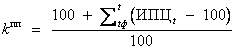             где:             - коэффициент для пересчета цен прошлых периодов к текущему уровню цен;
            - срок формирования ценовой информации, используемой для расчета;          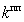 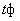             t    - месяц проведения расчетов начальной (максимальной) цены договора;          - индекс потребительских цен на месяц в процентах к предыдущему месяцу, соответствующий месяцу в интервале от  до t включительно, установленный Федеральной службой государственной статистики (официальный сайт в сети "Интернет" www.gks.ru).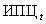 16.17. В целях определения начальной (максимальной) цены договора (предмета закупки) методом сопоставимых рыночных цен (анализ рынка) рекомендуется использовать не менее трех цен товара (работы, услуги), предлагаемых различными поставщиками (подрядчиками, исполнителями).16.18. В целях определения однородности совокупности значений выявленных цен, используемых в расчете начальной (максимальной) цены договора в соответствии с настоящим разделом, может быть определен коэффициент вариации. Коэффициент вариации цены определяется по следующей формуле:,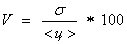 где:           V - коэффициент вариации;                         - среднее квадратичное отклонение;
           - цена единицы товара, работы, услуги, указанная в источнике с номером i;
          <ц> - средняя арифметическая величина цены единицы товара, работы, услуги;
           n - количество значений, используемых в расчете.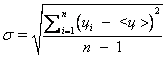 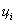            Начальная (максимальная) цена договора (предмета закупки) методом сопоставимых рыночных цен (анализ рынка) определяется по формуле:                                            НМЦД рын.,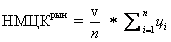           где:
          НМЦД рын.- начальная (максимальная) цена договора, определяемая методом сопоставимых рыночных цен (анализа рынка);
          v - количество (объем) закупаемого товара (работы, услуги);
          n - количество значений, используемых в расчете;
          i - номер источника ценовой информации;         – цена единицы товара (работы, услуги), представленная в источнике с номером i, скорректированная с учетом коэффициентов (индексов), применяемых для пересчета цен товаров (работ, услуг) с учетом различий в характеристиках товаров, коммерческих и (или) финансовых условий поставок товаров (выполнения работ, оказания услуг), определяемых в соответствии с п. 16.16. настоящего раздела. 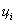 16.19.Проектно-сметный метод применяется для определения начальной (максимальной) цены договора (предмета закупки) на строительство, реконструкцию и капитальный ремонт объектов, а также может быть применен при определении начальной (максимальной) цены договора (предмета закупки) на текущий ремонт зданий, сооружений, строений, помещений.16.20.Начальная (максимальная) цена договора в соответствии с проектно-сметным методом определяется установленной и утверждённой (согласованной) проектно-сметной документацией и проиндексированной с учётом изменения уровня цен, произошедшего в период от момента утверждения (согласования) проектной документации до момента определения начальной (максимальной) цены договора, скорректированной на прогнозный индекс инфляции на период выполнения работ.16.21. Затратный метод применяется в случае невозможности применения метода сопоставимых рыночных цен (анализ рынка) или в дополнение к иным методам, указанным в настоящем разделе.16.22. Затратный метод заключается в определении начальной (максимальной) цены договора (предмета закупки) как суммы произведенных затрат и обычной для определенной сферы деятельности прибыли. При этом учитываются обычные в подобных случаях прямые и косвенные затраты на производство или приобретение и (или) реализацию товаров (работ, услуг), затраты на транспортировку, хранение, страхование и иные затраты. 16.23.Затратный метод применяется для определения начальной (максимальной) цены договора (предмета закупки) при отсутствии на рынке идентичных и (или) однородных товаров (работ, услуг), в том числе при закупках: 16.23.1.Вновь разрабатываемого оборудования. 16.23.2.Оборудования индивидуального производства, изготавливаемого по оригинальному техническому заданию. 16.23.3.Оборудования, выпускаемого производителями-монополистами. 16.24.При определении начальной (максимальной) цены договора (предмета закупки) затратным методом проводится анализ запрошенной и представленной производителем, поставщиком (подрядчиком, исполнителем) калькуляции с приложением расшифровок по статьям затрат. 16.25.Калькуляция – представленный в форме таблицы бухгалтерский расчет затрат, расходов на производство и сбыт изделия или партии изделий (выполнение работ, оказание услуг), а также прибыли в денежном выражении.16.26.Тарифный метод применяется, если в соответствии с законодательством Российской Федерации цены закупаемых товаров (работ, услуг) подлежат государственному регулированию, установлены муниципальными правовыми актами. В этом случае начальная (максимальная) цена договора (предмета закупки) определяется по регулируемым ценам (тарифам) на товары (работы, услуги). 16.27.Начальная (максимальная) цена договора (предмета закупки) тарифным методом (НМЦ тариф) определяется по формуле: НМЦ тариф = V*Ц тарифгде: V – количество (объем) закупаемого товара (работы, услуги); Ц тариф – цена (тариф) единицы товара (работы, услуги).16.28.Определение начальной (максимальной) цены договора (цены лота) на поставку товаров, работ, услуг иностранного производства осуществляется на основе действующих цен зарубежных представителей, официальных представительств, официальных дистрибьюторов, официальных дилеров зарубежных представительств, поставщиков, участников внешнеэкономической деятельности, уполномоченных осуществлять реализацию товаров на территории РФ по соответствующим дилерским соглашениям путём направления письменных запросов производителям (поставщикам).Расчёт начальной (максимальной) цены договора (цены лота) на поставляемые товары (выполняемые работы, оказанные услуги) зарубежными поставщиками (подрядчиками, исполнителями) производится по курсу валют на дату, максимально приближенную к дате расчёта начальной (максимальной) цены договора (цены лота).16.29.При определении начальной (максимальной) цены договора (цены лота), цены договора, заключаемого с единственным поставщиком, заказчик вправе провести анализ рынка на предмет выявления предельных максимальных и минимальных значений цен закупаемых товаров, работ, услуг. Если заказчиком принято решение о проведении такого анализа, заказчик вправе не оформлять результаты такого анализа документально.16.30.При определении начальной (максимальной) цены договора (цены лота), цены договора, заключаемого по результатам проведения закупки у единственного поставщика, заказчик не ограничен в выборе возможных источников информации о закупаемых товарах, работах, услугах и вправе использовать, в том числе, сведения о ценах товаров, работ, услуг, являющихся предметом закупки, размещенные на сайтах поставщиков, подрядчиков, исполнителей в информационно-телекоммуникационной сети «Интернет», даже если такие сведения не являются публичной офертой.16.31.Начальная (максимальная) цена договора (цена лота), цена договора, заключаемого с единственным поставщиком, может указываться как с учетом, так и без учета налога на добавленную стоимость (далее - НДС).16.32.Вместо начальной (максимальной) цены договора (цены лота), цены договора, заключаемого с единственным поставщиком, может указываться, либо формула цены, устанавливающая правила расчета сумм, подлежащих уплате заказчиком поставщику (исполнителю, подрядчику) в ходе исполнения договора, и максимальное значение цены договора, либо цена единицы товара, работы, услуги и максимальное значение цены договора;Разъяснение результатов закупки17.1.Любой участник конкурентной закупки, в том числе подавший единственную заявку на участие в конкурентной закупке, в течение пяти рабочих дней после размещения в ЕИС итогового протокола, протокола рассмотрения единственной заявки на участие в конкурентной закупке вправе направить в письменной форме или в форме электронного документа заказчику запрос о даче разъяснений результатов конкурентной закупки. В течение трех рабочих дней с даты поступления этого запроса заказчик обязан представить в письменной форме или в форме электронного документа участнику конкурентной закупки соответствующие разъяснения.17.2.Любой участник конкурентной закупки в электронной форме, в том числе подавший единственную заявку на участие в конкурентной закупке в электронной форме, в течение пяти рабочих дней после размещения в ЕИС итогового протокола, вправе направить оператору электронной площадки в форме электронного документа запрос о даче разъяснений результатов конкурентной закупки в электронной форме. В течение одного часа с момента поступления указанного запроса он направляется оператором электронной площадки заказчику. В течение трех рабочих дней с даты поступления указанного запроса от оператора электронной площадки заказчик обязан представить в форме электронного документа участнику конкурентной закупки в электронной форме соответствующие разъяснения.Особенности закупок подрядных работ19.1. В случае осуществления закупок подрядных работ в состав документации о закупке входит:- ведомость работ и/или иной документ, определяющий состав (виды) и объем работ.- утвержденная проектно-сметная документация - по работам, требующим наличие проектно-сметной документации (капитальный ремонт, строительство, реконструкция, за исключением строительства и реконструкции линейных объектов и сетей инженерно-технического обеспечения);- положительное заключение государственной, негосударственной экспертизы и/или экспертизы промышленной безопасности (в случае, если проведение соответствующих экспертиз предусмотрено действующим законодательством Российской Федерации).Требования к участникам закупок19.1. Общеобязательные требования к участникам закупок:- соответствие требованиям, установленным законодательством Российской Федерации к лицам, осуществляющим поставку товара, выполнение работы, оказание услуги, являющихся объектом закупки;- непроведение ликвидации участника закупки - юридического лица и отсутствие решения арбитражного суда о признании участника закупки - юридического лица или индивидуального предпринимателя несостоятельным (банкротом) и об открытии конкурсного производства;- отсутствие приостановления деятельности участника закупки в порядке, установленном Кодексом Российской Федерации об административных правонарушениях, на дату подачи заявки на участие в закупке;-  отсутствие у участника закупки недоимки по налогам, сборам, задолженности по иным обязательным платежам в бюджеты бюджетной системы Российской Федерации (за исключением сумм, на которые предоставлены отсрочка, рассрочка, инвестиционный налоговый кредит в соответствии с законодательством Российской Федерации о налогах и сборах, которые реструктурированы в соответствии с законодательством Российской Федерации, по которым имеется вступившее в законную силу решение суда о признании обязанности заявителя по уплате этих сумм исполненной или которые признаны безнадежными к взысканию в соответствии с законодательством Российской Федерации о налогах и сборах) за прошедший календарный год, размер которых превышает двадцать пять процентов балансовой стоимости активов участника закупки, по данным бухгалтерской отчетности за последний отчетный период. Участник закупки считается соответствующим установленному требованию в случае, если им в установленном порядке подано заявление об обжаловании указанных недоимки, задолженности и решение по такому заявлению на дату рассмотрения заявки на участие в определении поставщика (подрядчика, исполнителя) не принято. - отсутствие у участника закупки - физического лица либо у руководителя, членов коллегиального исполнительного органа, лица, исполняющего функции единоличного исполнительного органа, или главного бухгалтера юридического лица - участника закупки судимости за преступления в сфере экономики и (или) преступления, предусмотренные статьями 289, 290, 291, 291.1 Уголовного кодекса Российской Федерации (за исключением лиц, у которых такая судимость погашена или снята), а также неприменение в отношении указанных физических лиц наказания в виде лишения права занимать определенные должности или заниматься определенной деятельностью, которые связаны с поставкой товара, выполнением работы, оказанием услуги, являющихся объектом осуществляемой закупки, и административного наказания в виде дисквалификации;-  участник закупки - юридическое лицо, которое в течение двух лет до момента подачи заявки на участие в закупке не было привлечено к административной ответственности за совершение административного правонарушения, предусмотренного статьей 19.28 Кодекса Российской Федерации об административных правонарушениях;- обладание участником закупки исключительными правами на результаты интеллектуальной деятельности, если в связи с исполнением договора заказчик приобретает права на такие результаты, за исключением случаев заключения договоров на создание произведений литературы или искусства, исполнения, на финансирование проката или показа национального фильма;- отсутствие между участником закупки и заказчиком конфликта интересов, под которым понимаются случаи, при которых руководитель заказчика, член комиссии по осуществлению закупок состоят в браке с физическими лицами, являющимися выгодоприобретателями, единоличным исполнительным органом хозяйственного общества (директором, генеральным директором, управляющим, президентом и другими), членами коллегиального исполнительного органа хозяйственного общества, руководителем (директором, генеральным директором) учреждения или унитарного предприятия либо иными органами управления юридических лиц - участников закупки, с физическими лицами, в том числе зарегистрированными в качестве индивидуального предпринимателя, - участниками закупки либо являются близкими родственниками (родственниками по прямой восходящей и нисходящей линии (родителями и детьми, дедушкой, бабушкой и внуками), полнородными и неполнородными (имеющими общих отца или мать) братьями и сестрами), усыновителями или усыновленными указанных физических лиц. Под выгодоприобретателями для целей настоящей статьи понимаются физические лица, владеющие напрямую или косвенно (через юридическое лицо или через несколько юридических лиц) более чем десятью процентами голосующих акций хозяйственного общества либо долей, превышающей десять процентов в уставном капитале хозяйственного общества;- участник закупки не является офшорной компанией;-отсутствие у участника закупки ограничений для участия в закупках, установленных законодательством Российской Федерации.19.2. Дополнительно могут быть установлены требования (в том числе квалификационные) к участникам закупок, в том числе:19.2.1. Требования к наличию опыта поставки аналогичных товаров, выполнения аналогичных работ, оказания аналогичных услуг, в том числе за определенный промежуток времени. Параметры, по которым будет определяться аналогичность товаров, (работ, услуг), закупаемых Заказчиком, должна быть определена Заказчиком в документации о закупке.19.2.2. Требования к наличию производственных (в том числе складских) помещений и технологического оборудования (могут устанавливаться требования к наличию сервисных центров, наличию оборудования необходимого для выполнения специальных работ) и иных материально-технических ресурсов.19.2.3. Требование к наличию трудовых ресурсов (наличие в штате (или на основе договоров гражданско-правового характера) специалистов в соответствующих областях с указанием требуемого опыта работы данных специалистов в указанной области).19.2.4. Требование к наличию соответствующих финансовых ресурсов (наличие денежных средств на счетах, денежных средств, отраженных по данным бухгалтерской отчетности).19.2.6. Требование о наличии действующей системы менеджмента качества (управления, обеспечения и контроля качества) у участника закупки (привлекаемого субподрядчика/соисполнителя) и/или предприятия-изготовителя товара, право на поставку которого является предметом закупки. При этом в документации о закупке должен быть указан стандарт, которому должна соответствовать система менеджмента качества (со ссылкой «либо аналог», либо «или эквивалент») или должны быть изложены основные требования к такой системе.19.2.7. Требование о наличии документов, подтверждающих право на реализацию товаров определенного производителя, являющихся предметом заключаемого договора (документов, подтверждающих статус дилера, генерального дилера, дистрибьютора). 19.2.8. Отсутствие сведений об участнике в Реестре недобросовестных поставщиков (по 44-ФЗ и 223-ФЗ).19.2.9. Установление приоритета (далее – приоритет) товаров российского происхождения, работ, услуг, выполняемых, оказываемых российскими лицами, по отношению к товарам, происходящим из иностранного государства, работам, услугам, выполняемым, оказываемым иностранными лицами при осуществлении закупок товаров, работ, услуг путем проведения конкурса, аукциона, запроса предложений, запроса котировок на основании Постановления Правительства РФ от 16 сентября 2016г. №925 «О приоритете товаров российского происхождения, работ, услуг, выполняемых, оказываемых российскими лицами, по отношению к товарам, происходящим из иностранного государства, работам, услугам, выполняемым, оказываемым иностранными лицами» с учетом положений Генерального соглашения по тарифам и торговле 1994 года и Договора о Евразийском экономическом союзе от 29.05.2014;19.2.9.1 Приоритет не предоставляется в следующих случаях:1) закупка признана несостоявшейся, и договор заключается с единственным участником закупки;2) в заявке на участие в закупке не содержится предложений о поставке товаров российского происхождения, выполнении работ, оказании услуг российскими лицами;3) в заявке на участие в закупке не содержится предложений о поставке товаров иностранного происхождения, выполнении работ, оказании услуг иностранными лицами;4) в заявке на участие в конкурсе, запросе котировок или запросе предложений содержится предложение о поставке товаров российского и иностранного происхождения, выполнении работ, оказании услуг российскими и иностранными лицами. При этом стоимость товаров российского происхождения, работ, услуг, выполняемых, оказываемых российскими лицами, составляет менее пятьдесят процентов стоимости всех предложенных таким участником товаров, работ, услуг;5) в заявке на участие в аукционе содержится предложение о поставке товаров российского и иностранного происхождения, выполнении работ, оказании услуг российскими и иностранными лицами. При этом стоимость товаров российского происхождения, работ, услуг, выполняемых, оказываемых российскими лицами, составляет более пятьдесят процентов стоимости всех предложенных таким участником товаров, работ, услуг.19.2.9.2 Условием предоставления приоритета является включение в документацию о закупке следующих сведений:1) требования об указании (декларировании) участником закупки в заявке на участие (в соответствующей части заявки, содержащей предложение о поставке товара) наименования страны происхождения поставляемых товаров;2) положения об ответственности участников закупки за предоставление недостоверных сведений о стране происхождения товара, указанного в заявке на участие в закупке;3) сведений о начальной (максимальной) цене единицы каждого товара, работы, услуги, являющихся предметом закупки;4) условия о том, что отсутствие в заявке на участие в закупке указания (декларирования) страны происхождения поставляемого товара не является основанием для отклонения заявки и она рассматривается как содержащая предложение о поставке иностранных товаров;5) условия о том, что для целей установления соотношения цены предлагаемых к поставке товаров российского и иностранного происхождения, цены выполнения работ, оказания услуг российскими и иностранными лицами в случаях, предусмотренных п.п. 4, 5 п. 19.2.9.1 настоящего Положения, цена единицы каждого товара, работы, услуги определяется как произведение начальной (максимальной) цены единицы товара, работы, услуги, указанной в документации о закупке в соответствии с п.п. 3 настоящего пункта, на коэффициент изменения начальной (максимальной) цены договора по результатам проведения закупки, определяемый как результат деления цены договора, по которой он заключается, на начальную (максимальную) цену;6) условия отнесения участника закупки к российским или иностранным лицам на основании документов, содержащих информацию о месте его регистрации (для юридических лиц и индивидуальных предпринимателей), удостоверяющих личность (для физических лиц);7) указания страны происхождения поставляемого товара на основании сведений, содержащихся в заявке на участие в закупке, представленной участником, с которым заключается договор;8) положения о заключении договора с участником закупки, который предложил такие же, как и победитель закупки, условия исполнения договора или предложение которого содержит лучшие условия исполнения договора, следующие после условий, предложенных победителем закупки, который признан уклонившимся от заключения договора;9) условия о том, что при исполнении договора, заключенного с участником закупки, которому предоставлен приоритет, не допускается замена страны происхождения товаров, за исключением случая, когда в результате такой замены вместо иностранных товаров поставляются российские. В этом случае качество, технические и функциональные характеристики (потребительские свойства) таких товаров не должны уступать качеству и соответствующим техническим и функциональным характеристикам товаров, указанных в договоре.19.2.10. Особенности участия субъектов малого и среднего предпринимательства в закупке, осуществляемой отдельными Заказчиками, годовой объём закупки, который данные Заказчики обязаны осуществить у таких субъектов, порядок расчёта указанного объёма, а также форма годового отчёта о закупке у субъектов малого и среднего предпринимательства и требования к содержанию этого отчёта на основании постановления Правительства РФ от 11 декабря 2014 г. № 1352 «Об особенностях участия субъектов малого и среднего предпринимательства в закупках товаров, работ, услуг отдельными видами юридических лиц».19.3. Требования к участникам закупок, установленные в п. 19.1 и п. 19.2 настоящего Положения, а также требования к поставляемым товарам, выполняемым работам, оказываемым услугам, являющимся предметом закупки, могут быть также установлены Заказчиком в документации о закупке к соисполнителям (субподрядчикам), привлекаемым участником закупки для исполнения договора. В этом случае в составе заявки, предложения (в случае проведения запроса предложений) участник закупки должен представить документы, подтверждающие соответствие предлагаемого соисполнителя (субподрядчика) установленным требованиям, а также подтверждающие документы о том, что соисполнитель (субподрядчик) осведомлён о своем привлечении и согласен принять обязательства по выделяемому ему объёму поставки товара, выполнения работ, оказания услуг и срокам.Ответственность за соответствие всех привлекаемых соисполнителей требованиям, указанным в п. 19.1. и п. 19.2. настоящего Положения, в том числе наличия у них разрешающих документов, несёт участник закупки.В случае, если несколько юридических лиц, физических лиц (в том числе индивидуальных предпринимателей) выступают на стороне одного участника закупки, требования, установленные Заказчиком в документации о закупке к участникам закупки, предъявляются к каждому из указанных лиц в отдельности.19.4. В случае проведения закупки у единственного поставщика (исполнителя, подрядчика), заказчик вправе обеспечить контроль соответствия участника закупки, с которым заключается договор, требованиям, предусмотренным п. 19.1. и п. 19.2. При принятии решения об обеспечении такого контроля заказчик вправе не оформлять результаты такого контроля документально.19.5. Заказчик определяет требования к участникам закупки в документации о конкурентной закупке в соответствии с Положением о закупке. Не допускается предъявлять к участникам закупки, к закупаемым товарам, работам, услугам, а также к условиям исполнения договора требования и осуществлять оценку и сопоставление заявок на участие в закупке по критериям и в порядке, которые не указаны в документации о закупке.Требования, предъявляемые к участникам закупки, к закупаемым товарам, работам, услугам, а также к условиям исполнения договора, критерии и порядок оценки и сопоставления заявок на участие в закупке, установленные заказчиком, применяются в равной степени ко всем участникам закупки, к предлагаемым ими товарам, работам, услугам, к условиям исполнения договора.Перечень документов, представляемых участниками закупки для подтверждения их соответствия установленным требованиям, предусматривается в документации о закупке. В документацию о закупке могут быть включены и иные требования к участникам закупки, не перечисленные в п. 19.1. и п. 19.2. настоящего Положения. Включение таких требований допускается при наличии у заказчика соответствующего обоснования.19.6. Участник закупки, подавший заявку, не допускается Комиссией к участию в закупке в случае:- непредставления обязательных документов либо наличия в таких документах недостоверных сведений об участнике закупки, а также о cоисполнителях в случае их наличия в заявке участника закупки, если требования к предоставлению документов о cоисполнителях были установлены в документации о закупке;- несоответствия участника закупки, а также соисполнителя, если таковые указаны в заявке участника закупки, а требования к соисполнителям были установлены в документации о закупке, требованиям, установленным к ним в соответствии с п. 19.1 и п. 19.2 настоящего Положения;- непредставления документа или копии документа, подтверждающего внесение денежных средств в качестве обеспечения заявки на участие в закупке, а также внесение денежных средств в качестве обеспечения заявки не в полном размере, если требование обеспечения таких заявок указано в документации о закупке;- несоответствия заявки участника закупки требованиям документации о закупке (техническому заданию), в том числе наличие в таких заявках предложения о цене договора, превышающей начальную (максимальную) цену договора, начальную (максимальную) цену единицы, либо срок выполнения работ (оказания услуг, поставки товара) превышает срок, установленный документацией о закупке;- представления в составе заявки недостоверной информации, в том числе в отношении квалификационных данных;- если при осуществлении закупки лекарственных препаратов, которые включены в перечень жизненно необходимых и важнейших лекарственных препаратов, будет установлено, что предельная отпускная цена на лекарственные препараты, предлагаемые участником закупки, не зарегистрирована, или предлагаемая таким участником закупки цена закупаемых лекарственных препаратов превышает их предельную отпускную цену и от снижения предлагаемой цены при заключении договора участник закупки отказывается.19.6.1. Комиссия обязана отстранить Участника от участия в закупке на любом этапе его проведения (включая этап заключения Договора) в следующих случаях:- в случае установления недостоверности сведений, содержащихся в документах, представленных Участником закупки в составе заявки на участие в конкурсе;- в случае установления факта проведения ликвидации Участника закупки – юридического лица или принятия арбитражным судом решения о признании участника закупки – юридического лица, индивидуального предпринимателя банкротом и об открытии конкурсного производства;- в случае установления факта приостановления деятельности Участника закупки в порядке, предусмотренном Кодексом РФ об административных правонарушениях; - наличия у участника закупки недоимки по налогам, сборам, задолженности по иным обязательным платежам в бюджеты бюджетной системы Российской Федерации (за исключением сумм, на которые предоставлены отсрочка, рассрочка, инвестиционный налоговый кредит в соответствии с законодательством Российской Федерации о налогах и сборах, которые реструктурированы в соответствии с законодательством Российской Федерации, по которым имеется вступившее в законную силу решение суда о признании обязанности заявителя по уплате этих сумм исполненной или которые признаны безнадежными к взысканию в соответствии с законодательством Российской Федерации о налогах и сборах) и размер которых превышает двадцать пять процентов балансовой стоимости активов; - в случае наличия сведений об Участниках закупки в реестре недобросовестных поставщиков (по 44-ФЗ и 223-ФЗ);19.7. В случае выявления фактов, предусмотренных в п. 19.6.1, до момента рассмотрения заявок информация об отказе в допуске участникам отражается в протоколе рассмотрения заявок. При этом указываются основания отказа, факты, послужившие основанием для отказа, и обстоятельства выявления таких фактов.19.8. Если факты, перечисленные в п. 19.6.1, выявлены на ином этапе закупки, комиссия по закупкам составляет протокол отказа от заключения договора. В него включается следующая информация:место, дата и время составления протокола;наименование лица, с которым Заказчик отказывается заключить договор;факты, послужившие основанием для отказа, указанные в п. 19.6.1 настоящего Положения. Протокол составляется в одном экземпляре, подписывается в день его составления. Копия данного протокола в течение трех рабочих дней направляется лицу, с которым Заказчик отказывается заключить договор. Протокол размещается в ЕИС не позднее чем через три дня со дня подписания. 19.9. Заявка на участие в закупке должна содержать:19.9.1. Информация и документы об участнике закупки, подавшем такую заявку:1) документ, содержащий сведения об участнике закупок, подавшем заявку: фирменное наименование (полное наименование), организационно-правовую форму, место нахождения, почтовый адрес (для юридического лица), фамилию, имя, отчество, паспортные данные, сведения о месте жительства (для физического лица), номер контактного телефона;2) выписку из Единого государственного реестра юридических лиц (для юридических лиц) или Единого государственного реестра индивидуальных предпринимателей (для индивидуальных предпринимателей), полученную не ранее чем за месяц до дня размещения в ЕИС извещения о проведении закупки, или нотариально заверенную копию такой выписки;3) копии учредительных документов участника закупок (для юридических лиц);4) копии документов, удостоверяющих личность (для физических лиц);5) надлежащим образом, заверенный перевод на русский язык документов о государственной регистрации юридического лица или индивидуального предпринимателя согласно законодательству соответствующего государства (для иностранных лиц). Документы должны быть получены не ранее чем за шесть месяцев до дня размещения в ЕИС извещения о проведении закупки;6) документ, подтверждающий полномочия лица осуществлять действия от имени участника закупок – юридического лица (копию решения о назначении или об избрании физического лица на должность, в соответствии с которым это физическое лицо обладает правом действовать от имени участника без доверенности). Если от имени участника выступает иное лицо, заявка должна включать и доверенность на осуществление действий от имени участника закупок, заверенную печатью (при наличии) участника закупок и подписанную от его имени лицом (лицами), которому в соответствии с законодательством РФ, учредительными документами предоставлено право подписи доверенностей (для юридических лиц), либо нотариально заверенную копию такой доверенности;7) решение об одобрении или о совершении крупной сделки (его копию), если требование о необходимости такого решения для совершения крупной сделки установлено законодательством РФ, учредительными документами юридического лица и, если для участника закупок поставка товаров, выполнение работ, оказание услуг, выступающих предметом договора, предоставление обеспечения исполнения договора являются крупной сделкой. Если указанные действия не считаются для участника закупки крупной сделкой, представляется соответствующее письмо;8)  документ, декларирующий следующее:– участник закупки не находится в процессе ликвидации (для участника – юридического лица), не признан по решению арбитражного суда несостоятельным (банкротом) (для участника – как юридического, так и физического лица);– на день подачи заявки деятельность участника закупки не приостановлена в порядке, предусмотренном Кодексом об административных правонарушениях;– у участника закупки отсутствуют недоимка по налогам, сборам, задолженность по иным обязательным платежам в бюджеты бюджетной системы РФ за прошедший календарный год, размер которых превышает 25 (двадцать пять) процентов от балансовой стоимости активов участника закупки по данным бухгалтерской отчетности за последний отчетный период;– сведения об участнике закупки отсутствуют в реестрах недобросовестных поставщиков, ведение которых предусмотрено Законом № 223-ФЗ и Законом № 44-ФЗ;– участник закупки обладает исключительными правами на интеллектуальную собственность либо правами на использование интеллектуальной собственности в объеме, достаточном для исполнения договора (если в связи с исполнением договора Заказчик приобретает права на интеллектуальную собственность либо исполнение договора предполагает ее использование);9) предложение участника закупки о качественных и функциональных характеристиках (потребительских свойствах), безопасности, сроках поставки товаров, выполнения работ, оказания услуг, о цене договора, цене единицы товара, работы, услуги и иные предложения по условиям исполнения договора;10) документы (их копии), подтверждающие соответствие участника закупки требованиям документации о закупке и законодательства РФ к лицам, которые осуществляют поставки товаров, выполнение работ, оказание услуг;11) документы (их копии), подтверждающие соответствие товаров, работ, услуг требованиям законодательства РФ к таким товарам, работам, услугам, если законодательством РФ установлены требования к ним и представление указанных документов предусмотрено документацией о закупке. Исключение составляют документы, которые согласно гражданскому законодательству могут быть представлены только вместе с товаром;12) документы (их копии) и сведения, необходимые для оценки заявки по критериям, которые установлены в документации о закупке;13) документы, подтверждающие квалификацию участника закупки. При этом отсутствие этих документов не является основанием для признания заявки на участие в закупке, не соответствующей требованиям документации о такой закупке.14) обязательство участника закупки представить до момента заключения договора сведения о цепочке собственников, включая бенефициаров (в том числе конечных), и документы, подтверждающие эти сведения, если требование об их представлении установлено в документации о закупке;15) документы (их копии), подтверждающие соответствие привлекаемых участником закупки субподрядчиков, соисполнителей и (или) изготовителей товара, являющегося предметом закупки, установленным документацией о закупке требованиям;16) документы, подтверждающие внесение денежных средств (платежное поручение, подтверждающее перечисление денежных средств в качестве обеспечения заявки на участие в закупке, или копия такого поручения), или безотзывную банковскую гарантию в качестве обеспечения заявки на участие в закупке в случае, если в документации о закупке содержится указание на требование обеспечения такой заявки.17) копию информационного письма налогового органа, указывающего дату представления участником закупки заявления о переходе на упрощенную систему налогообложения, заверенного печатью и подписью уполномоченного лица участника закупки, в случае, если участник закупки применяет упрощенную систему налогообложения;18) другие документы в соответствии с требованиями настоящего Положения и конкурсной документации.19.9.2. Письменное согласие участника закупки на обработку его персональных данных в соответствии со статьей 9 Федерального закона от 27.07.2006 № 152-ФЗ (ред. от 21.07.2014) "О персональных данных" (для физических лиц) по форме № 1 Приложения № 1 к настоящему Положению.19.9.3. Сведения из реестра субъектов малого и среднего предпринимательства в форме документа на бумажном носителе или в форме электронного документа, содержащие информацию об участнике закупки, или декларацию о его соответствии критериям отнесения к субъектам малого и среднего предпринимательства, указанным в статье 4 Закона № 209-ФЗ, по предусмотренной форме № 2 Приложения №2  к настоящему Положению, если в реестре субъектов малого и среднего предпринимательства отсутствуют сведения об участнике, который является вновь зарегистрированным индивидуальным предпринимателем или вновь созданным юридическим лицом согласно части 3 статьи 4 Закона № 209-ФЗ.19.9.4. В случае если на стороне одного участника закупки выступает несколько лиц, заявка на участие в закупке должна также содержать соглашение лиц, участвующих на стороне одного участника закупки, содержащее следующие сведения:а) об их участии на стороне одного участника закупки, с указанием количества товара, объема работ, услуг, подлежащих соответственно поставке, выполнению, оказанию каждым из указанных лиц в отдельности в случае, если участником закупки, на стороне которого выступают указанные лица, и Заказчиком по результатам проведения процедуры закупки будет заключен договор; б) о распределении между ними сумм денежных средств, подлежащих оплате Заказчиком в рамках заключенного с участником закупки договора, в случае, если участником закупки, на стороне которого выступают указанные лица, и Заказчиком по результатам проведения процедуры закупки будет заключен договор. Распределение сумм денежных средств указывается в соглашении в процентах от цены договора, предложенной участником закупки;в) о распределении между ними обязанности по внесению денежных средств в качестве обеспечения заявки на участие в закупке в случае, если в документации о закупке содержится требование об обеспечении такой заявки. Сведения о распределении такой обязанности указываются в соглашении путем определения конкретных сумм денежных средств, которые должны быть перечислены одним или несколькими лицами, выступающими на стороне одного участника закупки;г) о предоставляемом способе обеспечения исполнения договора, если Заказчиком в документации о закупке предусмотрено несколько вариантов способа обеспечения, и лице (из числа лиц, выступающих на стороне одного участника закупки), на которого возлагается обязанность по предоставлению такого обеспечения.19.9.5. Заявка на участие в закупке может содержать:1) дополнительные документы и сведения, необходимые для оценки заявки по критериям, которые установлены в документации о проведении закупки;2) эскиз, рисунок, чертеж, фотографию, иное изображение товара, образец (пробу) товара, на поставку которого осуществляется закупка;3) иные документы, подтверждающие соответствие участника закупки и (или) товара, работы, услуги требованиям, которые установлены в документации о закупке.В случае отсутствия у участника закупки возможности предоставить документ (справку), в соответствии с требованиями установленными Заказчиком в документации о закупке, которые требуется получить в государственных органах, Заказчик вправе разрешить, (будет указано в конкурсной документации) участнику закупки предоставить копию письма (обращения) в государственные органы или иной документ, подтверждающий факт такого обращения, но это не исключает обязанности участника закупки предоставить требуемый документ (справку) до заключения договора. Обеспечение заявки на участие в закупке. Обеспечение исполнения договора и гарантийных обязательствЗаказчик вправе установить в документации о закупке (извещении о закупке) требование о предоставлении участниками обеспечения заявки на участие в закупке, если начальная (максимальная) цена договора превышает 5 млн. руб. в размере не более 5 процентов начальной (максимальной) цены договора.Заказчик не устанавливает в извещении об осуществлении конкурентной закупки, в документации о конкурентной закупке требование обеспечения заявок на участие в конкурентной закупке, если начальная (максимальная) цена договора не превышает 5 млн. рублей.Обеспечение заявки на участие в конкурентной закупке может предоставляться участником конкурентной закупки путем внесения денежных средств, предоставления банковской гарантии или иным способом, предусмотренным Гражданским кодексом, за исключением проведения закупки в соответствии со статьей 3.4 Закона № 223-ФЗ. Выбор способа обеспечения заявки на участие в конкурентной закупке из числа предусмотренных заказчиком в извещении об осуществлении закупки, документации о закупке осуществляется участником закупки.В извещении об осуществлении закупки, документации о закупке должен быть указан конкретный размер такого обеспечения, сроки и порядок его внесения, порядок, сроки и случаи возврата обеспечения и иные требования к нему, в том числе условия банковской гарантии.  20.3. Заказчик в качестве обеспечения заявок и исполнения договора принимает банковские гарантии, выданные банками, которые соответствуют требованиям, установленным Правительством РФ. Банковская гарантия должна быть безотзывной и должна содержать:-  сумму банковской гарантии, подлежащую уплате гарантом заказчику или сумму банковской гарантии, подлежащую уплате гарантом заказчику в случае ненадлежащего исполнения обязательств принципалом;- обязательства принципала, надлежащее исполнение которых обеспечивается банковской гарантией;- обязанность гаранта уплатить заказчику неустойку в размере 0,1 процента денежной суммы, подлежащей уплате, за каждый день просрочки;- условие, согласно которому исполнением обязательств гаранта по банковской гарантии является фактическое поступление денежных сумм на счет, на котором в соответствии с законодательством Российской Федерации учитываются операции со средствами, поступающими заказчику;- срок действия банковской гарантии;- отлагательное условие, предусматривающее заключение договора предоставления банковской гарантии по обязательствам принципала, возникшим из договора при его заключении, в случае предоставления банковской гарантии в качестве обеспечения исполнения договора;- установленный Правительством Российской Федерации перечень документов, предоставляемых заказчиком банку одновременно с требованием об осуществлении уплаты денежной суммы по банковской гарантии.Срок действия безотзывной банковской гарантии, предоставленной в качестве обеспечения заявки, должен составлять не менее чем один месяц с даты окончания срока подачи заявок.20.4. Участие в закупке в электронной форме возможно при наличии у участника закупки на счете, открытом ему оператором электронной площадки, денежных средств в размере, достаточном для внесения обеспечения заявки участника закупки (если начальная (максимальная) цена договора более 5 млн. руб.).Оператор электронной площадки производит блокировку денежных средств участника закупки в размере суммы обеспечения заявки на участие в закупке в электронной форме (если начальная (максимальная) цена договора более 5 млн. руб.), размещенных на счете оператора электронной площадки, заявке присваивается номер. При этом блокирование не осуществляется в случае отсутствия на счете незаблокированных денежных средств в размере обеспечения данной заявки. Оператор электронной площадки возвращает заявку подавшему ее участнику в течение одного часа с даты и времени окончания срока подачи заявок на участие в закупке в электронной форме, при совокупности следующих условий:- на специальном счете участника закупки в электронной форме отсутствуют незаблокированные денежные средства в размере обеспечения заявки либо блокирование денежных средств на специальном счете не может быть осуществлено в связи с приостановлением операций по такому счету в соответствии с законодательством Российской Федерации;- в реестрах банковских гарантий отсутствует информация о банковской гарантии, выданной участнику закупки банком для целей обеспечения заявки.Подача участником закупки заявки на участие в закупке в электронной форме является согласием такого участника закупки на списание денежных средств, находящихся на его счете, открытом для проведения операций по обеспечению участия в закупках. 20.5. При осуществлении конкурентной закупки с участием субъектов малого и среднего предпринимательства обеспечение заявок на участие в такой конкурентной закупке (если требование об обеспечении заявок установлено заказчиком в извещении об осуществлении такой закупки, документации о конкурентной закупке) может предоставляться участниками такой закупки путем внесения денежных средств в соответствии с настоящей статьей или предоставления банковской гарантии. Выбор способа обеспечения заявки на участие в такой закупке осуществляется участником такой закупки. Размер обеспечения заявки на участие в конкурентной закупке не может превышать 2 процента начальной (максимальной) цены договора.Денежные средства, предназначенные для обеспечения заявки на участие в такой закупке, вносятся участником такой закупки на специальный счет, открытый им в банке, включенном в перечень, определенный Правительством РФ в соответствии с Федеральным законом от 5 апреля 2013 года N 44-ФЗ "О контрактной системе в сфере закупок товаров, работ, услуг для обеспечения государственных и муниципальных нужд" (далее - специальный банковский счет). 20.6.Обеспечение заявки на участие в конкурентной закупке, участниками которой могут быть только субъекты малого и среднего предпринимательства, возможно путем блокирования денежных средств при наличии на специальном счете участника такой закупки незаблокированных денежных средств в размере, предусмотренном извещением об осуществлении конкурентной закупки, документацией о конкурентной закупке, либо путем предоставления банковской гарантии.20.7.Денежные средства, которые находятся на специальном счете участника закупки, могут использоваться для целей обеспечения заявок только данного участника закупки.20.8. Подачей заявки на участие в конкурентной закупке, участниками которой могут быть только субъекты малого и среднего предпринимательства, такой участник выражает согласие на блокирование денежных средств, находящихся на его специальном счете в размере обеспечения соответствующей заявки. При этом в случае наличия в реестрах банковских гарантий информации о банковской гарантии, выданной такому участнику для обеспечения заявки на участие в соответствующей конкурентной закупке, участниками которой могут быть только субъекты малого и среднего предпринимательства, блокирование денежных средств, находящихся на его специальном счете, в размере обеспечения соответствующей заявки не осуществляется.20.9. В течение одного часа с даты и времени окончания срока подачи заявок на участие в конкурентной закупке, участниками которой могут быть только субъекты малого и среднего предпринимательства, оператор электронной площадки направляет в банк информацию об участнике такой закупки и размере денежных средств, необходимом для обеспечения заявки, за исключением случая наличия в реестрах банковских гарантий информации о банковской гарантии, выданной участнику закупки для обеспечения такой заявки. Банк в течение одного часа с момента получения указанной информации от оператора электронной площадки осуществляет блокирование денежных средств на специальном счете участника такой закупки в размере обеспечения соответствующей заявки. При этом блокирование не осуществляется в случае отсутствия на специальном счете участника такой закупки незаблокированных денежных средств в размере обеспечения данной заявки, информация о котором направлена оператором электронной площадки. Оператор электронной площадки возвращает заявку подавшему ее участнику в течение одного часа с даты и времени окончания срока подачи заявок на участие в конкурентной закупке, участниками которой могут быть только субъекты малого и среднего предпринимательства, при совокупности следующих условий:на специальном счете участника конкурентной закупки отсутствуют незаблокированные денежные средства в размере обеспечения заявки либо блокирование денежных средств на специальном счете не может быть осуществлено в связи с приостановлением операций по такому счету в соответствии с законодательством Российской Федерации;в реестрах банковских гарантий отсутствует информация о банковской гарантии, выданной участнику закупки банком для целей обеспечения заявки.20.10. Возврат денежных средств, внесенных в качестве обеспечения заявки, не осуществляется либо предъявляется требование об уплате денежных сумм по банковской гарантии или осуществляется перечисление заблокированных на специальном счете участника закупки денежных средств на счет Заказчика, в течение не более чем 1 рабочего дня с даты наступления одного из следующих событий:1) уклонение или отказ участника закупки от заключения договора;2) непредоставление или предоставление с нарушением условий, установленных настоящим Положением, до заключения договора Заказчику обеспечения исполнения договора и (или) гарантийных обязательств (если в извещении об осуществлении закупки, документации о закупке установлены требования об обеспечении исполнения договора и (или) гарантийных обязательств и срок его предоставления до заключения договора).20.11. Заказчик возвращает обеспечение заявки в течение пяти рабочих дней (за исключением конкурентной закупки, участниками которой могут быть только субъекты малого и среднего предпринимательства):– со дня заключения договора – победителю закупки и участнику закупки, заявке которого присвоено второе место после победителя;– со дня подписания итогового протокола закупки – допущенным к закупке участникам, заявкам которых присвоены места ниже второго;– со дня подписания протокола – участникам закупки, которым отказано в допуске к участию в процедуре закупки либо которые отстранены от такой закупки на любом этапе ее проведения;– со дня окончания приема заявок – участникам закупки, заявки которых в соответствии с настоящим Положением оставлены без рассмотрения, а также участникам, отозвавшим свои заявки;– со дня принятия решения об отказе от проведения закупки – всем участникам, предоставившим обеспечение заявки на участие в закупке; При проведении конкурентной закупки, участниками которой могут быть только субъекты малого и среднего предпринимательства, оператор электронной площадки в течение одного часа с момента наступления одного из выше указанных случаев направляет в банк информацию, на основании которой банк в течение одного рабочего дня прекращает блокирование денежных средств на специальном счете участника в размере обеспечения такой закупки.20.12. Возврат банковской гарантии в случаях, указанных в п. 20.11 настоящего Положения, Заказчиком лицу или гаранту, предоставившим банковскую гарантию, не осуществляется, взыскание по ней не производится.20.13. Если обеспечение заявки было предусмотрено Заказчиком в документации о закупке на электронной площадке, то возврат обеспечения заявки на участие в закупке происходит согласно регламенту электронной площадки.20.14.	Заказчик вправе установить в документации о закупке (извещении) требование об обеспечении исполнения договора, заключаемого по результатам проведения закупки. Исполнение договора может обеспечиваться предоставлением банковской гарантии, выданной банком и соответствующей требованиям п. 20.3. настоящего раздела Положения, или внесением денежных средств на указанный заказчиком счет, на котором в соответствии с законодательством Российской Федерации учитываются операции со средствами, поступающими заказчику. Способ обеспечения исполнения договора определяется участником закупки, с которым заключается договор, самостоятельно. Срок действия банковской гарантии должен превышать срок действия договора не менее чем на один месяц.Размер обеспечения исполнения договора должен составлять от 5 (пяти) до 30 (тридцати) процентов начальной (максимальной) цены. В случае, если начальная (максимальная) цена договора превышает 50 (пятьдесят) миллионов рублей, заказчик вправе установить требование обеспечения исполнения договора в размере от 10 (десяти) до 30 (тридцати) процентов начальной (максимальной) цены договора, но не менее чем в размере аванса (если договором предусмотрена выплата аванса). В случае, если аванс превышает 30 (тридцать) процентов начальной (максимальной) цены договора, размер обеспечения исполнения договора устанавливается в размере аванса.20.14.В случае, если предложенная в заявке участника закупки цена снижена на 25 (двадцать пять) и более процентов по отношению к начальной (максимальной) цене договора, участник закупки, с которым заключается договор, предоставляет обеспечение исполнения договора с учетом положений раздела 86 настоящего Положения.20.15. При наличии в документации о закупке (извещении) требования об обеспечении исполнения договора, соответствующее обеспечение должно быть предоставлено участником закупки до заключения договора, за исключением случая, предусмотренного настоящим разделом Положения.Срок предоставления обеспечение исполнения договора победителем закупки или иным участником, с которым заключается договор, в соответствии с условиями настоящего Положения, должен быть установлен в документации о закупке и не должен превышать пятнадцати календарных дней со дня размещения в ЕИС протокола закупки, на основании которого с победителем закупки или с иным участником заключается такой договор.В случае если документацией о закупке (извещением) установлено требование о предоставлении обеспечения исполнения договора до заключения договора и в срок, установленный документацией о закупке (извещением), победитель закупки или иной участник, с которым заключается договор, не предоставил обеспечение исполнения договора, такой участник (победитель) признается уклонившимся от заключения договора и Заказчик вправе заключить договор с участником закупки, предложившим лучшие условия после победителя.20.16. Если в документации о закупке, осуществляемой с участием субъектов малого и среднего предпринимательства, установлено требование к обеспечению исполнения договора, размер такого обеспечения:а) не может превышать 5 процентов начальной (максимальной) цены договора (цены лота), если договором не предусмотрена выплата аванса;б) устанавливается в размере аванса, если договором предусмотрена выплата аванса.20.17. В случае неисполнения обязательств или ненадлежащего исполнения обязательств по договору победителем закупки или участником закупки, с которым заключается договор, в случае уклонения победителя закупки от заключения договора, возврат обеспечения исполнения договора, не производится.20.18. При заключении договора с единственным поставщиком (подрядчиком, исполнителем) заказчиком может быть установлена необходимость предоставления обеспечения исполнения обязательств по договору, при этом проект договора должен содержать требования к способам, суммам и порядку представления обеспечения, требования, предъявляемые к гарантам, условия возврата и утраты обеспечения исполнения обязательств по договору.20.19.	Заказчик в документации о закупке вправе также установить требование об обеспечении исполнения гарантийных обязательств, предусмотренных договором.20.20.	Обеспечение исполнения гарантийных обязательств, если это предусмотрено условиями договора, содержащимися в документации о закупке (извещении), может предоставляться после подписания сторонами по договору документа, подтверждающего выполнение поставщиком (подрядчиком, исполнителем) основных обязательств по договору (акта приема-передачи товара, работ, услуг, акта ввода объекта в эксплуатацию и тому подобные).В случае установления требования о предоставлении обеспечения гарантийных обязательств документация о закупке должна содержать: - размер обеспечения гарантийных обязательств; - срок предоставления участником, с которым заключается договор, обеспечения гарантийных обязательств, минимальный срок гарантийных обязательств. При этом проектом договора и договором, заключаемым по результатам закупки, должен быть предусмотрен порядок (перечень), дата начала и окончания гарантийных обязательств поставщика (подрядчика, исполнителя), обязанность поставщика (подрядчика, исполнителя) предоставить обеспечение гарантийных обязательств, срок его предоставления, и ответственность поставщика (подрядчика, исполнителя) за не предоставление (несвоевременное предоставление) такого обеспечения.21. Открытый конкурс 21.1. Открытый конкурс – форма торгов, при которой победителем открытого конкурса признается участник конкурентной закупки, заявка на участие в конкурентной закупке, окончательное предложение которого соответствует требованиям, установленным документацией о конкурентной закупке, и заявка, окончательное предложение которого по результатам сопоставления заявок, окончательных предложений на основании указанных в документации о такой закупке критериев оценки содержит лучшие условия исполнения договора.21.2.Условия применения открытого конкурса прописаны в п.п.14.1.1. п.14.1 раздела 14 настоящего Положения о закупках21.3. При проведении открытого конкурса переговоры Заказчика или Комиссии с участником закупки не допускаются. При этом допускается разъяснение по вопросам участников закупки в порядке, установленном настоящим Положением.Извещение о проведении открытого конкурса22.1. Извещение о проведении открытого конкурса размещается Заказчиком в ЕИС не менее чем за пятнадцать дней до даты окончания срока подачи заявок на участие в открытом конкурсе.22.2. Заказчик также вправе дополнительно опубликовать извещение о проведении открытого конкурса в любых средствах массовой информации, в том числе в электронных средствах массовой информации.22.3. Извещение о проведении открытого конкурса является неотъемлемой частью конкурсной документации. Сведения в извещении должны соответствовать сведениям, указанным в конкурсной документации.22.3. В извещении о проведении открытого конкурса должны быть указаны следующие сведения в соответствии с п.9.9. раздела 9 настоящего Положения.22.4. Заказчик вправе принять решение о внесении изменений в извещение о проведении открытого конкурса в соответствии с п. 5.7 раздела 5 настоящего Положения. 22.5. Заказчик, официально разместивший в ЕИС извещение о проведении открытого конкурса, вправе отказаться от его проведения в соответствии с п. 5.8. раздела 5 настоящего Положения.Конкурсная документация23.1. Конкурсная документация разрабатывается и утверждается Заказчиком. 23.2. В конкурсной документации должны быть указаны следующие сведения:информация, предусмотренная п.9.10. раздела 9 настоящего Положения;размер и порядок предоставления обеспечения заявки, размер такого обеспечения и иные требования к такому обеспечению, в том числе условия банковской гарантии (в случае установления требования об обеспечении заявки на участие в закупке);размер и порядок предоставления обеспечения исполнения договора, а также требования к такому обеспечению, в том числе условия банковской гарантии (в случае установления требования об обеспечении исполнения договора);размер и порядок предоставления обеспечения исполнения гарантийных обязательств, а также требования к такому обеспечению, в том числе условия банковской гарантии (в случае установления требования об обеспечении исполнения гарантийных обязательств);срок со дня размещения в ЕИС протокола рассмотрения и оценки заявок на участие в открытом конкурсе, в течение которого победитель открытого конкурса должен подписать проект договора.Если из-за особенностей проведения закупки отсутствуют сведения, которые предусмотрены п. 23.2. настоящего раздела, в документации в соответствующем разделе указывается «не установлено», «не взимается», «не предоставляется» и т. д.23.3. Размещение конкурсной документации в ЕИС осуществляется Заказчиком одновременно с размещением извещения о проведении конкурса. Конкурсная документация должна быть доступна для ознакомления в ЕИС без взимания платы.23.4.Документация о закупке устанавливает перечень документов, подтверждающих соответствие товара, работ, услуг требованиям законодательства РФ, если подобные требования предусмотрены по отношению к товару, работе, услуге, являющимся предметом закупки.Документация о закупке устанавливает перечень документов, подтверждающих право участника использовать результаты интеллектуальной деятельности в объеме, достаточном для исполнения договора, если исполнение договора предполагает использование таких результатов.23.5.К конкурсной документации должен быть приложен проект договора, который является неотъемлемой частью конкурсной документации (в случае проведения конкурса по нескольким лотам - проект договора в отношении каждого лота).23.6.Если иное не предусмотрено документацией о закупке, поставляемый товар должен быть новым (товар, который не был в употреблении, в ремонте, в том числе не был восстановлен, не менялись составные части, не восстанавливались потребительские свойства).В случае если в конкурсной документации содержится требование о соответствии поставляемого товара образцу или макету товара, к конкурсной документации может быть приложен такой образец или макет товара. В этом случае указанный образец или макет товара является неотъемлемой частью конкурсной документации.23.7.В документации о закупке может быть предусмотрено проведение конкурса в один или несколько этапов в соответствии с разделом 59 настоящего Положения.23.8.При проведении конкурса могут выделяться лоты, в отношении каждого из которых в извещении о проведении конкурса, конкурсной документации указываются предмет, начальная (максимальная) цена, сроки и иные условия поставки товаров, выполнения работ или оказания услуг. В этом случае участники закупки подают заявки на участие в конкурсе в отношении определенных лотов. По каждому лоту заключается отдельный договор.23.6.Изменения, внесенные в конкурсную документацию, размещаются в ЕИС в порядке и сроки, указанные в п.5.7. раздела 5 настоящего Положения.23.13. В случае если для участия в закупке иностранному лицу потребуется извещение, документация о закупке на иностранном языке, перевод на иностранный язык такое лицо осуществляет самостоятельно за свой счет, если иного не установлено в документации о закупке.23.12.Заказчик вправе установить требование о внесении денежных средств в качестве обеспечения заявки на участие в открытом конкурсе (далее по тексту - требование обеспечения заявки на участие в открытом конкурсе) в соответствии с разделом 20 настоящего Положения. В случае если Заказчиком установлено требование обеспечения заявки на участие в открытом конкурсе, такое требование в равной мере распространяется на всех участников закупки и указывается в конкурсной документации.Порядок предоставления конкурсной документации24.1. После даты размещения извещения о проведении открытого конкурса заказчик на основании поданного в письменной форме заявления любого заинтересованного лица в течение двух рабочих дней с даты получения соответствующего заявления обязан предоставить такому лицу конкурсную документацию в порядке, указанном в извещении о проведении открытого конкурса. При этом конкурсная документация предоставляется в форме документа на бумажном носителе после внесения данным лицом платы за предоставление конкурсной документации, если данная плата установлена заказчиком и указание об этом содержится в извещении о проведении открытого конкурса, за исключением случаев предоставления конкурсной документации в форме электронного документа. Размер данной платы не должен превышать расходы заказчика на изготовление копии конкурсной документации и доставку ее лицу, подавшему указанное заявление, посредством почтовой связи. Предоставление конкурсной документации в форме электронного документа осуществляется без взимания платы, за исключением платы, которая может взиматься за предоставление конкурсной документации на электронном носителе.24.2. Предоставление конкурсной документации (в том числе по запросам заинтересованных лиц) до размещения извещения о проведении открытого конкурса не допускается.24.3. Конкурсная документация, размещенная в ЕИС, должна соответствовать полностью конкурсной документации, предоставляемой по запросам заинтересованных лиц.Разъяснение положений конкурсной документации и внесение в нее измененийЛюбой участник закупки вправе направить Заказчику запрос о даче разъяснений положений извещения и конкурсной документации. В течение трех рабочих дней с даты поступления запроса, заказчик осуществляет разъяснение положений конкурсной документации и размещает их в ЕИС с указанием предмета запроса, но без указания участника такой закупки, от которого поступил указанный запрос. Заказчик вправе не осуществлять такое разъяснение в случае, если указанный запрос поступил позднее чем за три рабочих дня до даты окончания срока подачи заявок на участие в конкурсе.25.4.Порядок оформления и направления участниками закупки запроса о разъяснении положений конкурсной документации определяется в конкурсной документации. Участник имеет право подать всего три запроса на разъяснение положений документации о закупке.25.5. Разъяснения положений конкурсной документации не должны изменять предмет закупки и существенные условия проекта договора. 25.6. Заказчик по собственной инициативе или в соответствии с запросом участника закупки вправе принять решение о внесении изменений в конкурсную документацию в соответствии с п.5.7. раздела 5 настоящего Положения. 25.7. Участники закупки должны самостоятельно отслеживать изменения, вносимые в извещение и/или в документацию о закупке. Заказчик не несёт ответственности за несвоевременное получение участником закупки информации в ЕИС. 26. Порядок подачи заявок на участие в открытом конкурсе26.1. Для участия в открытом конкурсе участник закупки подает заявку на участие в открытом конкурсе в срок и по форме, которые установлены конкурсной документацией.   26.2. Участник закупки подает заявку на участие в открытом конкурсе в письменной форме в запечатанном конверте, не позволяющем просматривать его содержимое. На конверте указывается: наименование открытого конкурса и номер закупки, на участие в которой подается данная заявка, номер лота, а также наименование и адрес участника закупки. Участник может подать заявку лично либо направить ее посредством почтовой связи или курьерской службы. Участник самостоятельно определяет способ доставки конкурсных заявок, несет все риски несоблюдения сроков предоставления конкурсных заявок и нарушения целостности конвертов, связанные с выбором способа доставки.26.3. Заявка на участие в открытом конкурсе должна содержать информацию и документы об участнике закупки, подавшем такую заявку в соответствии с п. 19.9 раздела 19 настоящего Положения.26.4. Заявка на участие в конкурсе должна содержать опись входящих в нее документов. Все листы заявки должны быть прошиты и пронумерованы. Она должна быть скреплена печатью участника конкурса (при наличии) и подписана участником или лицом, им уполномоченным. Соблюдением указанных требований участник конкурса подтверждает, что все документы и сведения, входящие в состав заявки, поданы от его имени и являются достоверными. Не допускается устанавливать иные требования к оформлению заявки на участие в конкурсе, помимо предусмотренных настоящим пунктом Положения.При этом ненадлежащее исполнение участником открытого конкурса требования о том, что все листы таких заявки и тома должны быть пронумерованы, не является основанием для отказа в допуске к участию в открытом конкурсе.26.5. Требования к оформлению заявки и примерная форма заявки на участие в конкурсе устанавливаются в конкурсной документации.26.6. Требовать от участника открытого конкурса документы и информацию, не предусмотренные настоящим Положением и конкурсной документацией, не допускается.26.7. 	В случае наличия в составе заявки документов и информации, текст которых не поддается прочтению, такие документы и информация считаются непредставленными.26.8.	Заявки оформляются на русском языке. Вся переписка, связанная с проведением закупки, ведется на русском языке, если иное не предусмотрено документацией о закупке. 26.9. Участник открытого конкурса вправе подать только одну заявку на участие в такой закупке в отношении каждого предмета закупки (лота) в любое время с момента размещения извещения о его проведении до предусмотренных конкурсной документацией даты и времени окончания срока подачи заявок на участие в такой закупке.26.10. Каждый конверт с заявкой на участие в открытом конкурсе, поступивший в срок, указанный в конкурсной документации, регистрируется Заказчиком в Журнале регистрации заявок. При этом отказ в приеме и регистрации конверта с заявкой на участие в открытом конкурсе, на котором не указаны сведения об участнике закупки, подавшем такой конверт, а также требование предоставления таких сведений, в том числе в форме документов, подтверждающих полномочия лица, подавшего конверт с заявкой на участие в открытом конкурсе, на осуществление таких действий от имени участника закупки, не допускается. По требованию участника закупки, подавшего конверт с заявкой на участие в открытом конкурсе, Заказчик выдает расписку в получении конверта с такой заявкой с указанием состояния конверта (наличие повреждений, признаков вскрытия), даты и времени получения заявки, ее регистрационного номера. 26.11. Заказчик, принявший заявку на участие в открытом конкурсе, обязан обеспечить целостность конверта с данной заявкой и конфиденциальность содержащихся в заявке сведений до вскрытия конвертов.26.12. Участник открытого конкурса вправе изменить или отозвать свою заявку до истечения срока подачи заявок. Заявка на участие в такой закупке является измененной или отозванной, если изменение осуществлено или уведомление об отзыве заявки получено заказчиком до истечения срока подачи заявок на участие в такой закупке.27. Порядок вскрытия конвертов с заявками на участие в открытом конкурсе27.1. Вскрытие поступивших конвертов с заявками на участие в открытом конкурсе (в том числе при поступлении единственного конверта) проводится на заседании Комиссии по закупкам в дату, время и месте, указанные в извещении о проведении конкурса и в конкурсной документации. 27.2. Если установлено, что один участник конкурса подал две или более заявки на участие в конкурсе (две или более заявки в отношении одного лота при наличии двух или более лотов в конкурсе) и ранее поданные этим участником заявки не отозваны, все его заявки после вскрытия конвертов не рассматриваются, информация о наличии таких заявок заносится в протокол вскрытия конвертов.27.3. Участники закупки, подавшие заявки на участие в открытом конкурсе, или их представители вправе присутствовать при вскрытии конвертов с заявками на участие в открытом конкурсе в порядке, указанном Конкурсной документацией. Полномочия представителей участников закупки подтверждаются доверенностью, оформленной в соответствии с гражданским законодательством Российской Федерации.           27.5.  При вскрытии конвертов с конкурсными заявками объявляется и заносится в протокол вскрытия конвертов с заявками, сведения, указанные в п. 6.12. раздела 6 настоящего Положения, а также следующая информация:наименование и номер конкурса (лота);фамилии, имена, отчества, членов комиссии по закупкам;место, дата, время вскрытия конвертов с конкурсными заявками;номер каждой поступившей заявки, присвоенный при ее получении;состояние каждого конверта с заявкой: наличие либо отсутствие повреждений, признаков вскрытия и т. п.;наличие описи документов, входящих в состав каждой заявки, а также информацию о том, пронумерована ли, прошита, подписана заявка, проставлена ли на ней печать (при наличии) (для юридических лиц), имеются ли повреждения;наименование каждого участника закупки, ИНН, фамилию, имя, отчество физического лица ИНН, почтовый адрес;наличие в заявке предусмотренных настоящим Положением и конкурсной документацией сведений и документов, необходимых для допуска к участию;наличие в заявках сведений и документов, на основании которых оцениваются и сопоставляются заявки на участие в конкурсе, а также предложения участников по установленным в документации критериям оценки и сопоставления заявок из числа критериев, указанных в пункте 12.2. раздела 12 настоящего Положения. При вскрытии конвертов с заявками документы по существу не рассматриваются.27.7. Протокол вскрытия конвертов с заявками на участие в открытом конкурсе подписывается присутствующими членами комиссии по закупкам непосредственно после вскрытия конвертов. Указанный протокол размещается в ЕИС не позднее чем через 3 (три) дня со дня подписания.27.8. В случае, если по окончании срока подачи заявок на участие в открытом конкурсе подана только одна заявка на участие в открытом конкурсе или не подано ни одной такой заявки, открытый конкурс признается несостоявшимся. В случае, если конкурсной документацией предусмотрено два и более лота, конкурс признается не состоявшимся только в отношении тех лотов, в отношении которых подана только одна заявка на участие в открытом конкурсе или не подано ни одной такой заявки. 27.9. Заказчик вправе осуществлять аудиозапись вскрытия конвертов с заявками на участие в конкурсе. 27.10. Заявки, полученные после окончания срока представления заявок на участие в конкурсе, не вскрываются.  По письменному требованию, такие заявки могут быть возвращены участникам закупки в течение трех рабочих дней. 28. Порядок рассмотрения заявок на участие в открытом конкурсе28.1. Комиссия рассматривает заявки на участие в открытом конкурсе на соответствие требованиям, установленным конкурсной документацией, и осуществляет проверку соответствия участников закупки, а также соисполнителей, указанных в заявке участника закупки требованиям, установленным законодательством, настоящим Положением и конкурсной документацией. Срок рассмотрения и оценки заявок на участие в открытом конкурсе не может превышать 20 (двадцать) дней со дня вскрытия конвертов с заявками на участие в открытом конкурсе.28.2. Комиссия по закупкам рассматривает заявки участников в месте и в день, указанные в документации.28.3. В рамках рассмотрения заявок на участие в открытом конкурсе Комиссия вправе привлекать экспертов, специалистов, обладающих необходимыми знаниями либо обратиться за заключением в соответствующее структурное подразделение Заказчика, к функциональным задачам которого относятся вопросы, требующие экспертного мнения. 28.3.1. В ходе рассмотрения заявок на участие в открытом конкурсе, Заказчик по решению Комиссии вправе, в случае если такая возможность была предусмотрена конкурсной документацией, направить запросы участникам закупки (при этом, Заказчиком не должны создаваться преимущественные условия участнику или нескольким участникам закупки) о разъяснении положений заявок на участие в открытом конкурсе. При этом не допускаются запросы, направленные на изменение существа заявки, включая изменение условий заявки (цены, валюты, сроков и условий поставки товара, графика поставки товара или платежа, иных условий). Кроме того, допускаются уточняющие запросы, в том числе по техническим условиям заявки (уточнение перечня предлагаемого товара, его технических характеристик, иных технических условий), при этом данные уточнения не должны изменять предмет проводимой закупки. Срок представления участником закупки разъяснений устанавливается одинаковый для всех участников закупки, которым был направлен запрос, и не может превышать пять рабочих дней со дня направления соответствующего запроса.28.4. На основании результатов рассмотрения заявок на участие в открытом конкурсе Комиссией принимается решение о допуске к участию в открытом конкурсе участника закупки и о признании участника, подавшего заявку, участником закупки или об отказе в допуске такого участника закупки к участию в открытом конкурсе. 28.5.	По усмотрению заказчика рассмотрение заявок и оценка заявок на участие в конкурсе могут быть совмещены (объединены) в одну стадию. В этом случае в ходе проведения закупки вместо двух протоколов будет составлен один протокол (рассмотрения и оценки заявок), именно такой протокол будет являться итоговым. При этом содержание такого протокола должно соответствовать требованиям к содержанию итогового протокола.28.6. Комиссия по закупкам при рассмотрении заявок на соответствие требованиям законодательства, настоящего Положения и конкурсной документации обязана отказать участнику в допуске в случаях, установленных п. 19.6 раздела 19 настоящего Положения.28.7. Отказ в допуске к участию в открытом конкурсе по иным основаниям не допускается.28.8. В случае если на основании результатов рассмотрения заявок на участие в открытом конкурсе принято решение о допуске к участию в открытом конкурсе и признании участником закупки только одного участника закупки, или ни один из участников не будет допущен к участию, открытый конкурс признается несостоявшимся.В случае если конкурсной документацией предусмотрено два и более лота, конкурс признается не состоявшимся только в отношении того лота, к участию в котором был допущен один участник, соответствующий требованиям конкурсной документации. 29. Порядок оценки и сопоставления заявок на участие в открытом конкурсе29.1.Оценка и сопоставление заявок, допущенных к участию в открытом конкурсе, осуществляется Комиссией в целях выявления лучших условий исполнения договора в соответствии с критериями и порядком, которые установлены конкурсной документацией в соответствии с разделом 12 и Правилами оценки заявок (окончательных предложений) Приложение №3 настоящего Положения.29.2.Оценка и сопоставление заявок проводятся в месте, в день и время, определенные в конкурсной документации.29.3.По результатам оценки и сопоставления заявок, допущенных к участию в конкурсе, Комиссия по закупкам на основании установленных критериев выбирает победителя конкурса, заявке которого присваивается первый номер, а также участника, заявке которого присваивается второй номер. Соответствующее решение оформляется протоколом рассмотрения и оценки заявок на участие в конкурсе (итоговый протокол). В него включаются сведения, указанные в п. 6.13. раздела 6 настоящего Положения, а также:наименование предмета и номер конкурса (лота);фамилии, имена, отчества, должности членов комиссии по закупкам;место, дата, время рассмотрения и оценки заявок на участие в конкурсе;29.5. Протокол рассмотрения и оценки заявок подписывают все присутствующие члены комиссии по закупкам в день окончания процедуры рассмотрения и оценки заявок на участие в конкурсе. Протокол рассмотрения и оценки заявок на участие в конкурсе составляется в одном экземпляре, который хранится у Заказчика. Заказчик в течение пяти рабочих дней со дня подписания указанного протокола передает его копию победителю (участнику) конкурса вместе с проектом договора. 29.6. Протокол рассмотрения и оценки на участие в конкурсе, размещается в ЕИС не позднее чем через три дня со дня подписания. При этом в протоколе, размещаемом в ЕИС, допускается не указывать сведения о персональном голосовании Комиссии.Размещенный в ЕИС протокол рассмотрения и оценки заявок считается надлежащим уведомлением участников закупки о принятом Комиссией по закупкам решении о допуске или недопуске заявки на участие в конкурсе.29.7. Протоколы, составленные в ходе проведения, а также по итогам конкурса, заявки на участие в конкурсе, а также изменения в них, извещение о проведении конкурса, конкурсная документация, изменения, внесенные в конкурсную документацию, и разъяснения конкурсной документации, а также аудиозапись вскрытия конвертов с заявками на участие в конкурсе (при наличии) хранятся Заказчиком не менее 3-х лет.29.8. Порядок возврата участникам закупки денежных средств, внесенных в качестве обеспечения заявок на участие в конкурсе, если таковое требование обеспечения заявки на участие в конкурсе было установлено, определяется разделом 20 настоящего Положения.30. Разъяснение результатов открытого конкурса30.1. Любой участник открытого конкурса, в том числе подавший единственную заявку на участие в открытом конкурсе, имеет право подать запрос о даче разъяснений результатов открытого конкурса и получить соответствующие разъяснения в сроки и по форме в соответствии с п.17.1. раздела 17 настоящего Положения.  32. Заключение договора по результатам проведения открытого конкурса32.1. Договор заключается Заказчиком в порядке, установленном настоящим Положением, с учетом норм законодательства РФ.32.2. Договор по результатам проведения открытого конкурса заключается в порядке, установленном настоящим Положением в соответствии с разделом 88.33. Последствия признания открытого конкурса несостоявшимся33.1. В случае если по окончании срока подачи заявок на участие в открытом конкурсе подана только одна заявка на участие в открытом конкурсе, указанная заявка рассматривается в порядке, установленном настоящим Положением. В случае если данная заявка соответствует требованиям и условиям, предусмотренным конкурсной документацией, с участником, подавшим заявку заключается договор. При этом договор заключается с участником закупки по цене, которая предусмотрена заявкой на участие в открытом конкурсе, и она не может превышать начальную (максимальную) цену договора, указанную в извещении о проведении открытого конкурса. Участник закупки, подавший указанную заявку, не вправе отказаться от заключения договора. Договор заключается в соответствии с разделом 88 настоящего Положения.33.2. При непредставлении Заказчику участником закупки, с которым заключается договор в соответствии с п. 33.1. настоящего Положения, в срок, предусмотренный конкурсной документацией, подписанного договора, а также обеспечения исполнения договора в случае, если Заказчиком было установлено требование представления обеспечения исполнения договора до его заключения, такой участник закупки признается уклонившимся от заключения договора. В случае уклонения участника закупки от заключения договора денежные средства, внесенные в качестве обеспечения заявки на участие в открытом конкурсе, не возвращаются.33.3. Если конкурс признан несостоявшимся и договор не заключен с единственным участником закупки, подавшим заявку, или с единственным участником закупки, допущенным к участию в открытом конкурсе, Заказчик вправе отказаться от проведения повторного конкурса, объявить о проведении повторного открытого конкурса либо принять решение о проведении конкурентного способа закупки отличного от открытого конкурса или о заключении договора с единственным поставщиком (подрядчиком, исполнителем), на конкурсных условиях. 33.4. В этих случаях Заказчик обязан внести изменения в План закупки в порядке, установленном разделом 7 настоящего Положения.33.5. В случае объявления о проведении повторного открытого конкурса Заказчик вправе изменить условия открытого конкурса. При этом объект закупки, количество товара, объем работы или услуги, требования, предъявляемые к участникам закупки, объекту закупки, условия договора, содержащиеся в конкурсной документации и проекте договора, должны соответствовать требованиям и условиям, которые содержались в документации открытого конкурса, признанного несостоявшимся, за исключением срока исполнения договора, который должен быть продлен на срок не менее чем срок, необходимый для проведения повторного открытого конкурса, и начальной (максимальной) цены договора, которая может быть увеличена не более чем на десять процентов начальной (максимальной) цены договора, предусмотренной документацией конкурса, признанного несостоявшимся. 34. Конкурс в электронной форме34.1. Под конкурсом в электронной форме понимается форма торгов, при которой победителем конкурса в электронной форме признается участник конкурса в электронной форме, заявка на участие в конкурсе в электронной форме, окончательное предложение которого соответствует требованиям, установленным конкурсной документацией, и заявка на участие в конкурсе в электронной форме, окончательное предложение которого по результатам сопоставления заявок на участие в конкурсе в электронной форме, окончательных предложений на основании указанных в конкурсной документации критериев оценки и сопоставления содержит лучшие условия исполнения договора.34.2 При осуществлении конкурса в электронной форме направление участниками такой закупки запросов о даче разъяснений положений извещения об осуществлении конкурентной закупки и (или) документации о конкурентной закупке, размещение в ЕИС таких разъяснений, подача участниками конкурса в электронной форме заявок на участие в конкурсе в электронной форме, окончательных предложений, предоставление комиссии по закупкам доступа к указанным заявкам, сопоставление ценовых предложений, дополнительных ценовых предложений участников конкурса в электронной форме, формирование проектов протоколов, составляемых в соответствии с настоящим Федеральным законом, обеспечиваются оператором электронной площадки на электронной площадке.34.3. Конкурс в электронной форме осуществляется Заказчиками в порядке, установленном разделами 34 - 44, 81 настоящего Положения, с учетом регламента работы соответствующей электронной площадки.34.4. При осуществлении конкурса в электронной форме переговоры Заказчика или Комиссии с участником конкурса в электронной форме не допускаются.34.5. При осуществлении конкурса в электронной форме проведение переговоров Заказчика с оператором электронной площадки и оператора электронной площадки с участником конкурса в электронной форме не допускается в случае, если в результате этих переговоров создаются преимущественные условия для участия в конкурсе в электронной форме и (или) условия для разглашения конфиденциальной информации.35.Извещение о проведении конкурса в электронной форме35.1. Заказчик размещает в ЕИС извещение о проведении конкурса в электронной форме и конкурсную документацию не менее чем за 15 дней до даты окончания срока подачи заявок на участие в таком конкурсе.35.2. Заказчик при проведении конкурса в электронной форме, участниками которого могут быть только субъекты малого и среднего предпринимательства, размещает в ЕИС извещение о проведении конкурса в электронной форме и конкурсную документацию в сроки в соответствии с п.92.5. раздела 92 настоящего Положения.35.3. В извещении о проведении конкурса в электронной форме должны быть указаны следующие сведения:информация, предусмотренная п. 9.9. раздела 9 настоящего Положения;дата начала и окончания срока рассмотрения и оценки первых частей заявок на участие в конкурсе в электронной форме;дата подачи участниками открытого конкурса в электронной форме окончательных предложений о цене договора;дата начала и окончания срока рассмотрения и оценки вторых частей заявок на участие в конкурсе в электронной форме.срок со дня размещения в ЕИС итогового протокола конкурса в электронной форме, в течение которого победитель конкурса должен подписать проект договора.35.4. Извещение о проведении конкурса в электронной форме является неотъемлемой частью конкурсной документации. Сведения в извещении должны соответствовать сведениям, указанным в конкурсной документации.35.5. Заказчик вправе принять решение о внесении изменений в извещение о проведении конкурса в электронной форме в соответствии с п. 5.7 раздела 5 настоящего Положения.35.6.Заказчик также вправе дополнительно опубликовать извещение о проведении конкурса в электронной форме в любых средствах массовой информации.35.7.Заказчик, официально разместивший в ЕИС извещение о проведении конкурса в электронной форме, вправе отказаться от его проведения в соответствии с    п. 5.8. раздела 5 настоящего Положения.35.8. В случае, если заказчиком принято решение об отмене конкурентной закупки с участием субъектов малого и среднего предпринимательства в соответствии с п. 5.8. раздела 5 настоящего Положения, оператор электронной площадки не вправе направлять заказчику заявки участников такой конкурентной закупки.36. Конкурсная документация 36.1. Конкурсная документация разрабатывается и утверждается Заказчиком.36.2. В конкурсной документации должны быть указаны следующие сведения:информация, предусмотренная п.9.10. раздела 9 настоящего Положения;размер и порядок предоставления обеспечения заявки, размер такого обеспечения и иные требования к такому обеспечению, в том числе условия банковской гарантии (в случае установления требования об обеспечении заявки на участие в закупке);размер и порядок предоставления обеспечения исполнения договора, а также требования к такому обеспечению, в том числе условия банковской гарантии (в случае установления требования об обеспечении исполнения договора);размер и порядок предоставления обеспечения исполнения гарантийных обязательств, а также требования к такому обеспечению, в том числе условия банковской гарантии (в случае установления требования об обеспечении исполнения гарантийных обязательств);дата начала и окончания срока рассмотрения и оценки первых частей заявок на участие в открытом конкурсе в электронной форме;дата подачи участниками открытого конкурса в электронной форме окончательных предложений о цене договора;дата начала и окончания срока рассмотрения и оценки вторых частей заявок на участие в открытом конкурсе в электронной форме.Если из-за особенностей проведения закупки отсутствуют сведения, которые предусмотрены п. 36.2. настоящего раздела, в документации в соответствующем разделе указывается «не установлено», «не взимается», «не предоставляется» и т. д.36.3. Размещение конкурсной документации в ЕИС осуществляется Заказчиком одновременно с размещением извещения о проведении конкурса в электронной форме. Конкурсная документация должна быть доступна для ознакомления в ЕИС без взимания платы.36.4.Документация о закупке устанавливает перечень документов, подтверждающих соответствие товара, работ, услуг требованиям законодательства РФ, если подобные требования предусмотрены по отношению к товару, работе, услуге, являющимся предметом закупки.Документация о закупке устанавливает перечень документов, подтверждающих право участника использовать результаты интеллектуальной деятельности в объеме, достаточном для исполнения договора, если исполнение договора предполагает использование таких результатов.36.5. К конкурсной документации должен быть приложен проект договора, который является неотъемлемой частью конкурсной документации.36.6. Если иное не предусмотрено документацией о закупке, поставляемый товар должен быть новым (товар, который не был в употреблении, в ремонте, в том числе не был восстановлен, не менялись составные части, не восстанавливались потребительские свойства).В случае если в конкурсной документации содержится требование о соответствии поставляемого товара образцу или макету товара, к конкурсной документации может быть приложен такой образец или макет товара. В этом случае указанный образец или макет товара является неотъемлемой частью конкурсной документации.36.7. Изменения, внесенные в конкурсную документацию, размещаются в ЕИС в порядке и сроки, указанные в п.5.7. раздела 5 настоящего Положения.36.8. В случае если для участия в закупке иностранному лицу потребуется извещение, документация о закупке на иностранном языке, перевод на иностранный язык такое лицо осуществляет самостоятельно за свой счет, если иного не установлено в документации о закупке.36.9. Заказчик вправе установить требование о внесении денежных средств в качестве обеспечения заявки на участие в конкурсе в электронной форме в соответствии с разделом 20 настоящего Положения. Разъяснение положений конкурсной документации 37.1. Любой участник конкурса в электронной форме вправе направить с использованием программно-аппаратных средств электронной площадки на адрес электронной площадки, на которой планируется проведение такого конкурса, запрос о даче разъяснений положений извещения и конкурсной документации.37.2. В течение трех рабочих дней с даты поступления запроса Заказчик осуществляет разъяснение положений конкурсной документации и размещает их в Единой информационной системе с указанием предмета запроса, но без указания участника такой закупки, от которого поступил указанный запрос, а также направляет их оператору электронной площадки.Заказчик вправе не осуществлять такое разъяснение в случае, если указанный запрос поступил позднее чем за три рабочих дня до даты окончания срока подачи заявок на участие в конкурсе в электронной форме.При проведении конкурса в электронной форме заказчик вправе игнорировать запрос, поступивший не через электронную площадку.Разъяснения положений конкурсной документации не должны изменять предмет закупки и существенные условия проекта договора. Участник имеет право подать всего три запроса на разъяснение положений документации о закупке.Заказчик в соответствии с запросом участника закупки вправе принять решение о внесении изменения в конкурсную документацию, которые размещаются в ЕИС в порядке и сроки, указанные в п.5.7. раздела 5 настоящего Положения.Участники закупки должны самостоятельно отслеживать изменения, вносимые в извещение и/или в документацию о закупке. Заказчик не несёт ответственности за несвоевременное получение участником закупки информации в ЕИС и на электронной площадке. 38. Порядок подачи заявок на участие в конкурсе в электронной форме38.1. Подача заявок на участие в конкурсе в электронной форме осуществляется только лицами, получившими аккредитацию на электронной площадке.38.2. Заявка на участие в конкурсе в электронной форме состоит из двух частей и предложения участника конкурса в электронной форме о цене договора.38.3. Заявка на участие в конкурсе в электронной форме направляется участником конкурса в электронной форме оператору электронной площадки в форме трех электронных документов, которые подаются одновременно.38.4. Первая часть заявки на участие в конкурсе в электронной форме должна содержать:38.4.1. Согласие участника конкурса в электронной форме на поставку товара, выполнение работы или оказание услуги на условиях, предусмотренных конкурсной документацией и не подлежащих изменению по результатам проведения конкурса в электронной форме.38.4.2. Предложение участника конкурса в электронной форме о функциональных характеристиках (потребительских свойствах), технических и качественных характеристиках, эксплуатационных характеристиках (при необходимости) предмета закупки при установлении в конкурсной документации критерия, предусмотренного пп.4 п. 12.2. раздела 12 настоящего Положения. При этом отсутствие указанного предложения не является основанием для принятия решения об отказе участнику конкурса в электронной форме в допуске к участию в конкурсе в электронной форме.38.4.3. При осуществлении закупки товара или закупки работы, услуги, для выполнения, оказания которых используется товар:указание (декларирование) наименования страны происхождения поставляемых товаров. Отсутствие в заявке на участие в конкурсе в электронной форме указания (декларирования) страны происхождения поставляемого товара не является основанием для отклонения заявки на участие в конкурсе в электронной форме, и такая заявка рассматривается как содержащая предложение о поставке иностранных товаров;конкретные показатели товара, соответствующие значениям, установленным конкурсной документацией, и указание на товарный знак (при наличии). Информация, предусмотренная настоящим подпунктом, включается в заявку на участие в конкурсе в электронной форме в случае отсутствия в конкурсной документации указания на товарный знак или в случае, если участник закупки предлагает товар, который обозначен товарным знаком, отличным от товарного знака, указанного в конкурсной документации.38.5. В первой части заявки на участие в конкурсе в электронной форме не допускается указание сведений об участнике конкурса в электронной форме, подавшем заявку на участие в таком конкурсе, о его соответствии единым квалификационным требованиям, а также сведений о предлагаемой этим участником цене договора. При этом первая часть заявки на участие в конкурсе в электронной форме может содержать эскиз, рисунок, чертеж, фотографию, иное изображение товара, закупка которого осуществляется.38.6. Вторая часть заявки на участие в конкурсе в электронной форме должна содержать требуемые Заказчиком в конкурсной документации информацию и документы в соответствии с п. 19.9 раздела 19 настоящего Положения.38.7. Заявка на участие в конкурсе в электронной форме, документы и информация, направляемые в форме электронных документов участником конкурса в электронной форме, должны быть подписаны усиленной квалифицированной электронной подписью лица, имеющего право действовать от имени участника конкурса в электронной форме.38.8. Требования к оформлению заявки и примерная форма заявки на участие в конкурсе в электронной форме устанавливаются в конкурсной документации.38.9. Требовать от участника конкурса в электронной форме документы и информацию, не предусмотренные настоящим Положением и конкурсной документацией, не допускается.38.10. В случае установления недостоверности информации, содержащейся в документах, представленных участником конкурса в электронной форме Комиссия обязана отстранить такого участника от участия в конкурсе в электронной форме на любом этапе его проведения или отказаться от заключения договора с победителем конкурса в электронной форме.38.11. Участник конкурса в электронной форме вправе подать заявку на участие в конкурсе в электронной форме в любое время с момента размещения извещения о его проведении до предусмотренных конкурсной документацией даты и времени окончания срока подачи таких заявок.38.12. Участник конкурса в электронной форме вправе подать только одну заявку на участие в конкурсе в электронной форме.38.13. Участник конкурса в электронной форме, подавший заявку на участие в конкурсе в электронной форме, вправе отозвать данную заявку либо внести в нее изменения не позднее даты и времени окончания срока подачи заявок на участие в открытом конкурсе в электронной форме, направив об этом уведомление оператору электронной площадки.38.14. В течение одного часа с момента получения заявки на участие в конкурсе в электронной форме оператор электронной площадки присваивает данной заявке идентификационный номер и подтверждает в форме электронного документа, направляемого участнику конкурса в электронной форме, подавшему данную заявку, ее получение с указанием присвоенного такой заявке идентификационного номера.38.15. В течение одного часа с момента получения заявки на участие в конкурсе в электронной форме оператор электронной площадки возвращает данную заявку подавшему ее участнику такого конкурса в случае:подачи данной заявки с нарушением требований, предусмотренных п. 38.7 настоящего раздела Положения;подачи одним участником конкурса в электронной форме двух и более заявок на участие в нем при условии, что поданные ранее заявки этим участником не отозваны. В указанном случае этому участнику возвращаются все заявки на участие в конкурсе в электронной форме;получения данной заявки после даты или времени окончания срока подачи заявок на участие в конкурсе в электронной форме;подачи участником закупки заявки, содержащей предложение о цене договора, превышающее начальную (максимальную) цену договора или равное нулю;наличия в предусмотренном статьей 5 Федерального закона реестре недобросовестных поставщиков (подрядчиков, исполнителей)  и (или) предусмотренном Законом № 44-ФЗ реестре недобросовестных поставщиков (подрядчиков, исполнителей) информации об участнике закупки, в том числе информации об учредителях, о членах коллегиального исполнительного органа, лице, исполняющем функции единоличного исполнительного органа участника закупки - юридического лица, при условии установления заказчиком требования, предусмотренного п. 19.2.8. раздела 19 настоящего Положения.38.16. Одновременно с возвратом заявки на участие в конкурсе в электронной форме в соответствии с п. 20.8. раздела 20 и п. 38.15. настоящего Положения оператор электронной площадки уведомляет в форме электронного документа участника конкурса в электронной форме, подавшего данную заявку, об основаниях ее возврата. Возврат заявок на участие в конкурсе в электронной форме оператором электронной площадки по иным основаниям не допускается.38.17. Не позднее рабочего дня, следующего за днем окончания срока подачи заявок на участие в конкурсе в электронной форме, оператор электронной площадки направляет Заказчику первые части заявок на участие в конкурсе в электронной форме.38.18. В случае, если по окончании срока подачи заявок на участие в конкурсе в электронной форме подана только одна заявка на участие в конкурсе в электронной форме или не подано ни одной такой заявки, конкурс в электронной форме признается несостоявшимся.39. Порядок рассмотрения и оценки первых частей заявок на участие в конкурсе в электронной форме39.1. Срок рассмотрения и оценки первых частей заявок на участие в конкурсе в электронной форме Комиссией не может превышать 5 рабочих дней. 39.2. Критерии оценки и сопоставления заявок на участие в конкурсе в электронной форме устанавливаются Заказчиком в конкурсной документации в соответствии с разделом 12 настоящего Положения и Правилами оценки заявок (окончательных предложений) Приложение №3 настоящего Положения.39.3. По результатам рассмотрения и оценки первых частей заявок на участие в конкурсе в электронной форме, содержащих информацию, предусмотренную п. 38.4 раздела 38 настоящего Положения, Комиссия принимает решение о допуске участника закупки, подавшего заявку на участие в таком конкурсе, к участию в нем и признании этого участника закупки участником такого конкурса или об отказе в допуске к участию в таком конкурсе в порядке и по основаниям, которые предусмотрены п. 39.4 настоящего Положения.39.4. Участник конкурса в электронной форме не допускается к участию в конкурсе в электронной форме в случае:непредоставления информации, предусмотренной п. 38.4 раздела 38 настоящего Положения, или предоставления недостоверной информации;несоответствия предложений участника конкурса в электронной форме требованиям, предусмотренным п.п. 38.4.3 п. 38.4 раздела 38 настоящего Положения и установленным в извещении о проведении конкурса в электронной форме, конкурсной документации;указания в первой части заявки участника конкурса в электронной форме сведений о таком участнике, о его соответствии единым квалификационным требованиям, и (или) о предлагаемой им цене договора.39.5. Отказ в допуске к участию в конкурсе в электронной форме по основаниям, не предусмотренным п. 39.4 настоящего раздела Положения, не допускается.39.5. Комиссия осуществляет оценку первых частей заявок на участие в конкурсе в электронной форме участников закупки, допущенных к участию в таком конкурсе, по критерию, установленному п.п. 4 п. 12.2. раздела 12 настоящего Положения (при установлении этого критерия в конкурсной документации). Оценка заявок на участие в конкурсе в электронной форме не осуществляется в случае признания конкурса не состоявшимся в соответствии с п. 39.8 настоящего Положения.39.6. По результатам рассмотрения и оценки первых частей заявок на участие в конкурсе в электронной форме Комиссия оформляет протокол рассмотрения и оценки первых частей заявок на участие в таком конкурсе, который подписывается всеми присутствующими на заседании Комиссии ее членами не позднее даты окончания срока рассмотрения первых частей заявок на участие в таком конкурсе. Указанный протокол должен содержать информацию в соответствии с п. 6.12. раздела 6 настоящего Положения, а также:наименование и номер конкурса в электронной форме;фамилии, имена, отчества, членов комиссии по закупкам;место, дата, время рассмотрения и оценки первых частей заявок на участие в конкурсе в электронной форме;номер каждой поступившей заявки, присвоенный при ее получении.39.7. Протокол рассмотрения и оценки первых частей заявок на участие в конкурсе в электронной форме направляется Заказчиком оператору электронной площадки не позднее даты окончания срока рассмотрения и оценки первых частей заявок на участие в конкурсе в электронной форме. В течение часа с момента получения указанного протокола оператор электронной площадки размещает его в ЕИС.39.8. В случае, если по результатам рассмотрения и оценки первых частей заявок на участие в конкурсе в электронной форме Комиссия приняла решение об отказе в допуске к участию в таком конкурсе всех участников закупки, подавших заявки на участие в нем, или о признании только одного участника закупки, подавшего заявку на участие в таком конкурсе, его участником, конкурс в электронной форме признается несостоявшимся. 39.9. В течение одного часа с момента поступления оператору электронной площадки протокола рассмотрения и оценки первых частей заявок на участие в конкурсе в электронной форме оператор электронной площадки направляет каждому участнику конкурса в электронной форме, подавшему заявку на участие в таком конкурсе, информацию:о решении, принятом в отношении заявки, поданной участником конкурса в электронной форме, в том числе о допуске участника конкурса в электронной форме, подавшего заявку на участие в таком конкурсе, к участию в конкурсе в электронной форме и признании его участником такого конкурса или об отказе в допуске к участию в конкурсе в электронной форме, с обоснованием этого решения;о наименьшей цене договора, предложенной участником конкурса в электронной форме, допущенным к участию в конкурсе в электронной форме, без указания сведений об этом участнике;о дате и времени начала проведения процедуры подачи окончательных предложений о цене договора;о наличии среди предложений участников конкурса в электронной форме, допущенных к участию в таком конкурсе, предложений о поставке товара российского происхождения в случае, если конкурсной документацией установлен приоритет товаров российского происхождения, работ, услуг, выполняемых, оказываемых российскими лицами, по отношению к товарам, происходящим из иностранного государства, работам, услугам, выполняемым, оказываемым иностранными лицами, без указания сведений об этих участниках.40. Порядок подачи окончательных предложений о цене договора 40.1. Участники конкурса в электронной форме, допущенные к участию в конкурсе в электронной форме, вправе подавать окончательные предложения о цене договора. Участник конкурса в электронной форме может подать только одно окончательное предложение о цене договора.40.2. Подача окончательных предложений о цене договора проводится на электронной площадке в день, указанный в извещении о проведении конкурса в электронной форме. Продолжительность приема окончательных предложений о цене договора составляет три часа. Время начала проведения такой процедуры устанавливается оператором электронной площадки в соответствии со временем часовой зоны, в которой расположен Заказчик.40.3. Днем подачи окончательных предложений о цене договора является рабочий день, следующий после истечения одного рабочего дня с даты окончания срока рассмотрения и оценки первых частей заявок на участие в конкурсе в электронной форме.40.4. Если в извещении о проведении конкурса в электронной форме и конкурсной документации указаны цена каждой запасной части к технике, оборудованию, цена единицы работы или услуги, подача окончательных предложений проводится путем снижения суммы указанных цен в порядке, установленном настоящим разделом Положения.40.5. В ходе подачи окончательных предложений о цене договора участник конкурса в электронной форме вправе подать предложение о цене договора, которое предусматривает снижение цены договора, предложенной таким участником в соответствии с п. 38.2 раздела 38 настоящего Положения.40.6. В случае, если участником конкурса в электронной форме не подано окончательное предложение о цене договора, предложение о цене договора, поданное этим участником в соответствии с п. 38.2 раздела 38 настоящего Положения, признается окончательным.40.7. В течение одного часа с момента завершения подачи окончательных предложений о цене договора оператор электронной площадки формирует протокол подачи окончательных предложений, содержащий:дату, время начала и окончания проведения процедуры подачи окончательных предложений;окончательные предложения о цене договора, поданные участниками конкурса в электронной форме, с указанием идентификационных номеров заявок участников такого конкурса, времени подачи этих предложений.41.Порядок рассмотрения и оценки вторых частей заявок на участие в конкурсе в электронной форме41.1. В течение одного часа с момента формирования протокола, предусмотренного п. 40.7 раздела 40 настоящего Положения, оператор электронной площадки направляет Заказчику вторые части заявок на участие в конкурсе в электронной форме, поданные участниками конкурса в электронной форме, в отношении которых Комиссией принято решение о допуске и признании таких участников участниками конкурса в электронной форме.41.2. Срок рассмотрения и оценки вторых частей заявок на участие в конкурсе в электронной форме не может превышать 5 рабочих дня.41.3. Комиссией на основании результатов рассмотрения вторых частей заявок, принимается решение о соответствии или о несоответствии заявки на участие в таком конкурсе требованиям, установленным конкурсной документацией, в порядке и по основаниям, которые предусмотрены настоящим разделом Положения.41.4. Заявка на участие в конкурсе в электронной форме признается не соответствующей требованиям, установленным конкурсной документацией:в случае непредставления документов и информации, предусмотренных п. 38.4 и 38.6 раздела 38 настоящего Положения, либо несоответствия указанных документов и информации требованиям, установленным конкурсной документацией;в случае наличия в документах и информации, предусмотренных п. 38.4 и 38.6 раздела 38 настоящего Положения, недостоверной информации на дату и время рассмотрения вторых частей заявок на участие в таком конкурсе;в случае несоответствия участника такого конкурса требованиям, установленным конкурсной документацией.41.5. Комиссия обязана отстранить участника закупки от участия в конкурсе на любом этапе его проведения (включая этап заключения Договора) в случаях, указанных в п.19.6.1. и в порядке в соответствии с п.19.7 и 19.8 раздела 19 настоящего Положения.41.6. Комиссия осуществляет оценку вторых частей заявок на участие в конкурсе в электронной форме, в отношении которых принято решение о соответствии требованиям, установленным документацией, для выявления победителя такого конкурса на основе критериев, указанных в конкурсной документации и относящихся ко второй части заявки (при установлении этих критериев в конкурсной документации). Оценка указанных заявок не осуществляется в случае признания открытого конкурса в электронной форме не состоявшимся в соответствии с п. 41.9 настоящего Положения.41.7. Результаты рассмотрения и оценки вторых частей заявок на участие в конкурсе в электронной форме фиксируются в протоколе рассмотрения и оценки вторых частей заявок на участие в конкурсе в электронной форме, подписываемом всеми присутствующими на заседании членами Комиссии не позднее даты окончания срока рассмотрения вторых частей заявок. Данный протокол должен содержать информацию в соответствии с п.6.12. раздела 6 настоящего Положения, а также:наименование и номер конкурса;фамилии, имена, отчества, членов комиссии по закупкам;место, дата, время рассмотрения и оценки вторых частей заявок на участие в конкурсе в электронной форме;номер каждой поступившей заявки, присвоенный при ее получении;41.8. Указанный в пункте 41.7 настоящего Положения протокол не позднее даты окончания срока рассмотрения и оценки вторых частей заявок на участие в открытом конкурсе в электронной форме направляется Заказчиком оператору электронной площадки и размещается Заказчиком в ЕИС не позднее чем через 3 дня со дня его подписания.41.9. В случае, если по результатам рассмотрения вторых частей заявок на участие в конкурсе в электронной форме Комиссия отклонила все такие заявки или только одна такая заявка и подавший ее участник соответствуют требованиям, установленным конкурсной документацией, конкурс в электронной форме признается несостоявшимся. 41.10. В течение одного часа после получения оператором электронной площадки в соответствии с п. 41.8 настоящего Положения протокола оператор электронной площадки направляет Заказчику протокол подачи окончательных предложений, предусмотренный п. 40.7 раздела 40 настоящего Положения, за исключением случая признания такого конкурса несостоявшимся.41.11. Не позднее следующего рабочего дня после дня получения от оператора электронной площадки протокола подачи окончательных предложений, предусмотренного п. 40.7  раздела 40 настоящего Положения, Комиссия на основании результатов оценки заявок на участие в конкурсе в электронной форме, содержащихся в протоколах, указанных в п. 39.6  раздела 39 и п. 41.7 настоящего Положения, присваивает каждой заявке на участие в конкурсе в электронной форме порядковый номер в порядке уменьшения степени выгодности содержащихся в них условий исполнения договора. Заявке на участие в конкурсе в электронной форме, в которой содержатся лучшие условия исполнения договора, присваивается первый номер. В случае, если в нескольких заявках на участие в конкурсе в электронной форме содержатся одинаковые условия исполнения договора, меньший порядковый номер присваивается заявке на участие в конкурсе в электронной форме, которая поступила ранее других заявок на участие в конкурсе в электронной форме, содержащих такие же условия. Результаты оценки заявок на участие в конкурсе в электронной форме фиксируются в протоколе подведения итогов конкурса в электронной форме, который подписывается всеми присутствующими на заседании членами Комиссии. Оценка заявок на участие в конкурсе в электронной форме не осуществляется в случае признания конкурса не состоявшимся в соответствии с п. 41.9 настоящего Положения.41.12. Протокол подведения итогов конкурса в электронной форме должен содержать информацию в соответствии с п.6.13. раздела 6 настоящего Положения, а также:наименование и номер конкурса;фамилии, имена, отчества, членов комиссии по закупкам;место, дата, время подведения итогов конкурса в электронной форме;номер каждой поступившей заявки, присвоенный при ее получении;41.13. Протокол подведения итогов конкурса в электронной форме в день его подписания направляется Заказчиком оператору электронной площадки и размещается Заказчиком в ЕИС не позднее чем через 3 дня со дня его подписания.41.14. Победителем конкурса в электронной форме признается его участник, который предложил лучшие условия исполнения договора на основе критериев, указанных в конкурсной документации, и заявке на участие в конкурсе в электронной форме которого присвоен первый номер.42. Разъяснение результатов конкурса в электронной форме42.1. Любой участник конкурса в электронной форме, в том числе подавший единственную заявку на участие в конкурсе в электронной форме, имеет право подать запрос о даче разъяснений результатов конкурса в электронной форме и получить соответствующие разъяснения в сроки и по форме в соответствии с п.17.2. раздела 17 настоящего Положения.  43. Заключение договора по результатам проведения конкурса в электронной форме43.1. Договор заключается Заказчиком в порядке, установленном настоящим Положением, с учетом норм законодательства РФ.43.2. Договор по результатам проведения конкурса в электронной форме заключается в порядке, установленном настоящим Положением в соответствии с разделом 88.44. Последствия признания конкурса в электронной форме несостоявшимся44.1. В случае, если конкурс в электронной форме признан не состоявшимся в связи с тем, что по окончании срока подачи заявок на участие в конкурсе в электронной форме подана только одна заявка:44.1.1. Оператор электронной площадки не позднее рабочего дня, следующего за датой окончания срока подачи заявок на участие в конкурсе в электронной форме, направляет Заказчику обе части заявки участника такого конкурса и предложение о цене договора.44.1.2. Оператор электронной площадки не позднее рабочего дня, следующего за датой окончания срока подачи заявок на участие в конкурсе в электронной форме, направляет уведомление участнику конкурса в электронной форме, подавшему единственную заявку на участие в конкурсе в электронной форме, о признании конкурса несостоявшимся.44.1.3. Комиссия в течение 5 рабочих дней с даты получения единственной заявки на участие в конкурсе в электронной форме рассматривает данную заявку на предмет ее соответствия требованиям настоящего Положения и конкурсной документации и направляет оператору электронной площадки протокол рассмотрения единственной заявки на участие в конкурсе в электронной форме, подписанный членами Комиссии. Заказчик также размещает указанный протокол в ЕИС не позднее чем через 3 дня со дня его подписания. Указанный протокол должен содержать следующую информацию в соответствии с п. 6.12. раздела 6 настоящего Положения, а также:наименование и номер конкурса в электронной форме;фамилии, имена, отчества, членов комиссии по закупкам;место, дата, время рассмотрения единственной заявки на участие в конкурсе в электронной форме;44.1.4. Договор заключается с участником конкурса в электронной форме, подавшим единственную заявку на участие в нем, если данный участник и поданная им заявка на участие в таком конкурсе признаны соответствующими требованиям конкурсной документации, в порядке, установленном разделом 88 настоящего Положения.44.2. В случае, если конкурс в электронной форме признан не состоявшимся в связи с тем, что по результатам рассмотрения первых частей заявок на участие в конкурсе в электронной форме только одна заявка соответствует требованиям, указанным в конкурсной документации:44.2.1. Оператор электронной площадки в течение одного часа с момента получения протокола, указанного п. 39.6 раздела 39 настоящего Положения, направляет Заказчику вторую часть заявки на участие в конкурсе в электронной форме, уведомление единственному участнику такого конкурса;44.2.2. Комиссия в течение 5 рабочих дней с даты получения второй части заявки единственного участника на участие в конкурсе в электронной форме, рассматривает эту заявку на предмет соответствия требованиям настоящего Положения и конкурсной документации и направляет оператору электронной площадки протокол рассмотрения заявки единственного участника конкурса в электронной форме, подписанный членами Комиссии. Заказчик также размещает указанный протокол в Единой информационной системе не позднее чем через 3 дня со дня его подписания. Протокол рассмотрения заявки единственного участника конкурса в электронной форме должен содержать следующую информацию в соответствии с п. 6.12. раздела 6 настоящего Положения, а также:наименование и номер конкурса в электронной форме;фамилии, имена, отчества, членов комиссии по закупкам;место, дата, время рассмотрения заявки единственного участника конкурса в электронной форме;44.2.3. Договор заключается с участником конкурса в электронной форме, подавшим единственную заявку на участие в нем, если данный участник и поданная им заявка на участие в таком конкурсе признаны соответствующими требованиям конкурсной документации, в порядке, установленном разделом 88 настоящего Положения.44.3. В случае, если конкурс в электронной форме признан не состоявшимся в связи с тем, что по результатам рассмотрения вторых частей заявок на участие в конкурсе в электронной форме только одна такая заявка соответствует требованиям, установленным конкурсной документацией, договор заключается с участником этого конкурса, подавшим такую заявку в порядке, установленном разделом 88 настоящего Положения.44.4. Если конкурс в электронной форме признан несостоявшимся и договор не заключен с единственным участником закупки, подавшим заявку, или с единственным участником закупки, допущенным к участию в конкурсе в электронной форме, Заказчик вправе отказаться от проведения повторного конкурса в электронной форме, объявить о проведении повторного конкурса в электронной форме либо принять решение о проведении конкурентного способа закупки отличного от конкурса или о заключении договора с единственным поставщиком (подрядчиком, исполнителем), на конкурсных условиях. Если конкурс в электронной форме, участниками которого могут быть только субъекты малого и среднего предпринимательства, признан несостоявшимся, Заказчик вправе объявить о проведении повторного конкурса или принять решение о проведении иного конкурентного способа закупки, либо Заказчик вправе заключить договор с единственным поставщиком (подрядчиком, исполнителем). 44.5. В этих случаях Заказчик обязан внести изменения в План закупки в порядке, установленном разделом 7 настоящего Положения.44.6. В случае объявления о проведении повторного конкурса в электронной форме Заказчик вправе изменить условия конкурса. При этом объект закупки, количество товара, объем работы или услуги, требования, предъявляемые к участникам закупки, объекту закупки, условия договора, содержащиеся в конкурсной документации и проекте договора, должны соответствовать требованиям и условиям, которые содержались в документации конкурса в электронной форме, признанного несостоявшимся, за исключением срока исполнения договора, который должен быть продлен на срок не менее чем срок, необходимый для проведения повторного конкурса, и начальной (максимальной) цены договора, которая может быть увеличена не более чем на десять процентов начальной (максимальной) цены договора, предусмотренной документацией конкурса в электронной форме, признанного несостоявшимся.45. Аукцион в электронной форме45.1. Под аукционом понимается форма торгов, при которой победителем аукциона, с которым заключается договор, признается лицо, заявка которого соответствует требованиям, установленным документацией о закупке, и которое предложило наиболее низкую цену договора путем снижения начальной (максимальной) цены договора, указанной в извещении о проведении аукциона, на установленную в документации о закупке величину (далее - "шаг аукциона"). В случае, если при проведении аукциона цена договора снижена до нуля, аукцион проводится на право заключить договор. В этом случае победителем аукциона признается лицо, заявка которого соответствует требованиям, установленным документацией о закупке, и которое предложило наиболее высокую цену за право заключить договор.45.2. Проведение аукциона в электронной форме осуществляется на электронной площадке.45.3. Условия применения аукциона прописаны в п.п.14.1.2. п.14.1 раздела 14 настоящего Положения о закупках.Аукцион в электронной форме осуществляется Заказчиками в порядке, установленном разделами 45 – 54, 81 настоящего Положения, с учетом регламента работы соответствующей электронной площадки.45.4. При осуществлении аукциона в электронной форме переговоры Заказчика или Комиссии с участником аукциона в электронной форме не допускаются.При осуществлении аукциона в электронной форме проведение переговоров Заказчика с оператором электронной площадки и оператора электронной площадки с участником аукциона в электронной форме не допускается в случае, если в результате этих переговоров создаются преимущественные условия для участия в аукционе в электронной форме и (или) условия для разглашения конфиденциальной информации.46. Извещение о проведении аукциона в электронной форме46.1. Заказчик размещает в ЕИС извещение о проведении аукциона в электронной форме и аукционную документацию не менее чем за 15 дней до даты окончания срока подачи заявок на участие в аукционе в электронной форме.46.2. Заказчик при проведении аукциона в электронной форме, участниками которого могут быть только субъекты малого и среднего предпринимательства, размещает в ЕИС извещение о проведении аукциона в электронной форме и аукционную документацию в сроки в соответствии с п.92.5. раздела 92 настоящего Положения.46.3.	Заказчик также вправе дополнительно опубликовать извещение о проведении аукциона в электронной форме в любых средствах массовой информации.46.4. В извещении о проведении аукциона должны быть указаны следующие сведения:информация, предусмотренная п. 9.9. раздела 9 настоящего Положения;дата начала и окончания срока рассмотрения заявок на участие в аукционе в электронной форме;дата проведения аукциона в электронной форме. В случае если дата проведения аукциона в электронной форме приходится на нерабочий день, день проведения аукциона в электронной форме переносится на следующий за ним рабочий день.46.5. Заказчик вправе принять решение о внесении изменений в извещение о проведении открытого аукциона в электронной форме в соответствии с п. 5.7 раздела 5 настоящего Положения. 46.6. Заказчик, официально разместивший в ЕИС извещение о проведении открытого аукциона в электронной форме, вправе отказаться от его проведения в соответствии с п. 5.8. раздела 5 настоящего Положения.46.7. В случае, если заказчиком принято решение об отмене конкурентной закупки с участием субъектов малого и среднего предпринимательства в соответствии с п. 5.8. раздела 5 настоящего Положения, оператор электронной площадки не вправе направлять заказчику заявки участников такой конкурентной закупки.46.8. Извещение о проведении аукциона в электронной форме является неотъемлемой частью аукционной документации. Сведения в извещении должны соответствовать сведениям, указанным в аукционной документации.47. Аукционная документация47.1.Аукционная документация разрабатывается и утверждается Заказчиком.47.2.В аукционной документации должны быть указаны следующие сведения:информация, предусмотренная п. 9.10. раздела 9 настоящего Положения;размер и порядок предоставления обеспечения заявки, размер такого обеспечения и иные требования к такому обеспечению, в том числе условия банковской гарантии (в случае установления требования об обеспечении заявки на участие в закупке);размер и порядок предоставления обеспечения исполнения договора, а также требования к такому обеспечению, в том числе условия банковской гарантии (в случае установления требования об обеспечении исполнения договора);размер и порядок предоставления обеспечения исполнения гарантийных обязательств, а также требования к такому обеспечению, в том числе условия банковской гарантии (в случае установления требования об обеспечении исполнения гарантийных обязательств);дата начала и окончания срока рассмотрения заявок на участие в аукционе в электронной форме;порядок и дата проведения аукциона в электронной форме;величина «шага аукциона»;срок со дня размещения в ЕИС протокола подведения итогов аукциона в электронной форме, в течение которого победитель аукциона в электронной форме должен подписать проект договора.Если из-за особенностей проведения закупки отсутствуют сведения, которые предусмотрены п. 47.2. настоящего раздела, в документации в соответствующем разделе указывается «не установлено», «не взимается», «не предоставляется» и т. д.47.4. Аукционная документация подлежит обязательному размещению в ЕИС одновременно с извещением о проведении аукциона в электронной форме. Аукционная документация должна быть доступна для ознакомления в ЕИС без взимания платы. 47.5. В случае если в аукционной документации содержится требование о соответствии поставляемого товара образцу или макету товара, к документации может быть приложен такой образец или макет товара. В этом случае указанный образец или макет товара является неотъемлемой частью документации. Если иное не предусмотрено документацией о закупке, поставляемый товар должен быть новым (товар, который не был в употреблении, в ремонте, в том числе не был восстановлен, не менялись составные части, не восстанавливались потребительские свойства).47.6.Документация о закупке устанавливает перечень документов, подтверждающих соответствие товара, работ, услуг требованиям законодательства РФ, если подобные требования предусмотрены по отношению к товару, работе, услуге, являющимся предметом закупки.Документация о закупке устанавливает перечень документов, подтверждающих право участника использовать результаты интеллектуальной деятельности в объеме, достаточном для исполнения договора, если исполнение договора предполагает использование таких результатов.47.3. К аукционной документации должен быть приложен проект договора, который является неотъемлемой частью аукционной документации.47.7. Изменения, внесенные в аукционную документацию, размещаются в ЕИС в порядке и сроки, указанные в п. 5.7. раздела 5 настоящего Положения.47.8. Заказчик имеет право установить требование о внесении денежных средств в качестве обеспечения заявки на участие в аукционе (далее также - требование обеспечения заявки на участие в аукционе) в соответствии с разделом 20 настоящего Положения. В случае если Заказчиком установлено требование обеспечения заявки на участие в аукционе, такое требование в равной мере распространяется на всех участников закупки и указывается в аукционной документации. 47.9. В случае если для участия в закупке иностранному лицу потребуется извещение, документация о закупке на иностранном языке, перевод на иностранный язык такое лицо осуществляет самостоятельно за свой счет, если иного не установлено в документации о закупке.47.10.Любой участник аукциона в электронной форме вправе направить с использованием программно-аппаратных средств электронной площадки на адрес электронной площадки, на которой планируется проведение такого аукциона, запрос о даче разъяснений положений извещения и аукционной документации.47.11.В течение трех рабочих дней с даты поступления запроса Заказчик осуществляет разъяснение положений аукционной документации и размещает их в Единой информационной системе с указанием предмета запроса, но без указания участника такой закупки, от которого поступил указанный запрос, а также направляет их оператору электронной площадки.47.12.Заказчик вправе не осуществлять такое разъяснение в случае, если указанный запрос поступил позднее чем за три рабочих дня до даты окончания срока подачи заявок на участие в аукционе в электронной форме.47.13.При проведении аукциона в электронной форме заказчик вправе игнорировать запрос, поступивший не через электронную площадку.47.14.Разъяснения положений аукционной документации не должны изменять предмет закупки и существенные условия проекта договора. Участник имеет право подать всего три запроса на разъяснение положений документации о закупке.47.15.Заказчик в соответствии с запросом участника закупки вправе принять решение о внесении изменения в аукционную документацию, которые размещаются в ЕИС в порядке и сроки, указанные в п. 5.7. раздела 5 настоящей документации.47.16.Участники закупки должны самостоятельно отслеживать изменения, вносимые в извещение и/или в документацию о закупке. Заказчик не несёт ответственности за несвоевременное получение участником закупки информации в ЕИС и на электронной площадке48. Порядок подачи заявок на участие в аукционе в электронной форме48.1. Для участия в аукционе участник аукциона подает заявку на участие в аукционе в срок, который установлен аукционной документацией.Заявка на участие в аукционе в электронной форме направляется участником аукциона в электронной форме оператору электронной площадки.48.2. Подача заявок на участие в аукционе в электронной форме осуществляется только лицами, получившими аккредитацию на электронной площадке.48.3. Заявка на участие в аукционе в электронной форме состоит из двух частей и ценового предложения.48.4. Первая часть заявки на участие в аукционе в электронной форме могут содержать:48.4.1. Согласие участника такого аукциона на поставку товара, выполнение работы или оказание услуги на условиях, предусмотренных аукционной документацией и не подлежащих изменению по результатам проведения аукциона в электронной форме.48.4.2. При осуществлении закупки товара или закупки работы, услуги, для выполнения, оказания которых используется товар:указание (декларирование) наименования страны происхождения поставляемых товаров. Отсутствие в заявке на участие в аукционе в электронной форме указания (декларирования) страны происхождения поставляемого товара не является основанием для отклонения заявки на участие в аукционе в электронной форме, и такая заявка рассматривается как содержащая предложение о поставке иностранных товаров;конкретные показатели товара, соответствующие значениям, установленным в аукционной документации, и указание на товарный знак (при наличии). Информация, предусмотренная настоящим абзацем, включается в заявку на участие в аукционе в электронной форме в случае отсутствия в аукционной документации указания на товарный знак или в случае, если участник закупки предлагает товар, который обозначен товарным знаком, отличным от товарного знака, указанного в аукционной документации.48.5. В первой части заявки на участие в аукционе в электронной форме не допускается указание сведений об участнике аукциона в электронной форме, подавшем заявку на участие в таком аукционе, о его соответствии единым квалификационным требованиям, а также сведений о предлагаемой этим участником цене договора. Первая часть заявки на участие в аукционе в электронной форме может содержать эскиз, рисунок, чертеж, фотографию, иное изображение товара, на поставку которого заключается договор.48.6. Вторая часть заявки на участие в аукционе в электронной форме должна содержать следующие документы и информацию в соответствии с п. 19.9 раздела 19 настоящего Положения.48.7. Заявка на участие в аукционе в электронной форме, документы и информация, направляемые в форме электронных документов участником аукциона в электронной форме, должны быть подписаны усиленной квалифицированной электронной подписью лица, имеющего право действовать от имени участника аукциона в электронной форме.48.8. Требования к оформлению заявки и примерная форма заявки на участие в аукционе в электронной форме устанавливаются в конкурсной документации.48.9. Требовать от участника аукциона в электронной форме документы и информацию, не предусмотренные настоящим Положением и конкурсной документацией, не допускается.48.10. В случае установления недостоверности информации, содержащейся в документах, представленных участником аукциона в электронной форме Комиссия обязана отстранить такого участника от участия в аукционе в электронной форме на любом этапе его проведения или отказаться от заключения договора с победителем аукциона в электронной форме.48.11. Участник аукциона в электронной форме вправе подать только одну заявку на участие в аукционе в электронной форме в любое время с момента размещения извещения о его проведении до предусмотренных аукционной документацией даты и времени окончания срока подачи на участие в таком аукционе заявок.48.12. Заявка на участие в аукционе в электронной форме направляется участником такого аукциона оператору электронной площадки в форме двух электронных документов, содержащих части заявки, предусмотренные пунктами 48.4 и 48.6 настоящего Положения. Указанные электронные документы подаются одновременно.48.13. В течение одного часа с момента получения заявки на участие в аукционе в электронной форме оператор электронной площадки присваивает ей идентификационный номер и подтверждает в форме электронного документа, направляемого участнику такого аукциона, подавшему указанную заявку, ее получение с указанием присвоенного ей идентификационного номера.48.14. В течение одного часа с момента получения заявки на участие в аукционе в электронной форме оператор электронной площадки возвращает эту заявку подавшему ее участнику аукциона в электронной форме в случае:подачи данной заявки с нарушением требований, предусмотренных пунктом 48.7 настоящего Положения;подачи одним участником такого аукциона двух и более заявок на участие в нем при условии, что поданные ранее заявки этим участником не отозваны. В указанном случае этому участнику возвращаются все заявки на участие в таком аукционе;получения данной заявки после даты или времени окончания срока подачи заявок на участие в таком аукционе;наличия в предусмотренном статьей 5 Федерального закона реестре недобросовестных поставщиков (подрядчиков, исполнителей)  и (или) предусмотренном Законом № 44-ФЗ реестре недобросовестных поставщиков (подрядчиков, исполнителей) информации об участнике закупки, в том числе информации об учредителях, о членах коллегиального исполнительного органа, лице, исполняющем функции единоличного исполнительного органа участника закупки - юридического лица, при условии установления Заказчиком требования, предусмотренного п. 19.2.8. раздела 19 настоящего Положения.48.15. Одновременно с возвратом заявки на участие в аукционе в электронной форме в соответствии с п. 20.8 раздела 20 и п. 48.14 настоящего Положения оператор электронной площадки уведомляет в форме электронного документа участника такого аукциона, подавшего данную заявку, об основаниях ее возврата. Возврат заявок на участие в таком аукционе оператором электронной площадки по иным основаниям не допускается.48.16. Не позднее рабочего дня, следующего за датой окончания срока подачи заявок на участие в аукционе в электронной форме, оператор электронной площадки направляет Заказчику первые части заявок на участие в таком аукционе.48.17. Участник аукциона в электронной форме, подавший заявку на участие в таком аукционе, вправе отозвать данную заявку либо внести в нее изменения не позднее даты окончания срока подачи заявок на участие в таком аукционе, направив об этом уведомление оператору электронной площадки.48.18. В случае, если по окончании срока подачи заявок на участие в аукционе в электронной форме подана только одна заявка или не подано ни одной заявки, такой аукцион признается несостоявшимся.49. Порядок рассмотрения первых частей заявок на участие в аукционе в электронной форме49.1. Срок рассмотрения первых частей заявок на участие в аукционе в электронной форме не может превышать 7 дней с даты окончания срока подачи указанных заявок.49.2. Комиссия проверяет первые части заявок на участие в аукционе в электронной форме, содержащие информацию, предусмотренную п. 48.4 раздела 48 настоящего Положения, на соответствие требованиям, установленным аукционной документацией в отношении закупаемых товаров, работ, услуг.49.3. По результатам рассмотрения первых частей заявок на участие в аукционе в электронной форме, Комиссия принимает решение о допуске участника аукциона в электронной форме, подавшего заявку на участие в таком аукционе, к участию в нем и признании этого участника аукциона в электронной форме участником такого аукциона или об отказе в допуске к участию в таком аукционе в порядке и по основаниям, которые предусмотрены п. 49.4 настоящего Положения.49.4. Участник аукциона в электронной форме не допускается к участию в нем в случае:непредоставления информации, предусмотренной п. 48.4 раздела 48 настоящего Положения, или предоставления недостоверной информации;несоответствия информации, предусмотренной п. 48.4 раздела 48 настоящего Положения, требованиям документации о таком аукционе;указания в первой части заявки участника аукциона в электронной форме сведений о таком участнике, о его соответствии единым квалификационным требованиям, и (или) о предлагаемой им цене договора.49.5. Отказ в допуске к участию в аукционе в электронной форме по основаниям, не предусмотренным п. 49.4 настоящего Положения, не допускается.49.6. По результатам рассмотрения первых частей заявок на участие в аукционе в электронной форме Комиссия оформляет протокол рассмотрения первых частей заявок на участие в таком аукционе, подписываемый всеми присутствующими на заседании Комиссии ее членами не позднее даты окончания срока рассмотрения данных заявок. Указанный протокол должен содержать информацию в соответствии с п. 6.12 раздела 6 настоящего Положения:наименование и номер конкурса в электронной форме;фамилии, имена, отчества, членов комиссии по закупкам;место, дата, время рассмотрения первых частей заявок на участие в аукционе в электронной форме;номер каждой поступившей заявки, присвоенный при ее получении.49.7. Протокол рассмотрения первых частей заявок на участие в аукционе в электронной форме не позднее даты окончания срока рассмотрения заявок на участие в аукционе в электронной форме направляется Заказчиком оператору электронной площадки и размещается Заказчиком в ЕИС не позднее чем через 3 дня со дня его подписания.49.8. В случае, если по результатам рассмотрения первых частей заявок на участие в аукционе в электронной форме Комиссия приняла решение об отказе в допуске к участию в таком аукционе всех участников закупки, подавших заявки на участие в нем, или о признании только одного участника закупки, подавшего заявку на участие в таком аукционе, его участником, такой аукцион признается несостоявшимся. 49.9. В течение одного часа с момента поступления оператору электронной площадки протокола рассмотрения первых частей заявок на участие в аукционе в электронной форме оператор электронной площадки направляет каждому участнику такого аукциона, подавшему заявку на участие в нем, или участнику такого аукциона, подавшему единственную заявку на участие в нем, уведомление о решении, принятом в отношении поданных ими заявок, а также о дате и времени проведения аукциона в электронной форме. В случае, если Комиссией принято решение об отказе в допуске к участию в таком аукционе его участника, уведомление об этом решении должно содержать обоснование его принятия, в том числе с указанием положений аукционной документации, которым не соответствует данная заявка, предложений, содержащихся в данной заявке, которые не соответствуют требованиям аукционной документации, нарушение которых послужило основанием для принятия этого решения об отказе.50. Порядок проведения аукциона в электронной форме50.1. В аукционе в электронной форме могут участвовать только аккредитованные в соответствии с регламентом электронной площадки и допущенные к участию в аукционе в электронной форме его участники.50.2. Аукцион в электронной форме проводится на электронной площадке в указанный в извещении о его проведении и определенный в соответствии с п. 50.3 раздела 50 настоящего Положения день. Время начала проведения аукциона в электронной форме устанавливается оператором электронной площадки в соответствии со временем часовой зоны, в которой расположен Заказчик.50.3. Днем проведения аукциона в электронной форме является рабочий день, следующий после истечения 2 дней с даты окончания срока рассмотрения заявок на участие в аукционе в электронной форме.50.4. Аукцион в электронной форме проводится путем снижения начальной (максимальной) цены договора, указанной в извещении о проведении аукциона в электронной форме, в порядке, установленном настоящим разделом.50.5. Если в аукционной документации указана общая начальная (максимальная) цена запасных частей к технике, оборудованию, начальная (максимальная) цена единицы товара, работы или услуги, такой аукцион в электронной форме проводится путем снижения указанных общей начальной (максимальной) цены и начальной (максимальной) цены единицы товара, работы или услуги в порядке, установленном настоящим разделом.50.6. Величина снижения начальной (максимальной) цены договора («шаг аукциона») составляет от 0,5 процента до 5 процентов начальной (максимальной) цены договора.50.7. При проведении аукциона в электронной форме его участники подают предложения о цене договора, предусматривающие снижение текущего минимального предложения о цене договора на величину в пределах «шага аукциона».50.8. При проведении аукциона в электронной форме любой его участник также вправе подать предложение о цене договора независимо от «шага аукциона» при условии соблюдения требований, предусмотренных п. 50.9 настоящего Положения.50.9. При проведении аукциона в электронной форме его участники подают предложения о цене договора с учетом следующих требований:участник аукциона в электронной форме не вправе подать предложение о цене договора, равное ранее поданному этим участником предложению о цене договора или большее чем оно, а также предложение о цене договора, равное нулю;участник аукциона в электронной форме не вправе подать предложение о цене договора, которое ниже, чем текущее минимальное предложение о цене договора, сниженное в пределах «шага аукциона»;участник аукциона в электронной форме не вправе подать предложение о цене договора, которое ниже, чем текущее минимальное предложение о цене договора, в случае, если оно подано таким участником аукциона в электронной форме.50.10. От начала проведения аукциона в электронной форме на электронной площадке до истечения срока подачи предложений о цене договора должны быть указаны в обязательном порядке все предложения о цене договора и время их поступления, а также время, оставшееся до истечения срока подачи предложений о цене договора, в соответствии с п. 50.11 настоящего Положения.50.11. При проведении аукциона в электронной форме устанавливается время приема предложений участников такого аукциона о цене договора в соответствии с регламентом работы электронной площадки.50.12. В случае если участником аукциона в электронной форме предложена цена договора, равная цене, предложенной другим участником аукциона в электронной форме, лучшим признается предложение о цене договора, поступившее раньше.50.13. В случае проведения в соответствии с п. 50.5 раздела 50 настоящего Положения аукциона в электронной форме его участником, предложившим наиболее низкую цену договора, признается лицо, предложившее наиболее низкую общую цену запасных частей к технике, оборудованию и наиболее низкую цену единицы работы и (или) услуги по техническому обслуживанию и (или) ремонту техники, оборудования, наиболее низкую цену единицы услуги.50.14. Протокол проведения аукциона в электронной форме ведется оператором электронной площадки и направляется Заказчику.Протокол проведения аукциона в электронной форме размещается на электронной площадке ее оператором в течение тридцати минут после окончания такого аукциона.В этом протоколе указываются адрес электронной площадки, дата, время начала и окончания такого аукциона, начальная (максимальная) цена договора, все минимальные предложения о цене договора, сделанные участниками такого аукциона и ранжированные по мере убывания с указанием идентификационных номеров, присвоенных заявкам на участие в таком аукционе, которые поданы его участниками, сделавшими соответствующие предложения о цене договора, и с указанием времени поступления данных предложений.50.15. В течение одного часа после размещения на электронной площадке протокола, указанного в п. 50.14 настоящего Положения, оператор электронной площадки направляет Заказчику указанный протокол и вторые части заявок на участие в таком аукционе, поданные его участниками, предложения о цене договора которых при ранжировании в соответствии с п. 50.14 настоящего Положения получили первые десять порядковых номеров, или в случае, если в таком аукционе принимали участие менее чем десять его участников, вторые части заявок на участие в таком аукционе, поданные его участниками. В течение этого срока оператор электронной площадки направляет также соответствующие уведомления этим участникам.50.16. В случае, если в течение десяти минут после начала проведения аукциона в электронной форме ни один из его участников не подал предложение о цене договора в соответствии с п. 50.7 настоящего Положения, такой аукцион признается несостоявшимся. В течение тридцати минут после окончания указанного времени оператор электронной площадки размещает на ней протокол о признании такого аукциона несостоявшимся, в котором указываются адрес электронной площадки, дата, время начала и окончания такого аукциона, начальная (максимальная) цена договора.50.17. Оператор электронной площадки обеспечивает непрерывность проведения аукциона в электронной форме, надежность функционирования программных и технических средств, используемых для его проведения, равный доступ его участников к участию в нем.50.18. В случае если при проведении аукциона в электронной форме цена договора снижена до 0,5 процента начальной (максимальной) цены договора или ниже, такой аукцион проводится на право заключить договор. При этом такой аукцион проводится путем повышения цены договора исходя из положений настоящего Положения о порядке проведения аукциона в электронной форме с учетом следующих особенностей:такой аукцион проводится до достижения цены договора не более чем 100 млн. рублей;участник такого аукциона не вправе подавать предложения о цене договора выше максимальной суммы сделки для этого участника, указанной в решении об одобрении или о совершении по результатам такого аукциона сделок от имени участника аукциона в электронной форме;размер обеспечения исполнения договора рассчитывается исходя из начальной (максимальной) цены договора, указанной в извещении о проведении аукциона в электронной форме.51. Порядок рассмотрения вторых частей заявок на участие в аукционе в электронной форме51.1.Комиссия рассматривает вторые части заявок на участие в аукционе в электронной форме, в части соответствия их требованиям, установленным аукционной документацией.51.2. Комиссией на основании результатов рассмотрения вторых частей заявок на участие в аукционе в электронной форме принимается решение о соответствии или о несоответствии заявки на участие в таком аукционе требованиям, установленным аукционной документацией, в порядке и по основаниям, которые предусмотрены настоящим разделом. 51.3. Комиссия рассматривает вторые части заявок на участие в аукционе в электронной форме, до принятия решения о соответствии пяти таких заявок требованиям, установленным аукционной документацией. В случае, если в таком аукционе принимали участие менее чем десять его участников и менее чем пять заявок на участие в таком аукционе соответствуют указанным требованиям, Комиссия рассматривает вторые части заявок на участие в таком аукционе, поданных всеми его участниками, принявшими участие в нем. Рассмотрение данных заявок начинается с заявки на участие в таком аукционе, поданной его участником, предложившим наиболее низкую цену договора, и осуществляется с учетом ранжирования данных заявок в соответствии с п. 50.14 раздела 50 настоящего Положения.51.4. В случае, если в соответствии с п. 51.3 настоящего раздела Положения не выявлено пять заявок на участие в аукционе в электронной форме, соответствующих требованиям, установленным аукционной документацией, из десяти заявок на участие в нем, направленных ранее Заказчику по результатам ранжирования, в течение одного часа с момента поступления соответствующего уведомления от Заказчика оператор электронной площадки направляет Заказчику все вторые части этих заявок, ранжированные в соответствии с п. 50.14 раздела 50 настоящего Положения, для выявления пяти заявок на участие в таком аукционе, соответствующих требованиям, установленным аукционной документацией.51.5. Срок рассмотрения вторых частей заявок на участие в аукционе в электронной форме не может превышать 3 рабочих дня с даты размещения на электронной площадке протокола проведения аукциона в электронной форме.51.6. Заявка на участие в аукционе в электронной форме признается не соответствующей требованиям, установленным аукционной документацией, в случае:в случае непредставления документов и информации, предусмотренных п. 48.4 и 48.6 раздела 48 настоящего Положения, либо несоответствия указанных документов и информации требованиям, установленным аукционной документацией;в случае наличия в документах и информации, предусмотренных п. 48.4 и 48.6 раздела 48 настоящего Положения, недостоверной информации на дату и время рассмотрения вторых частей заявок на участие в таком аукционе;в случае несоответствия участника такого аукциона требованиям, установленным аукционной документацией.51.7. Принятие решения о несоответствии заявки на участие в аукционе в электронной форме требованиям, установленным аукционной документацией, по основаниям, не предусмотренным п. 51.6 настоящего раздела Положения, не допускается. 51.8. Результаты рассмотрения заявок на участие в аукционе в электронной форме фиксируются в протоколе подведения итогов такого аукциона, который подписывается всеми участвовавшими в рассмотрении этих заявок членами Комиссии и направляется Заказчиком оператору электронной площадки. Указанный протокол размещается Заказчиком в ЕИС не позднее чем через 3 дня со дня его подписания.Указанный протокол должен содержать информацию в соответствии с п. 6.13. раздела 6 настоящего Положения, а также:наименование и номер аукциона;фамилии, имена, отчества, членов комиссии по закупкам;место, дата, время подведения итогов аукциона в электронной форме;номер каждой поступившей заявки, присвоенный при ее получении;51.9. Участник аукциона в электронной форме, который предложил наиболее низкую цену договора, и заявка на участие в таком аукционе которого соответствует требованиям, установленным аукционной документацией, признается победителем такого аукциона.51.10. В случае, предусмотренном п. 50.18 раздела 50 настоящего Положения, победителем аукциона в электронной форме признается его участник, который предложил наиболее высокую цену за право заключения договора и заявка на участие в таком аукционе которого соответствует требованиям, установленным документацией о таком аукционе.51.11. В течение одного часа с момента направления оператору электронной площадки протокола подведения итогов аукциона в электронной форме, оператор электронной площадки направляет уведомления о принятых решениях участникам такого аукциона, вторые части заявок которых на участие в нем рассматривались и в отношении заявок которых на участие в таком аукционе принято решение о соответствии или о несоответствии требованиям, установленным аукционной документацией.51.12. В случае, если Комиссией принято решение о несоответствии требованиям, установленным аукционной документацией, всех вторых частей заявок на участие в нем или о соответствии указанным требованиям только одной второй части заявки на участие в нем, такой аукцион признается несостоявшимся.52. Разъяснение результатов аукциона в электронной форме52.1. Любой участник аукциона в электронной форме, в том числе подавший единственную заявку на участие в аукционе в электронной форме, имеет право подать запрос о даче разъяснений результатов аукциона в электронной форме и получить соответствующие разъяснения в сроки и по форме в соответствии с п.17.2. раздела 17 настоящего Положения.  53. Заключение договора по результатам аукциона в электронной форме53.1. Договор заключается Заказчиком в порядке, установленном настоящим Положением, с учетом норм законодательства РФ.53.2. Договор по результатам проведения аукциона в электронной форме заключается в порядке, установленном настоящим Положением в соответствии с разделом 88.54. Последствия признания аукциона в электронной форме несостоявшимся54.1. В случае, если аукцион в электронной форме признан не состоявшимся в связи с тем, что по окончании срока подачи заявок на участие в таком аукционе подана только одна заявка на участие в нем:54.1.1. Оператор электронной площадки не позднее рабочего дня, следующего за датой окончания срока подачи заявок на участие в таком аукционе, направляет Заказчику обе части этой заявки.54.1.2. Оператор электронной площадки в течение срока, указанного в п.п. 54.1.1 п. 54.1 настоящего Положения, направляет уведомление участнику такого аукциона, подавшему единственную заявку на участие в таком аукционе.54.1.3. Комиссия в течение 3 рабочих дней с даты получения единственной заявки на участие в таком аукционе, рассматривает эту заявку на предмет соответствия требованиям аукционной документации и направляет оператору электронной площадки протокол рассмотрения единственной заявки на участие в таком аукционе, подписанный членами Комиссии. Протокол размещается Заказчиком в ЕИС не позднее чем через 3 дня со дня его подписания.Указанный протокол должен содержать следующую информацию в соответствии с п. 6.12. раздела 6 настоящего Положения, а также:наименование и номер конкурса в электронной форме;фамилии, имена, отчества, членов комиссии по закупкам;место, дата, время рассмотрения единственной заявки на участие в аукционе в электронной форме;54.1.4. Договор заключается с участником такого аукциона, подавшим единственную заявку на участие в нем, если этот участник и поданная им заявка признаны соответствующими требованиям настоящего Положения и аукционной документации, заключается в порядке, установленном разделом 88 настоящего Положения.54.2. В случае, если аукцион в электронной форме признан не состоявшимся в связи с тем, что Комиссией принято решение о признании только одного участника закупки, подавшего заявку на участие в таком аукционе, его участником:54.2.1. Оператор электронной площадки в течение одного часа после размещения на электронной площадке протокола, указанного в п. 49.6 раздела 49 настоящего Положения, направляет Заказчику вторую часть заявки на участие в таком аукционе, поданной данным участником.54.2.2. Оператор электронной площадки в течение срока, указанного в п.п. 54.2.1 п. 54.2 настоящего Положения, направляет уведомление единственному участнику такого аукциона.54.2.3. Комиссия в течение 3 рабочих дней с даты получения Заказчиком второй части этой заявки единственного участника такого аукциона, рассматривает данную заявку на предмет соответствия требованиям настоящего Положения и аукционной документации и направляет оператору электронной площадки протокол рассмотрения заявки единственного участника такого аукциона, подписанный членами Комиссии. Протокол размещается Заказчиком в ЕИС не позднее чем через 3 дня со дня его подписания.Указанный протокол должен содержать следующую информацию в соответствии с п. 6.12. раздела 6 настоящего Положения, а также:наименование и номер аукциона в электронной форме;фамилии, имена, отчества, членов комиссии по закупкам;место, дата, время рассмотрения заявки единственного участника аукциона в электронной форме;54.2.4. Договор с единственным участником такого аукциона, если этот участник и поданная им заявка на участие в таком аукционе признаны соответствующими требованиям настоящего Положения и аукционной документации, заключается в порядке, установленном разделом 88 настоящего Положения.54.3. В случае, если аукцион в электронной форме признан не состоявшимся в связи с тем, что Комиссией принято решение о соответствии требованиям, установленным аукционной документацией, только одной второй части заявки на участие в нем, договор с участником такого аукциона, подавшим указанную заявку, заключается в порядке, установленном разделом 88 настоящего Положения.54.4. В случае, если аукцион в электронной форме признан не состоявшимся в связи с тем, что по окончании срока подачи заявок на участие в таком аукционе не подано ни одной заявки на участие в нем или по результатам рассмотрения первых частей заявок на участие в таком аукционе Комиссия приняла решение об отказе в допуске к участию в нем всех его участников, подавших заявки на участие в таком аукционе, в связи с тем, что Комиссией принято решение о несоответствии требованиям, установленным аукционной документацией, всех вторых частей заявок на участие в нем, а также в связи с тем, что в течение десяти минут после начала проведения такого аукциона ни один из его участников не подал предложение о цене договора, Заказчик вправе отказаться от проведения повторного аукциона, объявить о проведении повторного аукциона, принять решение о проведении конкурентного способа закупки отличного от аукциона или о заключении договора с единственным поставщиком (подрядчиком, исполнителем). Если аукцион в электронной форме, участниками которого могут быть только субъекты малого и среднего предпринимательства, признан несостоявшимся Заказчик вправе объявить о проведении повторного аукциона или принять решение о проведении иного конкурентного способа закупки либо Заказчик вправе заключить договор с единственным поставщиком (подрядчиком, исполнителем). 54.5.В этих случаях Заказчик обязан внести изменения в План закупки в порядке, установленном разделом 7 настоящего Положения.54.6. В случае объявления о проведении повторного аукциона Заказчик вправе изменить условия аукциона. При этом предмет закупки (в том числе количество товара, объем работы или услуги), требования, предъявляемые к участникам закупки, предмету закупки, условия договора новой закупки, должны соответствовать требованиям и условиям, которые содержались в аукционной документации аукциона в электронной форме, признанного несостоявшимся, за исключением срока исполнения договора, который в случае, если он определен конкретной календарной датой, должен быть продлен на срок не менее чем срок, необходимый для проведения новой закупки.55. Запрос котировок в электронной форме55.1. Под запросом котировок в электронной форме понимается форма торгов, при которой победителем запроса котировок в электронной форме признается участник закупки, заявка которого соответствует требованиям, установленным извещением о проведении запроса котировок в электронной форме, и содержит наиболее низкую цену договора.55.2. Проведение запроса котировок в электронной форме осуществляется на электронной площадке.55.3. Условия применения запроса котировок прописаны в п.п.14.1.3. п.14.1 раздела 14 настоящего Положения о закупках.Запрос котировок в электронной форме осуществляется Заказчиками в порядке, установленном разделами 55 – 60, 81 настоящего Положения, с учетом регламента работы соответствующей электронной площадки.55.4. Проведение переговоров между Заказчиком или Комиссией и участником запроса котировок в электронной форме в отношении поданной им заявки на участие в запросе котировок в электронной форме не допускается.55.5. Проведение переговоров Заказчика с оператором электронной площадки и оператора электронной площадки с участником запроса котировок в электронной форме не допускается в случае, если в результате этих переговоров создаются преимущественные условия для участия в запросе котировок в электронной форме и (или) условия для разглашения конфиденциальной информации.56. Извещение о проведении запроса котировок в электронной форме56.1. Заказчик размещает в ЕИС извещение о проведении запроса котировок в электронной форме не менее чем за пять рабочих дней до дня истечения срока подачи заявок на участие в запросе котировок в электронной форме.Заказчик при проведении запроса котировок в электронной форме, участниками которого могут быть только субъекты малого и среднего предпринимательства, размещает в ЕИС извещение о проведении запроса котировок в электронной форме и конкурсную документацию в сроки в соответствии с п.92.5. раздела 92 настоящего Положения.56.2. Заказчик также вправе дополнительно опубликовать извещение о проведении запроса котировок в электронной форме в любых средствах массовой информации.56.3. В извещении о проведении запроса котировок в электронной форме должны быть указаны следующие сведения: информация, предусмотренная п. 9.9. раздела 9 настоящего Положения;иные сведения, в зависимости от проводимого способа закупки, такие как:требования к безопасности, качеству, техническим характеристикам, функциональным характеристикам (потребительским свойствам) товара, работы, услуги, к размерам, упаковке, отгрузке товара, к результатам работы, установленные заказчиком и предусмотренные техническими регламентами в соответствии с законодательством Российской Федерации о техническом регулировании, документами, разрабатываемыми и применяемыми в национальной системе стандартизации, принятыми в соответствии с законодательством Российской Федерации о стандартизации, иные требования, связанные с определением соответствия поставляемого товара, выполняемой работы, оказываемой услуги потребностям заказчика. Если заказчиком в документации о закупке не используются установленные в соответствии с законодательством Российской Федерации о техническом регулировании, законодательством Российской Федерации о стандартизации требования к безопасности, качеству, техническим характеристикам, функциональным характеристикам (потребительским свойствам) товара, работы, услуги, к размерам, упаковке, отгрузке товара, к результатам работы, в документации о закупке должно содержаться обоснование необходимости использования иных требований, связанных с определением соответствия поставляемого товара, выполняемой работы, оказываемой услуги потребностям заказчика;требования к содержанию, форме, оформлению и составу заявки на участие в запросе котировок в электронной форме;требования к описанию участниками такой закупки поставляемого товара, который является предметом запроса котировок в электронной форме, его функциональных характеристик (потребительских свойств), его количественных и качественных характеристик, требования к описанию участниками такой закупки выполняемой работы, оказываемой услуги, которые являются предметом запроса котировок в электронной форме их количественных и качественных характеристик;условия и сроки (периоды) поставки товара, выполнения работы, оказания услуги;порядок формирования цены договора с учетом или без учета расходов на перевозку, страхование, уплату таможенных пошлин, налогов и других обязательных платежей;требования к участникам запроса котировок в электронной форме;требования к участникам запроса котировок в электронной форме и привлекаемым ими субподрядчикам, соисполнителям и (или) изготовителям товара, являющегося предметом закупки, и перечень документов, представляемых участниками запроса котировок в электронной форме для подтверждения их соответствия указанным требованиям;формы, порядок, дата и время окончания срока предоставления участникам запроса котировок в электронной форме разъяснений положений извещения о запросе котировок в электронной форме;дата рассмотрения предложений участников такой закупки и подведения итогов запроса котировок в электронной форме;описание предмета запроса котировок в электронной форме в соответствии с п. 9.3. раздела 9 настоящего Положения;размер и порядок предоставления обеспечения исполнения договора, а также требования к такому обеспечению, в том числе условия банковской гарантии (в случае установления требования об обеспечении исполнения договора);размер и порядок предоставления обеспечения исполнения гарантийных обязательств, а также требования к такому обеспечению, в том числе условия банковской гарантии (в случае установления требования об обеспечении исполнения гарантийных обязательств);Если из-за особенностей проведения закупки отсутствуют сведения, которые предусмотрены п. 56.3. настоящего раздела, в извещении в соответствующем разделе указывается «не установлено», «не взимается», «не предоставляется» и т. д.56.4. Документация о запросе котировок в электронной форме подлежит обязательному размещению в ЕИС одновременно с извещением о проведении запросе котировок в электронной форме. Такая документация должна быть доступна для ознакомления в ЕИС без взимания платы. 56.5. В случае если в документации о запросе котировок в электронной форме содержится требование о соответствии поставляемого товара образцу или макету товара, к документации может быть приложен такой образец или макет товара. В этом случае указанный образец или макет товара является неотъемлемой частью документации. Если иное не предусмотрено документацией о запросе котировок в электронной форме, поставляемый товар должен быть новым (товар, который не был в употреблении, в ремонте, в том числе не был восстановлен, не менялись составные части, не восстанавливались потребительские свойства).56.6. Документация о запросе котировок в электронной форме устанавливает перечень документов, подтверждающих соответствие товара, работ, услуг требованиям законодательства РФ, если подобные требования предусмотрены по отношению к товару, работе, услуге, являющимся предметом закупки.Документация о запросе котировок в электронной форме устанавливает перечень документов, подтверждающих право участника использовать результаты интеллектуальной деятельности в объеме, достаточном для исполнения договора, если исполнение договора предполагает использование таких результатов.56.5. К извещению о проведении запроса котировок в электронной форме должен быть приложен проект договора, заключаемого по результатам проведения такого запроса котировок в электронной форме.56.6. Заказчик вправе принять решение о внесении изменений в извещение о проведении запроса котировок в электронной форме в соответствии с п. 5.7 раздела 5 настоящего Положения.56.7. Заказчик, официально разместивший в ЕИС извещение о проведении запроса котировок в электронной форме, вправе отказаться от его проведения в соответствии с п. 5.8. раздела 5 настоящего Положения.56.8. В случае, если заказчиком принято решение об отмене запроса котировок в электронной форме с участием субъектов малого и среднего предпринимательства в соответствии с п. 5.8. раздела 5 настоящего Положения, оператор электронной площадки не вправе направлять заказчику заявки участников такого запроса котировок в электронной форме.56.9. Любой участник запроса котировок в электронной форме вправе направить с использованием программно-аппаратных средств электронной площадки на адрес электронной площадки, на которой планируется проведение такого запроса котировок, запрос о даче разъяснений положений извещения об осуществлении запроса котировок в электронной форме.56.10. В течение трех рабочих дней с даты поступления запроса Заказчик осуществляет разъяснение положений извещения об осуществлении запроса котировок в электронной форме и размещает их в ЕИС с указанием предмета запроса, но без указания участника такой закупки, от которого поступил указанный запрос, а также направляет их оператору электронной площадки.56.11. Заказчик вправе не осуществлять такое разъяснение в случае, если указанный запрос поступил позднее чем за три рабочих дня до даты окончания срока подачи заявок на участие в запросе котировок в электронной форме.56.12. При проведении запроса котировок в электронной форме заказчик вправе игнорировать запрос, поступивший не через электронную площадку.56.13.Разъяснения положений извещения об осуществлении запроса котировок в электронной форме не должны изменять предмет закупки и существенные условия проекта договора. Участник имеет право подать всего три запроса на разъяснение положений документации о закупке.56.14.Заказчик в соответствии с запросом участника закупки вправе принять решение о внесении изменения в извещение запроса котировок в электронной форме, которые размещаются в ЕИС в порядке и сроки, указанные в п.5.7. раздела 5 настоящего Положения.56.15.Участники закупки должны самостоятельно отслеживать изменения, вносимые в извещение о закупке. Заказчик не несёт ответственности за несвоевременное получение участником закупки информации в ЕИС и на электронной площадке.56.16. В случае если для участия в закупке иностранному лицу потребуется извещение о закупке на иностранном языке, перевод на иностранный язык такое лицо осуществляет самостоятельно за свой счет, если иного не установлено в документации о закупке.57. Порядок подачи заявок на участие в запросе котировок в электронной форме57.1. Для участия в запросе котировок в электронной форме участник запроса котировок в электронной форме подает заявку на участие в запросе котировок в электронной форме в срок, который установлен извещением о проведении запроса котировок в электронной форме.Заявка на участие в запросе котировок в электронной форме направляется участником такого запроса оператору электронной площадки.57.2. Подача заявок на участие в запросе котировок в электронной форме осуществляется только лицами, получившими аккредитацию на электронной площадке.57.3. Заявка на участие в запросе котировок в электронной форме должна содержать:1) предложение участника запроса котировок в электронной форме о цене договора;2) предусмотренное одним из следующих пунктов согласие участника запроса котировок в электронной форме:а) на выполнение работ или оказание услуг, указанных в извещении о проведении запроса котировок в электронной форме, на условиях, предусмотренных проектом договора (в случае, если осуществляется закупка работ или услуг);б) на поставку товара, который указан в извещении о проведении запроса котировок в электронной форме и в отношении, которого в таком извещении в соответствии с требованиями п.п. 3 п. 9.5. раздела 9 настоящего Положения содержится указание на товарный знак, на условиях, предусмотренных проектом договора и не подлежащих изменению по результатам проведения запроса котировок в электронной форме;в) на поставку товара, который указан в извещении о проведении запроса котировок в электронной форме и конкретные показатели которого соответствуют значениям эквивалентности, установленным данным извещением (в случае, если участник запроса котировок в электронной форме предлагает поставку товара, который является эквивалентным товару, указанному в таком извещении), на условиях, предусмотренных проектом договора;г) при осуществлении закупки товара или закупки работы, услуги, для выполнения, оказания которых используется товар:указание (декларирование) наименования страны происхождения поставляемых товаров. Отсутствие в заявке на участие в запросе котировок в электронной форме указания (декларирования) страны происхождения поставляемого товара не является основанием для отклонения заявки на участие в запросе котировок в электронной форме, и такая заявка рассматривается как содержащая предложение о поставке иностранных товаров;конкретные показатели товара, соответствующие значениям, установленным в извещении о проведении запроса котировок в электронной форме, и указание на товарный знак (при наличии). Информация, предусмотренная настоящим абзацем, включается в заявку на участие в запросе котировок в электронной форме в случае отсутствия в извещении о проведении запроса котировок в электронной форме указания на товарный знак или в случае, если участник закупки предлагает товар, который обозначен товарным знаком, отличным от товарного знака, указанного в извещении о проведении запроса котировок в электронной форме.3) иную информацию и документы, предусмотренные документацией о конкурентной закупке, извещением о проведении запроса котировок в электронной форме в соответствии с п. 19.9 раздела 19 настоящего Положения.57.4. Заявка на участие в запросе котировок в электронной форме, документы и информация, направляемые в форме электронных документов участником запроса котировок в электронной форме, должны быть подписаны усиленной квалифицированной электронной подписью лица, имеющего право действовать от имени участника запроса котировок в электронной форме.57.5. Требования к оформлению заявки и примерная форма заявки на участие в запросе котировок в электронной форме устанавливаются в документации о запросе котировок в электронной форме.57.6. Требовать от участника запроса котировок в электронной форме документы и информацию, не предусмотренные настоящим Положением и документацией о запросе котировок в электронной форме, не допускается.57.7. Участник запроса котировок в электронной форме вправе подать только одну заявку на участие в запросе котировок в электронной форме в любое время, предусмотренное извещением о проведении запроса котировок в электронной форме, с даты и времени начала до даты и времени окончания срока подачи заявок на участие в запросе котировок в электронной форме. 57.8. Участник запроса котировок в электронной форме, подавший заявку на участие в запросе котировок в электронной форме, вправе отозвать данную заявку либо внести в нее изменения не позднее даты окончания срока подачи заявок на участие в запросе котировок в электронной форме, направив об этом уведомление оператору электронной площадки.57.9. В течение одного часа с момента получения заявки на участие в запросе котировок в электронной форме оператор электронной площадки присваивает ей идентификационный номер и подтверждает в форме электронного документа, направляемого участнику такого запроса, подавшему указанную заявку, ее получение с указанием присвоенного ей идентификационного номера.Первый идентификационный номер присваивается заявке, поступившей ранее других заявок на участие в запросе котировок в электронной форме.57.10. В течение одного часа с момента получения заявки на участие в запросе котировок в электронной форме оператор электронной площадки возвращает указанную заявку подавшему ее участнику запроса котировок в электронной форме в случае:подачи данной заявки с нарушением требований, предусмотренных п. 57.4 настоящего Положения;подачи одним участником запроса котировок в электронной форме двух и более заявок на участие в нем при условии, что поданные ранее заявки данным участником не отозваны. В указанном случае данному участнику возвращаются все заявки на участие в таком запросе;получения заявки после даты или времени окончания срока подачи заявок на участие в таком запросе;подачи участником такого запроса заявки, не содержащей предложение о цене договора или содержащей предложение о цене договора, превышающей начальную (максимальную) цену договора или равной нулю;наличия в предусмотренном статьей 5 Федерального закона реестре недобросовестных поставщиков (подрядчиков, исполнителей)  и (или) предусмотренном Законом № 44-ФЗ реестре недобросовестных поставщиков (подрядчиков, исполнителей) информации об участнике закупки, в том числе информации об учредителях, о членах коллегиального исполнительного органа, лице, исполняющем функции единоличного исполнительного органа участника закупки - юридического лица, при условии установления заказчиком требования, предусмотренного п. 19.2.8. раздела 19 настоящего Положения.57.11. Одновременно с возвратом заявки на участие в запросе котировок в электронной форме в соответствии с п. 20.8. раздела 20 настоящего Положения и           п. 57.10. настоящего Положения оператор электронной площадки уведомляет в форме электронного документа участника такого запроса, подавшего данную заявку, об основаниях ее возврата. Возврат заявок на участие в запросе котировок в электронной форме оператором электронной площадки по иным основаниям не допускается.57.12. В течение одного часа с даты и времени окончания срока подачи заявок на участие в запросе котировок в электронной форме оператор электронной площадки обеспечивает направление Заказчику всех заявок, поданных на участие в таком запросе.57.13. В случае, если по окончании срока подачи заявок на участие в запросе котировок в электронной форме подана только одна заявка на участие в таком запросе или не подано ни одной такой заявки, запрос котировок в электронной форме признается несостоявшимся.58. Порядок рассмотрения заявок на участие в запросе котировок в электронной форме58.1. Срок рассмотрения и оценки заявок на участие в запросе котировок в электронной форме не может превышать два рабочих дней с даты окончания срока подачи заявок.58.2. Победителем запроса котировок в электронной форме признается участник запроса котировок в электронной форме, подавший заявку на участие в таком запросе котировок, которая соответствует всем требованиям, установленным в извещении о проведении запроса котировок в электронной форме, в которой указана наиболее низкая цена товара, работы или услуги. При предложении наиболее низкой цены товара, работы или услуги несколькими участниками запроса котировок в электронной форме победителем такого запроса признается участник, заявка на участие в запросе котировок в электронной форме которого поступила ранее других заявок на участие в запросе котировок в электронной форме, в которых предложена такая же цена.58.3. Заявка участника запроса котировок в электронной форме не рассматривается и отклоняется Комиссией в случае:непредоставления документов и (или) информации, предусмотренных п. 57.3 раздела 57 настоящего Положения, или предоставления недостоверной информации;несоответствия информации, предусмотренной п. 57.3 раздела 57 настоящего Положения, требованиям извещения о проведении запроса котировок в электронной форме.58.4. Отклонение заявки на участие в запросе котировок в электронной форме по основаниям, не предусмотренным п. 58.3 настоящего Положения, не допускается.58.5. Результаты рассмотрения и оценки заявок на участие в запросе котировок в электронной форме фиксируются в протоколе рассмотрения и оценки заявок на участие в запросе котировок в электронной форме, подписываемом всеми присутствующими членами Комиссии не позднее даты окончания срока рассмотрения и оценки данных заявок. Указанный протокол должен содержать следующую информацию в соответствии с п. 6.13. раздела 6 настоящего Положения, а также:наименование и номер конкурса;фамилии, имена, отчества, членов комиссии по закупкам;место, дата, время рассмотрения и оценки заявок на участие в запросе котировок в электронной форме;номер каждой поступившей заявки, присвоенный при ее получении;58.6. Протокол рассмотрения и оценки заявок на участие в запросе котировок в электронной форме направляется Заказчиком оператору электронной площадки не позднее даты окончания срока рассмотрения и оценки заявок на участие в запросе котировок в электронной форме и размещается Заказчиком в ЕИС не позднее чем через три дня со дня его подписания.58.7. В случае, если Комиссией отклонены все поданные заявки на участие в запросе котировок в электронной форме или по результатам рассмотрения и оценки таких заявок только одна такая заявка признана соответствующей всем требованиям, указанным в извещении о проведении запроса котировок в электронной форме, запрос котировок в электронной форме признается несостоявшимся.59. Заключение договора по результатам запроса котировок в электронной форме59.1. Договор заключается Заказчиком в порядке, установленном настоящим Положением, с учетом норм законодательства РФ.59.2. Договор по результатам проведения запроса котировок в электронной форме заключается в порядке, установленном настоящим Положением в соответствии с разделом 88.60. Последствия признания запроса котировок в электронной форме несостоявшимся60.1.  Если запрос котировок в электронной форме признан не состоявшимся в связи с тем, что по окончании срока подачи заявок на участие в запросе котировок в электронной форме подана только одна заявка на участие в таком запросе и при этом такая заявка признана соответствующей требованиям, указанным в извещении о проведении запроса котировок в электронной форме, или по результатам рассмотрения заявок на участие в запросе котировок в электронной форме Комиссией только одна такая заявка признана соответствующей требованиям, указанным в извещении о проведении запроса котировок, договор с данным участником заключается в порядке, установленном разделом 88 настоящего Положения.60.2. Если запрос котировок в электронной форме признан несостоявшимся в связи с тем, что по окончании срока подачи заявок на участие в запросе котировок в электронной форме не подано ни одной заявки на участие в таком запросе или по результатам рассмотрения заявок на участие в таком запросе Комиссией отклонены все поданные заявки на участие в нем, или если запрос котировок в электронной форме признан несостоявшимся в связи с тем, что победитель запроса котировок в электронной форме уклонился от заключения договора, Заказчик вправе отказаться от проведения повторного запроса котировок, объявить о проведении повторного запроса котировок, принять решение о проведении конкурентного способа закупки отличного от запроса котировок или о заключении договора с единственным поставщиком (подрядчиком, исполнителем). Если запрос котировок в электронной форме, участниками которого могут быть только субъекты малого и среднего предпринимательства, признан несостоявшимся Заказчик вправе объявить о проведении повторного запроса котировок или принять решение о проведении иного конкурентного способа закупки либо Заказчик вправе заключить договор с единственным поставщиком (подрядчиком, исполнителем). 60.3. В этих случаях Заказчик обязан внести изменения в План закупки в порядке, установленном разделом 7 настоящего Положения.60.4. При этом предмет закупки (в том числе количество товара, объем работы или услуги), требования, предъявляемые к участникам закупки, предмету закупки, условия договора новой закупки, должны соответствовать требованиям и условиям, которые содержались в извещении о проведении запроса котировок в электронной форме, признанного несостоявшимся, за исключением срока исполнения договора, который в случае, если он определен конкретной календарной датой, должен быть продлен на срок не менее чем срок, необходимый для проведения новой закупки.61. Запрос предложений в электронной форме61.1. Под запросом предложений в электронной форме понимается форма торгов, при которой победителем запроса предложений в электронной форме признается участник запроса предложений в электронной форме, заявка на участие в запросе предложений в электронной форме которого в соответствии с критериями, определенными в документации о запросе предложений в электронной форме, наиболее полно соответствует требованиям документации о запросе предложений в электронной форме и содержит лучшие условия поставки товаров, выполнения работ, оказания услуг.61.2. Проведение запроса предложений в электронной форме осуществляется на электронной площадке.61.3. Условия применения запроса предложений прописаны в п.п.14.1.4. п.14.1 раздела 14 настоящего Положения о закупках.Запрос предложений в электронной форме осуществляется Заказчиками в порядке, установленном разделами 61 –70, 81 настоящего Положения, с учетом регламента работы соответствующей электронной площадки.61.4. При осуществлении запроса предложений в электронной форме переговоры Заказчика или Комиссии с участником запроса предложений в электронной форме не допускаются.61.5. При осуществлении запроса предложений в электронной форме проведение переговоров Заказчика с оператором электронной площадки и оператора электронной площадки с участником запроса предложений в электронной форме не допускается в случае, если в результате этих переговоров создаются преимущественные условия для участия в запросе предложений в электронной форме и (или) условия для разглашения конфиденциальной информации.62. Извещение о проведении запроса предложений в электронной форме62.1. Заказчик размещает в ЕИС извещение о проведении запроса предложений в электронной форме и документацию о запросе предложений в электронной форме не менее чем за 7 рабочих дней до дня проведения такого запроса предложений.62.2. Заказчик при проведении запроса предложений в электронной форме, участниками которого могут быть только субъекты малого и среднего предпринимательства, размещает в ЕИС извещение о проведении запроса предложений и документацию о запросе предложений в электронной форме в сроки в соответствии с п.92.5. раздела 92 настоящего Положения.62.3.Заказчик также вправе дополнительно опубликовать извещение о проведении запроса предложений в электронной форме в любых средствах массовой информации.62.4. В извещении о проведении запроса предложений должны быть указаны следующие сведения:информация, предусмотренная п. 9.9. раздела 9 настоящего Положения;дата начала и окончания срока рассмотрения и оценки заявок на участие в запросе предложений в электронной форме.Если из-за особенностей проведения закупки отсутствуют сведения, которые предусмотрены п. 62.4. настоящего раздела, в документации в соответствующем разделе указывается «не установлено», «не взимается», «не предоставляется» и т. д.62.5.  Заказчик вправе принять решение о внесении изменений в извещение о проведении запроса предложений в электронной форме в соответствии с п. 5.7 раздела 5 настоящего Положения. 62.6. Заказчик, официально разместивший в ЕИС извещение о проведении запроса предложений в электронной форме, вправе отказаться от его проведения в соответствии с п. 5.8. раздела 5 настоящего Положения.62.7. В случае, если заказчиком принято решение об отмене запроса предложений в электронной форме с участием субъектов малого и среднего предпринимательства в соответствии с п. 5.8. раздела 5 настоящего Положения, оператор электронной площадки не вправе направлять заказчику заявки участников такого запроса предложений в электронной форме.62.8. Извещение о проведении запроса предложений в электронной форме является неотъемлемой частью документации о запросе предложений в электронной форме. Сведения в извещении должны соответствовать сведениям, указанным в документации о запросе предложений в электронной форме.63. Документация о запросе предложений в электронной форме63.1.Документация о запросе предложений в электронной форме разрабатывается и утверждается Заказчиком.63.2.В документации о запросе предложений в электронной форме должны быть указаны следующие сведения:информация, предусмотренная п. 9.10. раздела 9 настоящего Положения;порядок проведения запроса предложений в электронной форме;дата начала и окончания срока рассмотрения и оценки заявок на участие в запросе предложений в электронной форме.срок со дня размещения в ЕИС протокола рассмотрения и оценки заявок на участие в запросе предложений в электронной форме, в течение которого победитель запроса предложений в электронной форме должен подписать проект договора.Если из-за особенностей проведения закупки отсутствуют сведения, которые предусмотрены п. 63.2. настоящего раздела, в документации в соответствующем разделе указывается «не установлено», «не взимается», «не предоставляется» и т. д.63.3.Документация о запросе предложений в электронной форме подлежит обязательному размещению в ЕИС одновременно с извещением о проведении запроса предложений в электронной форме. Такая документация должна быть доступна для ознакомления в ЕИС без взимания платы.63.4.В случае если в документации о запросе предложений в электронной форме содержится требование о соответствии поставляемого товара образцу или макету товара, к документации может быть приложен такой образец или макет товара. В этом случае указанный образец или макет товара является неотъемлемой частью документации. Если иное не предусмотрено документацией о закупке, поставляемый товар должен быть новым (товар, который не был в употреблении, в ремонте, в том числе не был восстановлен, не менялись составные части, не восстанавливались потребительские свойства).63.5.Документация о запросе предложений в электронной форме устанавливает перечень документов, подтверждающих соответствие товара, работ, услуг требованиям законодательства РФ, если подобные требования предусмотрены по отношению к товару, работе, услуге, являющимся предметом закупки.Документация о запросе предложений в электронной форме устанавливает перечень документов, подтверждающих право участника использовать результаты интеллектуальной деятельности в объеме, достаточном для исполнения договора, если исполнение договора предполагает использование таких результатов.63.6. К документации о запросе предложений в электронной форме прилагается проект договора, который является неотъемлемой частью документации о проведении запроса предложений в электронной форме.63.7.Заказчик вправе принять решение о внесении изменений в документацию о запросе предложений в электронной форме в порядке и сроки, указанные в п. 5.7. раздела 5 настоящего Положения. 63.8.В случае если для участия в закупке иностранному лицу потребуется извещение, документация о закупке на иностранном языке, перевод на иностранный язык такое лицо осуществляет самостоятельно за свой счет, если иного не установлено в документации о закупке.64. Разъяснение положений документации о запросе предложений в электронной форме. 64.1.Любой участник запроса предложений в электронной форме вправе направить с использованием программно-аппаратных средств электронной площадки на адрес электронной площадки, на которой планируется проведение такого запроса предложений, запрос о разъяснении положений документации о запросе предложений в электронной форме.64.2.В течение трех рабочих дней с даты поступления запроса Заказчик осуществляет разъяснение положений документации о запросе предложений в электронной форме и размещает их в ЕИС с указанием предмета запроса, но без указания участника такой закупки, от которого поступил указанный запрос, а также направляет данные разъяснения оператору электронной площадки.64.3.Заказчик вправе не осуществлять такое разъяснение в случае, если указанный запрос поступил позднее чем за три рабочих дня до даты окончания срока подачи заявок на участие в запросе предложений в электронной форме.64.4.Разъяснения положений документации о запросе предложений в электронной форме не должны изменять предмет закупки и существенные условия проекта договора. Участник имеет право подать всего три запроса на разъяснение положений документации о запросе предложений в электронной форме.64.5.При проведении запроса предложений в электронной форме заказчик вправе игнорировать запрос, поступивший не через электронную площадку.64.6.Заказчик в соответствии с запросом участника закупки вправе принять решение о внесении изменения в извещение запроса предложений в электронной форме, которые размещаются в ЕИС в порядке и сроки, указанные в п.5.7. раздела 5 настоящего Положения.64.7.Участники закупки должны самостоятельно отслеживать изменения, вносимые в извещение о закупке. Заказчик не несёт ответственности за несвоевременное получение участником закупки информации в ЕИС и на электронной площадке.65. Порядок подачи заявок на участие в запросе предложений в электронной форме65.1. Для участия в запросе предложений в электронной форме участники такого запроса до даты и времени, которые установлены в извещении о проведении запроса предложений в электронной форме и документации о запросе предложений в электронной форме, подают заявки на участие в таком запросе.65.2. Подача заявок на участие в запросе предложений в электронной форме осуществляется только лицами, получившими аккредитацию на электронной площадке.65.3. Заявка на участие в запросе предложений в электронной форме состоит из двух частей и предложения участника запроса предложений в электронной форме о цене договора.65.4. Заявка на участие в запросе предложений в электронной форме направляется участником запроса предложений в электронной форме оператору электронной площадки в форме трех электронных документов, которые подаются одновременно.65.5. Первая часть заявки на участие в запросе предложений в электронной форме должна содержать:65.5.1. Согласие участника запроса предложений в электронной форме на поставку товара, выполнение работы или оказание услуги на условиях, предусмотренных документацией о запросе предложений в электронной форме и не подлежащих изменению по результатам проведения запроса предложений в электронной форме.65.5.2. Предложение участника запроса предложений в электронной форме о функциональных характеристиках (потребительских свойствах), технических и качественных характеристиках, эксплуатационных характеристиках (при необходимости) предмета закупки при установлении в документации критерия, предусмотренного п.п. 4 п. 12.2. раздела 12 настоящего Положения. При этом отсутствие указанного предложения не является основанием для принятия решения об отказе участнику закупки в допуске к участию в запросе предложений в электронной форме.65.5.3. При осуществлении закупки товара или закупки работы, услуги, для выполнения, оказания которых используется товар:указание (декларирование) наименования страны происхождения поставляемых товаров. Отсутствие в заявке на участие в запросе предложений в электронной форме указания (декларирования) страны происхождения поставляемого товара не является основанием для отклонения заявки на участие в запросе предложений в электронной форме, и такая заявка рассматривается как содержащая предложение о поставке иностранных товаров;конкретные показатели товара, соответствующие значениям, установленным документацией о запросе предложений в электронной форме, и указание на товарный знак (при наличии). Информация, предусмотренная настоящим подпунктом, включается в заявку на участие в запросе предложений в электронной форме в случае отсутствия в такой документации указания на товарный знак или в случае, если участник закупки предлагает товар, который обозначен товарным знаком, отличным от товарного знака, указанного в такой документации.65.6. В первой части заявки на участие в запросе предложений в электронной форме не допускается указание сведений об участнике запроса предложений в электронной форме, подавшем заявку на участие в таком запросе предложений, о его соответствии единым квалификационным требованиям, а также сведений о предлагаемой этим участником цене договора. Первая часть заявки на участие в запросе предложений в электронной форме может содержать эскиз, рисунок, чертеж, фотографию, иное изображение товара, закупка которого осуществляется.65.7. Вторая часть заявки на участие в запросе предложений в электронной форме должна содержать требуемые Заказчиком в документации о запросе предложений в электронной форме информацию и документы в соответствии с п. 19.9 раздела 19 настоящего Положения.65.8. Заявка на участие в запросе предложений в электронной форме, документы и информация, направляемые в форме электронных документов участником запроса предложений в электронной форме, должны быть подписаны усиленной квалифицированной электронной подписью лица, имеющего право действовать от имени участника аукциона в электронной форме.65.9. Требования к оформлению заявки и примерная форма заявки на участие в запросе предложений в электронной форме устанавливаются в документации о запросе предложений в электронной форме.65.10. Требовать от участника запроса предложений в электронной форме документы и сведения, за исключением предусмотренных настоящим Положением и документацией о запросе предложений в электронной форме, не допускается.65.11. В случае установления недостоверности информации, содержащейся в документах, представленных участником запроса предложений в электронной форме Комиссия обязана отстранить такого участника от участия в запросе предложений в электронной форме на любом этапе его проведения или отказаться от заключения договора с победителем запроса предложений в электронной форме.65.12. Участник запроса предложений в электронной форме вправе подать заявку на участие в запросе предложений в электронной форме в любое время с момента размещения извещения о его проведении до предусмотренных документацией о запросе предложений в электронной форме даты и времени окончания срока подачи таких заявок.65.13. Участник запроса предложений в электронной форме вправе подать только одну заявку на участие в запросе предложений в электронной форме.65.14. Участник запроса предложений в электронной форме, подавший заявку, вправе отозвать данную заявку либо внести в нее изменения не позднее даты окончания срока подачи заявок на участие в запросе предложений в электронной форме, направив об этом уведомление оператору электронной площадки.65.15. В течение одного часа с момента получения заявки на участие в запросе предложений в электронной форме оператор электронной площадки присваивает данной заявке идентификационный номер и подтверждает в форме электронного документа, направляемого участнику запроса предложений в электронной форме, подавшему данную заявку, ее получение с указанием присвоенного такой заявке идентификационного номера.65.16. В течение одного часа с момента получения заявки на участие в запросе предложений в электронной форме оператор электронной площадки возвращает данную заявку подавшему ее участнику такого запроса предложений в случае:подачи данной заявки с нарушением требований, предусмотренных п. 65.8 настоящего Положения;подачи одним участником запроса предложений в электронной форме двух и более заявок на участие в нем при условии, что поданные ранее заявки этим участником не отозваны. В указанном случае этому участнику возвращаются все заявки на участие в запросе предложений в электронной форме;получения данной заявки после даты или времени окончания срока подачи заявок на участие в запросе предложений в электронной форме;подачи участником закупки заявки, содержащей предложение о цене договора, превышающее начальную (максимальную) цену договора или равное нулю;наличия в предусмотренном статьей 5 Федерального закона реестре недобросовестных поставщиков (подрядчиков, исполнителей)  и (или) предусмотренном Законом № 44-ФЗ реестре недобросовестных поставщиков (подрядчиков, исполнителей) информации об участнике закупки, в том числе информации об учредителях, о членах коллегиального исполнительного органа, лице, исполняющем функции единоличного исполнительного органа участника закупки - юридического лица, при условии установления заказчиком требования, предусмотренного п. 19.2.8 раздела 19 настоящего Положения.65.17. Одновременно с возвратом заявки на участие в запросе предложений в электронной форме в соответствии с п. 20.8 раздела 20 и п. 65.16 настоящего Положения оператор электронной площадки уведомляет в форме электронного документа участника запроса предложений в электронной форме, подавшего данную заявку, об основаниях ее возврата. Возврат заявок на участие в запросе предложений в электронной форме оператором электронной площадки по иным основаниям не допускается.65.18. Не позднее рабочего дня, следующего за днем окончания срока подачи заявок на участие в запросе предложений в электронной форме, оператор электронной площадки направляет Заказчику первые части заявок на участие в запросе предложений в электронной форме. 65.19. В случае, если по окончании срока подачи заявок на участие в запросе предложений в электронной форме подана только одна заявка на участие в запросе предложений в электронной форме или не подано ни одной такой заявки, запрос предложений в электронной форме признается несостоявшимся.66. Порядок рассмотрения и оценки первых частей заявок на участие в запросе предложений в электронной форме66.1. Срок рассмотрения и оценки первых частей заявок на участие в запросе предложений в электронной форме Комиссией не может превышать 3 рабочих дней. 66.2. Критерии оценки и сопоставления заявок на участие в запросе предложений в электронной форме устанавливаются Заказчиком в документации о запросе предложений в электронной форме в соответствии с разделом 12 настоящего Положения и Правилами оценки заявок (окончательных предложений) Приложение №3 настоящего Положения.66.3. По результатам рассмотрения и оценки первых частей заявок на участие в запросе предложений в электронной форме, содержащих информацию, предусмотренную п. 65.5. раздела 65 настоящего Положения, Комиссия принимает решение о допуске участника закупки, подавшего заявку на участие в таком запросе предложений, к участию в нем и признании этого участника закупки участником такого запроса предложений или об отказе в допуске к участию в таком запросе предложений в порядке и по основаниям, которые предусмотрены п. 66.4 настоящего Положения.66.4. Участник запроса предложений в электронной форме не допускается к участию в запросе предложений в электронной форме в случае:непредоставления информации, предусмотренной п. 65.5 раздела 65 настоящего Положения, или предоставления недостоверной информации;несоответствия предложений участника запроса предложений в электронной форме требованиям, предусмотренным п.п. 65.5.3 п. 65.5 раздела 65 настоящего Положения и установленным в извещении о проведении запроса предложений в электронной форме, документации о запросе предложений в электронной форме;указания в первой части заявки участника запроса предложений в электронной форме сведений о таком участнике, о его соответствии единым квалификационным требованиям, и (или) о предлагаемой им цене договора.66.5. Отказ в допуске к участию в запросе предложений в электронной форме по основаниям, не предусмотренным п. 66.4 настоящего раздела Положения, не допускается.66.5. Комиссия осуществляет оценку первых частей заявок на участие в запросе предложений в электронной форме участников закупки, допущенных к участию в таком запросе предложений, по критерию, установленному п.п. 4 п. 12.2. раздела 12 настоящего Положения (при установлении этого критерия в документации о запросе предложений в электронной форме). Оценка заявок на участие в запросе предложений в электронной форме не осуществляется в случае признания запроса предложений не состоявшимся в соответствии с п. 66.8 настоящего раздела Положения.66.6. По результатам рассмотрения и оценки первых частей заявок на участие в запросе предложений в электронной форме Комиссия оформляет протокол рассмотрения и оценки первых частей заявок на участие в таком запросе предложений, который подписывается всеми присутствующими на заседании Комиссии ее членами не позднее даты окончания срока рассмотрения первых частей заявок на участие в таком запросе предложений. Указанный протокол должен содержать информацию в соответствии с п. 6.12. раздела 6 настоящего Положения, а также:наименование и номер запроса предложений в электронной форме;фамилии, имена, отчества, членов комиссии по закупкам;место, дата, время рассмотрения и оценки первых частей заявок на участие в запросе предложений в электронной форме;номер каждой поступившей заявки, присвоенный при ее получении.66.7. Протокол рассмотрения и оценки первых частей заявок на участие в запросе предложений в электронной форме направляется Заказчиком оператору электронной площадки не позднее даты окончания срока рассмотрения и оценки первых частей заявок на участие в запросе предложений в электронной форме. В течение часа с момента получения указанного протокола оператор электронной площадки размещает его в ЕИС.66.8. В случае, если по результатам рассмотрения и оценки первых частей заявок на участие в запросе предложений в электронной форме Комиссия приняла решение об отказе в допуске к участию в таком запросе предложений всех участников закупки, подавших заявки на участие в нем, или о признании только одного участника закупки, подавшего заявку на участие в таком запросе предложений, его участником, запрос предложений в электронной форме признается несостоявшимся. 66.9. В течение одного часа с момента поступления оператору электронной площадки протокола рассмотрения и оценки первых частей заявок на участие в запросе предложений в электронной форме оператор электронной площадки направляет каждому участнику запроса предложений в электронной форме, подавшему заявку на участие в таком запросе предложений информацию:о решении, принятом в отношении заявки, поданной участником запроса предложений в электронной форме, в том числе о допуске участника запроса предложений в электронной форме, подавшего данную заявку, к участию в запросе предложений в электронной форме и признании его участником такого запроса предложений или об отказе в допуске к участию в запросе предложений в электронной форме, с обоснованием этого решения;о наименьшей цене договора, предложенной участником запроса предложений в электронной форме, допущенным к участию в запросе предложений в электронной форме, без указания сведений об этом участнике;о наличии среди предложений участников запроса предложений в электронной форме, допущенных к участию в таком запросе предложений, предложений о поставке товара российского происхождения в случае, если документацией о запросе предложений установлен приоритет товаров российского происхождения, работ, услуг, выполняемых, оказываемых российскими лицами, по отношению к товарам, происходящим из иностранного государства, работам, услугам, выполняемым, оказываемым иностранными лицами, без указания сведений об этих участниках.66.10. С момента размещения в ЕИС протокол рассмотрения и оценки первых частей заявок на участие в запросе предложений участники, допущенные к участию в таком запросе предложений, или участник запроса предложений в электронной форме, подавший единственную заявку на участие в таком запросе, вправе направить окончательное предложение. При этом окончательное предложение участника такого запроса, содержащее условия исполнения договора, не может ухудшать условия, содержащиеся в поданной указанным участником заявке на участие в таком запросе. При несоблюдении участником запроса предложений в электронной форме данного требования окончательное предложение указанного участника отклоняется и окончательным предложением считается предложение, первоначально поданное указанным участником. Участник запроса предложений в электронной форме может подать только одно окончательное предложение о цене договораПодача окончательных предложений о цене договора проводится на электронной площадке в день, указанный в извещении о проведении запроса предложений в электронной форме. Продолжительность приема окончательных предложений о цене договора составляет три часа. Время начала проведения такой процедуры устанавливается оператором электронной площадки в соответствии со временем часовой зоны, в которой расположен Заказчик.66.11. Если участник запроса предложений в электронной форме не направил окончательное предложение в срок, установленный пунктом 66.10 настоящего раздела  Положения, окончательными предложениями признаются поданные заявки на участие в запросе предложений в электронной форме.66.12. Рассмотрение окончательных предложений осуществляется на следующий рабочий день после даты окончания срока для направления окончательных предложений, его результаты фиксируются в итоговом протоколе, который подписывается всеми присутствующими членами Комиссии.66.12. Оператор электронной площадки в течение одного часа после размещения в ЕИС протокола сопоставления ценовых предложений направляет заказчику результаты осуществленного оператором электронной площадки сопоставления ценовых предложений, а также информацию о ценовых предложениях, без указания сведений об этом участнике.67.Порядок рассмотрения и оценки вторых частей заявок на участие в запросе предложений в электронной форме67.1. В течение одного часа с момента формирования протокола, предусмотренного п. 66.12. раздела 66 настоящего Положения, оператор электронной площадки направляет Заказчику вторые части заявок на участие в запросе предложений в электронной форме, поданные участниками запроса предложений в электронной форме, в отношении которых Комиссией принято решение о допуске и признании таких участников участниками запроса предложений в электронной форме.67.2. Срок рассмотрения и оценки вторых частей заявок на участие в запросе предложений в электронной форме не может превышать 3 рабочих дня.67.3. Комиссией на основании результатов рассмотрения вторых частей заявок, принимается решение о соответствии или о несоответствии заявки на участие в таком запросе предложений требованиям, установленным документацией о запросе предложений, в порядке и по основаниям, которые предусмотрены настоящим разделом Положения.67.4. Заявка на участие в запросе предложений в электронной форме признается не соответствующей требованиям, установленным документацией о запросе предложений:в случае непредставления документов и информации, предусмотренных п. 65.5 и 65.7 раздела 65 настоящего Положения, либо несоответствия указанных документов и информации требованиям, установленным документацией о запросе предложений;в случае наличия в документах и информации, предусмотренных п. 65.5 и 65.7 раздела 65 настоящего Положения, недостоверной информации на дату и время рассмотрения вторых частей заявок на участие в таком запросе предложений;в случае несоответствия участника такого конкурса требованиям, установленным документацией о запросе предложений.67.5. Комиссия обязана отстранить участника закупки от участия в запросе предложений в электронной форме на любом этапе его проведения (включая этап заключения Договора) в случаях, указанных в п.19.6.1. и в порядке в соответствии с п.19.7 и 19.8 раздела 19 настоящего Положения.67.6. Комиссия осуществляет оценку вторых частей заявок на участие в запросе предложений в электронной форме, в отношении которых принято решение о соответствии требованиям, установленным документацией о запросе предложений, для выявления победителя такого запроса предложений на основе критериев, указанных в документации о запросе предложений и относящихся ко второй части заявки (при установлении этих критериев в документации). Оценка указанных заявок не осуществляется в случае признания запроса предложений в электронной форме не состоявшимся в соответствии с п. 66.8. настоящего Положения.67.7. В течение одного рабочего дня после направления оператором электронной площадки протокола сопоставления ценовых предложений и вторых частей заявок участников закупки Комиссия на основании результатов оценки заявок на участие в такой закупке присваивает каждой такой заявке порядковый номер в порядке уменьшения степени выгодности содержащихся в них условий исполнения договора. Заявке на участие в запросе предложений в электронной форме, в которой содержатся лучшие условия исполнения договора, присваивается первый номер. В случае, если в нескольких таких заявках содержатся одинаковые по степени выгодности условия исполнения договора, меньший порядковый номер присваивается заявке, которая поступила ранее других таких заявок.Результаты рассмотрения и оценки заявок на участие в запросе предложений в электронной форме фиксируются в протоколе подведения итогов запроса предложений в электронной форме, который подписывается всеми присутствующими на заседании членами Комиссии. 67.8. Протокол подведения итогов запроса предложений в электронной форме должен содержать информацию в соответствии с п.6.13. раздела 6 настоящего Положения, а также:наименование и номер запроса предложений;фамилии, имена, отчества, членов комиссии по закупкам;место, дата, время подведения итогов запроса предложений в электронной форме;номер каждой поступившей заявки, присвоенный при ее получении;67.9. Протокол подведения итогов запроса предложений в электронной форме в день его подписания направляется Заказчиком оператору электронной площадки и размещается Заказчиком в ЕИС не позднее чем через 3 дня со дня его подписания.67.10. Победителем запроса предложений в электронной форме признается его участник, который предложил лучшие условия исполнения договора на основе критериев, указанных в документации о запросе предложений, и заявке на участие в запросе предложений в электронной форме которого присвоен первый номер.68.Разъяснение результатов запроса предложений в электронной форме68.1. Любой участник запроса предложений в электронной форме, в том числе подавший единственную заявку на участие в запросе предложений в электронной форме, имеет право подать запрос о даче разъяснений результатов запроса предложений в электронной форме и получить соответствующие разъяснения в сроки и по форме в соответствии с п.17.2. раздела 17 настоящего Положения.  69. Заключение договора по результатам запроса предложений в электронной форме69.1. Договор заключается Заказчиком в порядке, установленном настоящим Положением, с учетом норм законодательства РФ.69.2. Договор по результатам проведения запроса предложений в электронной форме заключается в порядке, установленном настоящим Положением в соответствии с разделом 88.70. Последствия признания запроса предложений электронной форме несостоявшимся70.1. В случае, если запрос предложений в электронной форме признается не состоявшимся в связи с тем, что подана только одна заявка на участие в запросе предложений в электронной форме, которая признана соответствующей требованиям, указанным в извещении о проведении запроса предложений в электронной форме и документации о проведении запроса предложений в электронной форме, или по результатам рассмотрения заявок на участие в запросе предложений в электронной форме Комиссией только одна заявка признана соответствующей требованиям, указанным в этих извещении и документации, Заказчик вправе заключить договор с таким участником в порядке, установленном разделом 88 настоящего Положения.70.2. В случае, если запрос предложений в электронной форме признается не состоявшимся в связи с тем, что не подано ни одной такой заявки на участие в запросе предложений в электронной форме, или в случае, если Комиссия отклонила все такие заявки Заказчик вправе отказаться от проведения повторного запроса предложений в электронной форме, объявить о проведении повторного запроса предложений в электронной форме либо принять решение о проведении конкурентного способа закупки отличного от запроса предложений в электронной форме или о заключении договора с единственным поставщиком (подрядчиком, исполнителем), на тех же условиях. Если запрос предложений в электронной форме, участниками которого могут быть только субъекты малого и среднего предпринимательства, признан несостоявшимся, Заказчик вправе объявить о проведении повторного запроса предложений или принять решение о проведении иного конкурентного способа закупки либо Заказчик вправе заключить договор с единственным поставщиком (подрядчиком, исполнителем). 70.3. Заказчик вносит изменения в План закупки в порядке, предусмотренном разделом 7 настоящего Положения, и вправе осуществить новую закупку.70.4. При этом предмет закупки (в том числе количество товара, объем работы или услуги), требования, предъявляемые к участникам закупки, предмету закупки, условия договора новой закупки, должны соответствовать требованиям и условиям, которые содержались в документации о запросе предложений в электронной форме, признанного несостоявшимся, за исключением срока исполнения договора, который в случае, если он определен конкретной календарной датой, должен быть продлен на срок не менее чем срок, необходимый для проведения новой закупки.71. Запрос цен71.1. Под запросом цен понимается конкурентная закупка, при которой информация сообщается неограниченному кругу лиц путем размещения в ЕИС извещения о проведении запроса цен и победителем, в котором признается участник, заявка которого соответствует требованиям, установленным в документации о запросе цен, и содержит наиболее низкую цену договора71.2. Условия применения запроса цен прописаны в п.п.14.1.5. п.14.1 раздела 14 настоящего Положения о закупках.71.3. При осуществлении запроса цен переговоры Заказчика или Комиссии с участником запроса цен не допускаются. При этом допускается разъяснение по вопросам участников закупки в порядке, установленном настоящим Положением.Извещение о проведении запроса цен 72.1. Извещение о проведении запроса цен размещается Заказчиком в ЕИС не менее чем за пять рабочих дней до даты окончания срока подачи заявок на участие в запросе цен.72.2. Заказчик также вправе дополнительно опубликовать извещение о проведении открытого конкурса в любых средствах массовой информации, в том числе в электронных средствах массовой информации.72.3. Извещение о проведении запроса цен является неотъемлемой частью документации о запросе цен. Сведения в извещении должны соответствовать сведениям, указанным в документации.72.3. В извещении о проведении запроса цен должны быть указаны следующие сведения в соответствии с п. 9.9. раздела 9 настоящего Положения.72.4. Заказчик вправе принять решение о внесении изменений в извещение о проведении запроса цен в соответствии с п. 5.7. раздела 5 настоящего Положения. 72.5. Заказчик, официально разместивший в ЕИС извещение о проведении запроса цен, вправе отказаться от его проведения в соответствии с п. 5.8. раздела 5 настоящего Положения.73. Документация о запросе цен73.1. Документация о запросе цен разрабатывается и утверждается Заказчиком. 73.2. Документация о запросе цен должна содержать:информация, предусмотренная п.9.10. раздела 9 настоящего Положения;срок со дня размещения в ЕИС протокола рассмотрения и подведения итогов на участие в запросе цен, в течение которого победитель запроса цен должен подписать проект договора.Если из-за особенностей проведения закупки отсутствуют сведения, которые предусмотрены п. 73.2. настоящего раздела, в документации в соответствующем разделе указывается «не установлено», «не взимается», «не предоставляется» и т. д.73.3. Документация о запросе цен подлежит обязательному размещению в ЕИС одновременно с извещением о проведении запроса цен. Такая документация должна быть доступна для ознакомления в ЕИС без взимания платы. 73.3. Документация о запросе цен устанавливает перечень документов, подтверждающих соответствие товара, работ, услуг требованиям законодательства РФ, если подобные требования предусмотрены по отношению к товару, работе, услуге, являющимся предметом закупки.Документация о запросе цен устанавливает перечень документов, подтверждающих право участника использовать результаты интеллектуальной деятельности в объеме, достаточном для исполнения договора, если исполнение договора предполагает использование таких результатов.73.4. В случае если в документации о запросе цен содержится требование о соответствии поставляемого товара образцу или макету товара, к документации может быть приложен такой образец или макет товара. В этом случае указанный образец или макет товара является неотъемлемой частью документации. Если иное не предусмотрено документацией о запросе цен, поставляемый товар должен быть новым (товар, который не был в употреблении, в ремонте, в том числе не был восстановлен, не менялись составные части, не восстанавливались потребительские свойства).73.5. К документации о запросе цен должен быть приложен проект договора, который является неотъемлемой частью документации о запросе цен.73.6. Изменения, внесенные в документацию о запросе цен, размещаются в ЕИС в порядке и сроки, указанные в п. 5.7. раздела 5 настоящего Положения.73.7. В случае если для участия в закупке иностранному лицу потребуется извещение, документация о закупке на иностранном языке, перевод на иностранный язык такое лицо осуществляет самостоятельно за свой счет, если иного не установлено в документации о закупке.73.8. После даты размещения документации о проведении запроса цен заказчик на основании поданного в письменной форме заявления любого заинтересованного лица в течение двух рабочих дней с даты получения соответствующего заявления обязан предоставить такому лицу документацию о запросе цен в порядке, указанном в извещении о проведении запроса цен. При этом документация о запросе цен предоставляется в форме документа на бумажном носителе после внесения данным лицом платы за предоставление документации, если данная плата установлена заказчиком и указание об этом содержится в извещении о проведении запроса цен, за исключением случаев предоставления документации о запросе цен в форме электронного документа. Размер данной платы не должен превышать расходы заказчика на изготовление копии документации и доставку ее лицу, подавшему указанное заявление, посредством почтовой связи. Предоставление документации о запросе цен в форме электронного документа осуществляется без взимания платы, за исключением платы, которая может взиматься за предоставление документации о запросе цен на электронном носителе.73.9. Предоставление документации о запросе цен (в том числе по запросам заинтересованных лиц) до размещения извещения о проведении запроса цен не допускается.73.10. Документация о запросе цен, размещенная в ЕИС, должна соответствовать полностью документации о запросе цен, предоставляемой по запросам заинтересованных лиц.74. Разъяснение положений документации о запросе цен74.1.Любой участник закупки вправе направить Заказчику запрос о даче разъяснений положений извещения и документации о запросе цен. 74.2.В течение трех рабочих дней с даты поступления запроса, заказчик осуществляет разъяснение положений документации о запросе цен и размещает их в ЕИС с указанием предмета запроса, но без указания участника такой закупки, от которого поступил указанный запрос. 74.3.Заказчик вправе не осуществлять такое разъяснение в случае, если указанный запрос поступил позднее чем за три рабочих дня до даты окончания срока подачи заявок на участие в запросе цен.74.4.Порядок оформления и направления участниками закупки запроса о разъяснении положений документации о запросе цен определяется в указанной документации. Участник имеет право подать всего три запроса на разъяснение положений документации о закупке.74.5.Разъяснения положений документации не должны изменять предмет закупки и существенные условия проекта договора. 74.6.Заказчик по собственной инициативе или в соответствии с запросом участника закупки вправе принять решение о внесении изменений в документацию о запросе цен в соответствии с п. 5.7. раздела 5 настоящего Положения. 74.7.Участники закупки должны самостоятельно отслеживать изменения, вносимые в извещение и/или в документацию о закупке. Заказчик не несёт ответственности за несвоевременное получение участником закупки информации в ЕИС. 75. Порядок подачи заявок на участие в запросе цен 75.1. Для участия в запросе цен участник закупки подает заявку на участие в запросе цен в срок и по форме, которые установлены документацией о запросе цен.  75.2. Участник закупки подает заявку на участие в запросе цен в письменной форме в запечатанном конверте, не позволяющем просматривать его содержимое. На конверте указывается: наименование и номер закупки, на участие в которой подается данная заявка, номер лота, а также наименование и адрес участника закупки. Участник может подать заявку лично либо направить ее посредством почтовой связи или курьерской службы. Участник самостоятельно определяет способ доставки заявок на участие в запросе цен, несет все риски несоблюдения сроков предоставления заявок и нарушения целостности конвертов, связанные с выбором способа доставки.75.3. Заявка на участие в запросе цен должна содержать информацию и документы об участнике закупки, подавшем такую заявку в соответствии с п. 19.9 раздела 19 настоящего Положения.75.4. Заявка на участие в запросе цен должна содержать опись входящих в нее документов. Все листы заявки должны быть прошиты и пронумерованы. Она должна быть скреплена печатью участника конкурса (при наличии) и подписана участником или лицом, им уполномоченным. Соблюдением указанных требований участник запроса цен подтверждает, что все документы и сведения, входящие в состав заявки, поданы от его имени и являются достоверными. Не допускается устанавливать иные требования к оформлению заявки на участие в запросе цен, помимо предусмотренных настоящим пунктом Положения.При этом ненадлежащее исполнение участником запроса цен требования о том, что все листы заявки должны быть пронумерованы, не является основанием для отказа в допуске к участию в запросе цен.75.5. Требования к оформлению заявки и примерная форма заявки на участие в запросе цен устанавливаются в документации о запросе цен.75.6. Требовать от участника запроса цен документы и информацию, не предусмотренные настоящим Положением и документацией о запросе цен, не допускается.75.7. 	В случае наличия в составе заявки документов и информации, текст которых не поддается прочтению, такие документы и информация считаются непредставленными.75.8.	Заявки оформляются на русском языке. Вся переписка, связанная с проведением закупки, ведется на русском языке, если иное не предусмотрено документацией о закупке. 75.9. Участник запроса цен вправе подать только одну заявку на участие в такой закупке в отношении каждого предмета закупки в любое время с момента размещения извещения о его проведении до предусмотренных документацией о запросе цен даты и времени окончания срока подачи заявок на участие в такой закупке.75.10. Каждый конверт с заявкой на участие в запросе цен, поступивший в срок, указанный в документации о запросе цен, регистрируется Заказчиком в Журнале регистрации заявок. При этом отказ в приеме и регистрации конверта с заявкой на участие в запросе цен, на котором не указаны сведения об участнике закупки, подавшем такой конверт, а также требование предоставления таких сведений, в том числе в форме документов, подтверждающих полномочия лица, подавшего конверт с заявкой на участие в запросе цен, на осуществление таких действий от имени участника закупки, не допускается. По требованию участника закупки, подавшего конверт с заявкой на участие в запросе цен, Заказчик выдает расписку в получении конверта с такой заявкой с указанием состояния конверта (наличие повреждений, признаков вскрытия), даты и времени получения заявки, ее регистрационного номера. 75.11. Заказчик, принявшие заявку на участие в запросе цен, обязаны обеспечить целостность конверта с ней и конфиденциальность содержащихся в заявке сведений до вскрытия конвертов.75.12. Участник запроса цен вправе изменить или отозвать свою заявку до истечения срока подачи заявок. Заявка на участие в такой закупке является измененной или отозванной, если изменение осуществлено или уведомление об отзыве заявки получено заказчиком до истечения срока подачи заявок на участие в такой закупке.76. Порядок вскрытия конвертов с заявками на участие в запросе цен76.1. Вскрытие поступивших конвертов с заявками на участие в запросе цен (в том числе при поступлении единственного конверта) проводится на заседании Комиссии по закупкам в дату, время и месте, указанные в извещении о проведении запроса цен и в документации о запросе цен. 76.2. Если установлено, что один участник запроса цен подал две или более заявки на участие в запросе цен (две или более заявки в отношении одного лота) и ранее поданные этим участником заявки не отозваны, все его заявки после вскрытия конвертов не рассматриваются, информация о наличии таких заявок заносится в протокол вскрытия конвертов.76.3. Участники закупки, подавшие заявки на участие в запросе цен, или их представители вправе присутствовать при вскрытии конвертов с заявками на участие в запросе цен в порядке, указанном документацией о запросе цен. Полномочия представителей участников закупки подтверждаются доверенностью, оформленной в соответствии с гражданским законодательством Российской Федерации.           76.4. При вскрытии конвертов с заявками на участие в запросе цен оглашается информация о месте, дате и времени вскрытия конвертов с заявками на участие в запросе цен, состояние каждого конверта с заявкой (наличие либо отсутствие повреждений, признаков вскрытия и т. п.), наименование (для юридического лица), фамилия, имя, отчество (при наличии) (для физического лица), ИНН каждого участника запроса цен, конверт с заявкой которого вскрывается, наличие информации и документов, предусмотренных документацией о запросе цен, условия исполнения договора, указанные в заявке на участие в запросе цен и являющиеся критерием оценки заявок на участие в запросе цен.  76.5. Заказчик вправе осуществлять аудиозапись вскрытия конвертов с заявками на участие в запросе цен. 76.6. Заявки, полученные после окончания срока представления заявок на участие в запросе цен, не вскрываются.  По письменному требованию, такие заявки могут быть возвращены участникам закупки в течение трех рабочих дней. 76.7. В случае, если по окончании срока подачи заявок на участие в запросе цен подана только одна заявка на участие в запросе цен или не подано ни одной такой заявки, запрос цен признается несостоявшимся. В случае, если документацией о запросе цен предусмотрено два и более лота, запрос цен признается не состоявшимся только в отношении тех лотов, в отношении которых подана только одна заявка на участие в запросе цен или не подано ни одной такой заявки. 77. Порядок рассмотрения заявок на участие в запросе цен77.1. Комиссия рассматривает заявки на участие в запросе цен на соответствие требованиям, установленным документацией о запросе цен, и осуществляет проверку соответствия участников закупки, а также соисполнителей, указанных в заявке участника закупки требованиям, установленным законодательством, настоящим Положением и документацией о запросе цен. Срок рассмотрения и оценки заявок на участие в запросе цен не может превышать 3 (три) рабочих дней со дня вскрытия конвертов с заявками на участие в запросе цен.77.2. Комиссия по закупкам рассматривает заявки участников в месте и в день, указанные в документации.77.3. В рамках рассмотрения заявок на участие в запросе цен Комиссия вправе привлекать экспертов, специалистов, обладающих необходимыми знаниями либо обратиться за заключением в соответствующее структурное подразделение Заказчика, к функциональным задачам которого относятся вопросы, требующие экспертного мнения. 77.4. На основании результатов рассмотрения заявок на участие в запросе цен Комиссией принимается решение о допуске к участию в запросе цен участника закупки и о признании участника, подавшего заявку, участником закупки или об отказе в допуске такого участника закупки к участию в запросе цен. 77.5. Комиссия отклоняет заявки на участие в запросе цен, если они не соответствуют требованиям, установленным в п. 19.6 раздела 19 настоящего Положения или предложенная в заявках на участие в запросе цен цена товаров, работ, услуг превышает начальную (максимальную) цену договора, указанную в извещении о проведении запроса цен.77.6. Отказ в допуске к участию в запросе цен по иным основаниям не допускается.77.7. В случае если на основании результатов рассмотрения заявок на участие в запросе цен принято решение о допуске к участию в запросе цен и признании участником закупки только одного участника закупки, или ни один из участников не будет допущен к участию, запрос цен признается несостоявшимся.В случае если запросом цен предусмотрено два и более лота, запрос цен признается не состоявшимся только в отношении того лота, к участию в котором был допущен один участник, соответствующий требованиям запроса цен.77.8.Победителем в проведении запроса цен признается участник закупки, подавший заявку на участие в запросе цен, которая отвечает всем требованиям, установленным в извещении о проведении запроса цен и в которой указана наиболее низкая цена товаров, работ, услуг. При предложении наиболее низкой цены товаров, работ, услуг несколькими участниками закупки победителем в проведении запроса цен признается участник закупки, заявка на участие в запросе цен которого поступила ранее заявок на участие в запросе цен других участников закупки.77.9.Результаты рассмотрения заявок на участие в запросе цен оформляются протоколом рассмотрения и подведения итогов запроса цен. В него включаются сведения, указанные в п. 6.13. раздела 6 настоящего Положения, а также:наименование предмета и номер запроса цен (лота);фамилии, имена, отчества, должности членов комиссии по закупкам;место, дата, время рассмотрения и оценки заявок на участие в запросе цен;77.10. Протокол рассмотрения и подведения итогов заявок подписывают все присутствующие члены комиссии по закупкам в день окончания процедуры рассмотрения и оценки заявок на участие в запросе цен. Протокол рассмотрения и подведения итогов запроса цен составляется в одном экземпляре, который хранится у Заказчика. Заказчик в течение пяти рабочих дней со дня подписания указанного протокола передает его копию победителю (участнику) запроса цен вместе с проектом договора. 77.11. Протокол рассмотрения и подведения итогов запроса цен, размещается в ЕИС не позднее чем через три дня со дня подписания. При этом в протоколе, размещаемом в ЕИС, допускается не указывать сведения о персональном голосовании Комиссии.Размещенный в ЕИС протокол рассмотрения и подведения итогов запроса цен считается надлежащим уведомлением участников закупки о принятом Комиссией по закупкам решении о допуске или недопуске заявки на участие в запросе цен.77.12. Протоколы, заявки на участие в запросе цен, а также изменения, внесенные в такие заявки, извещение о проведении запроса цен, документация о запросе цен, изменения, внесенные в данную документацию, и разъяснения положений документации, а также аудиозапись вскрытия конвертов с заявками на участие в запросе цен (при наличии) хранятся Заказчиком не менее 3-х лет.78.Разъяснение результатов запроса цен78.1. Любой участник запроса цен, в том числе подавший единственную заявку на участие в запросе цен, имеет право подать запрос о даче разъяснений результатов запроса цен и получить соответствующие разъяснения в сроки и по форме в соответствии с п.17.1. раздела 17 настоящего Положения.  79. Заключение договора по результатам запроса цен79.1. Договор заключается Заказчиком в порядке, установленном настоящим Положением, с учетом норм законодательства РФ.79.2. Договор по результатам проведения запроса цен заключается в порядке, установленном настоящим Положением в соответствии с разделом 88.80. Последствия признания запроса цен несостоявшимся80.1. В случае, если запрос цен признается не состоявшимся в связи с тем, что подана только одна заявка на участие в таком запросе цен, которая признана соответствующей требованиям, указанным в извещении о проведении запроса цен и документации о проведении запроса цен, или по результатам рассмотрения заявок на участие в запросе цен Комиссией только одна заявка признана соответствующей требованиям, указанным в этих извещении и документации, Заказчик вправе заключить договор с таким участником в порядке, установленном разделом 88 настоящего Положения.80.2. В случае, если запрос цен признается не состоявшимся в связи с тем, что не подано ни одной такой заявки на участие в запросе цен, или в случае, если Комиссия отклонила все такие заявки Заказчик вправе отказаться от проведения повторного запроса цен, объявить о проведении повторного запроса цен либо принять решение о проведении конкурентного способа закупки отличного от запроса цен или о заключении договора с единственным поставщиком (подрядчиком, исполнителем), на тех же условиях. 80.3. Заказчик вносит изменения в План закупки в порядке, предусмотренном разделом 7 настоящего Положения, и вправе осуществить новую закупку.80.4. При этом предмет закупки (в том числе количество товара, объем работы или услуги), требования, предъявляемые к участникам закупки, предмету закупки, условия договора новой закупки, должны соответствовать требованиям и условиям, которые содержались в документации о запросе цен, признанного несостоявшимся, за исключением срока исполнения договора, который в случае, если он определен конкретной календарной датой, должен быть продлен на срок не менее чем срок, необходимый для проведения новой закупки.81. Особенности проведения проведении конкурентной закупки в электронной форме81.1. Заказчик вправе провести любую конкурентную процедуру закупки (конкурс, аукцион, запрос предложений, запрос котировок) в электронной форме.81.2. При проведении закупки в электронной форме Заказчик размещает информацию о закупке в ЕИС и на электронной площадке.81.3. Порядок проведения конкурентной закупки в электронной форме регулируется статьей 3.3 Закона № 223-ФЗ, настоящим Положением в части, не противоречащей указанной норме, регламентам, правилам проведения процедур, установленным оператором электронной площадки и соглашению, заключенному между Заказчиком и оператором электронной площадки.81.4. По результатам проведения процедуры конкурентной закупки в электронной форме Заказчик и победитель (участник) закупки заключают договор в электронной форме с использованием программно-аппаратных средств электронной площадки.81.5. При осуществлении конкурентной закупки в электронной форме оператор электронной площадки обеспечивает:1) направление участниками такой закупки запросов о даче разъяснений положений извещения об осуществлении конкурентной закупки и (или) документации о конкурентной закупке;2) размещение в ЕИС таких разъяснений;3) подачу заявок на участие в конкурентной закупке в электронной форме, окончательных предложений;4) предоставление комиссии по закупкам доступа к указанным заявкам;5) сопоставление ценовых предложений, дополнительных ценовых предложений участников конкурентной закупки в электронной форме;6) формирование проектов протоколов, составляемых в соответствии с Законом № 223-ФЗ.81.6. Участнику конкурентной закупки в электронной форме для участия в ней необходимо получить аккредитацию на электронной площадке в порядке, установленном оператором электронной площадки.81.7. Участие в конкурентной закупке в электронной форме возможно при наличии на счёте участника закупки, открытом для проведения операций по обеспечению участия в закупках, денежных средств в размере не менее чем размер обеспечения заявки на участие в электронном конкурсе, предусмотренный документацией о закупке.81.8. Обмен между участником конкурентной закупки в электронной форме, Заказчиком и оператором электронной площадки информацией, связанной с получением аккредитации на электронной площадке, проведением конкурентной закупки в электронной форме, осуществляется на электронной площадке в форме электронных документов, которые должны быть подписаны усиленной квалифицированной электронной подписью лица, имеющего право действовать от имени соответственно участника такой закупки, Заказчика, оператора электронной площадки.81.9.	Информация, связанная с осуществлением конкурентной закупки в электронной форме, подлежит размещению в порядке, установленном Законом № 223-ФЗ. В течение одного часа с момента размещения такая информация должна быть размещена в ЕИС и на электронной площадке. Такая информация должна быть доступна для ознакомления без взимания платы.81.10. В течение одного часа с момента размещения в ЕИС извещения об отказе от осуществления конкурентной закупки в электронной форме, изменений, внесенных в извещение об осуществлении конкурентной закупки в электронной форме, документацию о такой закупке, разъяснений положений документации о такой закупке, запросов заказчиков о разъяснении положений заявки на участие в конкурентной закупке в электронной форме оператор электронной площадки размещает указанную информацию на электронной площадке, направляет уведомление об указанных изменениях, разъяснениях всем участникам конкурентной закупки в электронной форме, подавшим заявки на участие в ней, уведомление об указанных разъяснениях также лицу, направившему запрос о даче разъяснений положений документации о конкурентной закупке, уведомление об указанных запросах о разъяснении положений заявки участника такой закупки заказчикам по адресам электронной почты, указанным этими участниками при аккредитации на электронной площадке или этим лицом при направлении запроса.81.11. При направлении оператором электронной площадки заказчику электронных документов, полученных от участника конкурентной закупки в электронной форме, до подведения результатов конкурентной закупки в электронной форме оператор электронной площадки обязан обеспечить конфиденциальность информации об этом участнике, за исключением случаев, предусмотренных п. 20.9. раздела 20 настоящего Положения в соответствии с Законом № 223-ФЗ.81.12. При осуществлении конкурентной закупки в электронной форме проведение переговоров заказчика с оператором электронной площадки и оператора электронной площадки с участником конкурентной закупки в электронной форме не допускается в случае, если в результате этих переговоров создаются преимущественные условия для участия в конкурентной закупке в электронной форме и (или) условия для разглашения конфиденциальной информации.81.13. Оператором электронной площадки обеспечивается конфиденциальность информации:1) о содержании заявок на участие в конкурентной закупке в электронной форме, окончательных предложений до момента открытия к ним доступа заказчику в сроки, установленные извещением об осуществлении конкурентной закупки в электронной форме, документацией о конкурентной закупке в электронной форме;2) о содержании ценовых предложений участников конкурентной закупки в электронной форме, за исключением проведения аукциона в электронной форме, а также дополнительных ценовых предложений (если подача дополнительных ценовых предложений предусмотрена извещением об осуществлении конкурентной закупки в электронной форме и документацией о конкурентной закупке в электронной форме) до формирования итогового протокола. Сопоставление ценовых предложений осуществляется с использованием программно-аппаратных средств электронной площадки при формировании итогового протокола.81.14. Участник конкурентной закупки в электронной форме, подавший заявку на участие в такой закупке, вправе отозвать данную заявку либо внести в нее изменения не позднее даты окончания срока подачи заявок на участие в такой закупке, направив об этом уведомление оператору электронной площадки.81.15. Оператор электронной площадки обязан обеспечить непрерывность осуществления конкурентной закупки в электронной форме, неизменность подписанных электронной подписью электронных документов, надежность функционирования программных и технических средств, используемых для осуществления конкурентной закупки в электронной форме, равный доступ участников конкурентной закупки в электронной форме к участию в ней. За нарушение указанных требований оператор электронной площадки несет ответственность в соответствии с законодательством Российской Федерации.82. Особенности проведения конкурентной закупки закрытым способом82.1.Закрытый конкурс, закрытый аукцион, закрытый запрос котировок, закрытый запрос предложений проводится в случае, если сведения о такой закупке составляют государственную тайну, или если координационным органом Правительства Российской Федерации в отношении такой закупки принято решение в соответствии с пунктом 2 или 3 части 8 статьи 3.1 Федерального закона, или если в отношении такой закупки Правительством Российской Федерации принято решение в соответствии с частью 16 статьи 4 Федерального закона (далее также - закрытая конкурентная закупка).	82.2.Закрытый конкурс, закрытый аукцион, закрытый запрос котировок, закрытый запрос предложений осуществляются в порядке, установленном соответственно разделами 21-33, 45-54, 55-60 и 61-70 настоящего Положения, с учетом особенностей, предусмотренных настоящим разделом.82.3.Информация о закрытой конкурентной закупке не подлежит размещению в ЕИС. При этом в сроки, установленные для размещения в ЕИС извещения об осуществлении конкурентной закупки, документации о конкурентной закупке, Заказчик направляет приглашения принять участие в закрытой конкурентной закупке с приложением документации о закупке не менее чем двум лицам, которые способны осуществить поставки товаров, выполнение работ, оказание услуг, являющихся предметом закрытой конкурентной закупки. Иная информация о закрытой конкурентной закупке и документы, составляемые в ходе осуществления закрытой конкурентной закупки, направляются участникам закрытой конкурентной закупки в порядке, установленном Положением о закупке, в сроки, установленные Федеральным законом. Участник закрытой конкурентной закупки представляет заявку на участие в закрытой конкурентной закупке в запечатанном конверте, не позволяющем просматривать ее содержание до вскрытия конверта.82.4. Заказчик обязан обеспечить возможность ознакомления с документацией о закупке всем участникам закупки, получившим приглашения принять участие в закрытом конкурсе и направившим запросы на получение документации о закупке. Заказчик по требованию участника закупки, которому направлено приглашение принять участие в закрытой конкурентной закупке обязан предоставить данному участнику документацию о закупке в течение трех дней с даты получения указанного требования. 82.5.	При проведении закрытой конкурентной закупки не допускается подавать заявки в форме электронных документов, а также представлять документацию о закупке, изменения, внесенные в нее, направлять запросы о разъяснении положений документации о закупке и представлять такие разъяснения в электронной форме. Разъяснения положений документации о закупке должны быть доведены в письменной форме до сведения всех лиц, которым предоставлена документация о закупке, с указанием предмета запроса, но без указания участника размещения заказа, от которого поступил запрос.82.6. Особенности документооборота при осуществлении закрытых конкурентных закупок в электронной форме, а также перечень операторов электронных площадок для осуществления закрытых конкурентных закупок и порядок аккредитации на таких электронных площадках определяет Правительство Российской Федерации.82.7.	Заказчик, специализированная организация должны принять меры, чтобы состав лиц, приглашенных к участию в закрытых конкурсе, аукционе, запросе котировок, запросе предложений, оставался конфиденциальной информацией.82.8.	Комиссия не вправе принимать к рассмотрению заявки от участников закупки, которых Заказчик не приглашал к участию в закрытых конкурсе, аукционе, запросе котировок, запросе предложений.83. Особенности проведения многоэтапного конкурса83.1. Под многоэтапным конкурсом понимается конкурс, при котором информация о закупке сообщается Заказчиком неограниченному кругу лиц путем размещения в ЕИС извещения о проведении такого конкурса и конкурсной документации.К участникам закупки предъявляются требования в соответствии с разделом 19 настоящего Положения и победителем такого конкурса признается участник закупки, принявший участие в проведении обоих этапов такого конкурса и предложивший лучшие условия исполнения договора по результатам второго этапа такого конкурса.83.2. Заказчик вправе провести многоэтапный конкурс в соответствии с настоящим Положением при одновременном соблюдении следующих условий:конкурс проводится для заключения договора на проведение научных исследований, проектных работ (в том числе архитектурно-строительного проектирования), экспериментов, изысканий, на поставку инновационной и высокотехнологичной продукции, энергосервисного договора, а также в целях создания произведения литературы или искусства, исполнения (как результата интеллектуальной деятельности);для уточнения характеристик объекта закупки необходимо провести его обсуждение с участниками закупки.83.3. При проведении многоэтапного конкурса применяются положения настоящего Положения о проведении конкурса с учетом особенностей, определенных настоящим разделом Положения. 83.4. При проведении многоэтапного конкурса на первом его этапе участники закупки обязаны представить первоначальные заявки, на участие в конкурсе, содержащие документы и информацию, предусмотренные документацией о закупке.  Предложение о цене договора (цене лота) не включается в состав первоначальной конкурсной заявки.Требования по обеспечению конкурсной заявки на первом этапе не устанавливаются.83.5. На первом этапе многоэтапного конкурса Комиссия проводит с участниками, подавшими первоначальные заявки на участие в таком конкурсе в соответствии с настоящим Положением, обсуждения содержащихся в этих заявках предложений участников в отношении предмета и других условий закупки. При обсуждении предложения каждого участника закупки Комиссия обязана обеспечить равные возможности для участия в этих обсуждениях всем участникам закупки. 83.6. Срок проведения первого этапа не может превышать пятнадцать дней со дня вскрытия конвертов с первоначальными заявками на участие в таком конкурсе.83.7. Результаты состоявшегося на первом этапе многоэтапного конкурса обсуждения фиксируются Комиссией в протоколе первого этапа многоэтапного конкурса, подписываемом всеми присутствующими членами Комиссии по окончании срока проведения первого этапа такого конкурса. В течении трех дней со дня подписания, указанный протокол размещается Заказчиком в ЕИС.   83.8. В протоколе первого этапа многоэтапного конкурса указываются информация в соответствии с п. 6.12. раздела 6 настоящего Положения, а также:наименование и номер конкурса;фамилии, имена, отчества, членов комиссии по закупкам;место, дата, время рассмотрения и оценки заявок на участие в первом этапе конкурса;номер каждой поступившей заявки, присвоенный при ее получении.83.9. По результатам первого этапа многоэтапного конкурса, зафиксированным в протоколе первого этапа такого конкурса, Заказчик вправе уточнить условия закупки, а именно:любое требование к указанным в конкурсной документации функциональным, техническим, качественным или эксплуатационным характеристикам объекта закупки. При этом Заказчик вправе дополнить указанные характеристики новыми характеристиками, которые соответствуют требованиям настоящего Положения;любой указанный в конкурсной документации критерий оценки заявок на участие в таком конкурсе. При этом Заказчик вправе дополнить указанные критерии новыми критериями, отвечающими требованиям настоящего Положения, только в той мере, в какой данное дополнение требуется в результате изменения функциональных, технических, качественных или эксплуатационных характеристик объекта закупки;иные условия.83.10.О любом уточнении, Заказчик сообщает участникам закупки в приглашениях представить окончательные заявки на участие в многоэтапном конкурсе. При этом данные изменения отражаются в конкурсной документации, размещенной в ЕИС, в день направления указанных приглашений.83.11.Срок подачи окончательных конкурсных заявок устанавливается в конкурсной документации, но не может быть менее десяти дней, если иное не установлено конкурсной документацией.На втором этапе многоэтапного конкурса Комиссия предлагает всем участникам закупки, принявшим участие в проведении его первого этапа, представить окончательные заявки на участие в многоэтапном конкурсе с указанием цены договора с учетом уточненных после первого этапа такого конкурса условий закупки. При этом Заказчиком при необходимости устанавливается требование об обеспечении указанных заявок в соответствии с положениями раздела 20 настоящего Положения.83.12. Участник закупки, принявший участие в проведении его первого этапа, вправе отказаться от участия во втором этапе.83.13. Окончательные заявки на участие подаются участниками закупки первого этапа, рассматриваются и оцениваются Комиссией в соответствии с требованиями настоящего Положения о проведении многоэтапного конкурса в сроки, установленные в конкурсной документации.83.14. Протокол подведения итогов многоэтапного конкурса должен содержать информацию в соответствии с п.6.13. раздела 6 настоящего Положения, а также:наименование и номер конкурса;фамилии, имена, отчества, членов комиссии по закупкам;место, дата, время подведения итогов конкурса;номер каждой поступившей заявки, присвоенный при ее получении;83.15. Протокол подведения итогов многоэтапного конкурса подписывают все присутствующие члены комиссии по закупкам в день окончания процедуры рассмотрения и оценки заявок на участие во втором этапе многоэтапного конкурса и размещается Заказчиком в ЕИС не позднее чем через 3 дня со дня его подписания. Протокол составляется в одном экземпляре, который хранится у Заказчика и в течение пяти рабочих дней со дня подписания указанного протокола передает его копию победителю (участнику) конкурса вместе с проектом договора.83.16. Победителем многоэтапного конкурса признается его участник, который предложил лучшие условия исполнения договора на основе критериев, указанных в документации о конкурсе, и заявке на участие, в многоэтапном конкурсе которого присвоен первый номер.83.17. Многоэтапный конкурс признается несостоявшимся, в случае если по окончании срока подачи заявок на первый или второй этап многоэтапного конкурса не подано ни одной конкурсной заявки, подана только одна первоначальная или окончательная заявка, по итогам рассмотрения первоначальных конкурсных заявок к участию в конкурсе не допущен ни один или  допущен один участник; все окончательные конкурсные заявки признаны несоответствующими конкурсной документации;  только одна окончательная конкурсная заявка признана соответствующей конкурсной документации, а также в случае уклонения победителя конкурса или участника конкурса, заявке на участие в конкурсе которого присвоен второй номер, от заключения договора.83.18. Конкурс в электронной форме, участниками которого могут быть только субъекты малого и среднего предпринимательства может включать этапы в соответствии с п. 92.9 раздела 92 настоящего Положения.  84. Этап конкурентной закупки: предварительный квалификационный отбор84.1.	Предварительный квалификационный отбор – этап конкретной закупки, проводимый до подачи заявок на участие в закупке с целью выявления участников, соответствующих единым квалификационным требованиям, установленным документацией о закупке.84.2.	Решение о проведении предварительного квалификационного отбора принимается исключительно Заказчиком и отражается в извещении и документации о закупке. 84.3.	Решение о проведении предварительного квалификационного отбора как этапа к предусмотренному способу закупки (кроме запроса котировок в электронной форме) принимается до публикации извещения о закупке, объявляющего о начале конкурентной закупки.84.4.	При проведении предварительного квалификационного отбора в ЕИС Заказчиком размещается извещение о проведении закупки с этапом предварительного квалификационного отбора, в котором должны содержатся следующие сведения:информация, предусмотренная п. 9.9. раздела 9 настоящего Положения;дата начала и окончания срока рассмотрения и оценки заявок на участие в закупке с этапом предварительного квалификационного отбора.84.5. Документация с этапом предварительного квалификационного отбора утверждается Заказчиком и должна содержать следующие сведения:информация, предусмотренная п. 9.10. раздела 9 настоящего Положения;порядок проведения закупки с этапом предварительного квалификационного отбора;дата начала и окончания срока рассмотрения и оценки заявок на участие в закупке с этапом предварительного квалификационного отбора;срок со дня размещения в ЕИС итогового протокола закупки с этапом предварительного квалификационного отбора, в течение которого победитель данной закупки должен подписать проект договора.84.6.	Заказчик вправе отказаться от проведения предварительного квалификационного отбора до наступления даты и времени окончания срока проведения процедуры предварительного квалификационного отбора. Уведомление об отказе от проведения предварительного квалификационного отбора размещается в ЕИС в день принятия этого решения.84.7. Предварительный квалификационный отбор проводится в следующем порядке:в течение пяти рабочих дней с даты вскрытия конвертов с заявками (открытия допуска к заявкам в электронной форме) на предварительный квалификационный отбор Комиссия проводит предварительный квалификационный отбор для выявления участников закупки, которые соответствуют требованиям, установленным Заказчиком в соответствии с разделом 19 настоящего Положения.результаты предварительного квалификационного отбора с обоснованием принятых Комиссией решений, в том числе перечень участников закупки, соответствующих установленным требованиям, фиксируются в протоколе предварительного квалификационного отбора, который размещается Заказчиком в ЕИС не позднее чем через 3 (три) дня со дня подписания.Протокол предварительного квалификационного отбора должен содержать информацию в соответствии с п. 6.12. раздела 6 настоящего Положения, а также:наименование и номер закупки;фамилии, имена, отчества, членов комиссии по закупкам;место, дата, время рассмотрения заявок на участие в предварительном квалификационном отборе;номер каждой поступившей заявки, присвоенный при ее получении.84.8.	Участники признаются прошедшими предварительный квалификационный отбор при условии представления необходимых документов и соответствия поданных документов предъявляемым требованиям.84.9.	В случае если на участие в предварительном квалификационном отборе поступила квалификационная заявка одного участника или не поступило ни одной квалификационной заявки либо по итогам проведения процедуры рассмотрения заявок только один участник признан прошедшим предварительный квалификационный отбор, предварительный квалификационный отбор признается несостоявшимся.В случае признания предварительного квалификационного отбора несостоявшимся заказчик вправе провести предварительный квалификационный отбор вновь.84.10. Для участия к основной процедуре закупки допускаются только участники, отобранные по результатам предварительного квалификационного отбора.85. Этап конкурентной закупки: сопоставление дополнительных ценовых предложений участников «переторжка»85.1.	Переторжка заключается в включении дополнительного этапа процедуры закупки для добровольного изменения участниками первоначальных ценовых предложений участниками закупки без изменения других условий договора.85.2.	Переторжка возможна во всех закупках по решению Заказчика, за исключением запроса котировок в электронной форме. При этом Заказчик имеет право проводить переторжку в рамках закупки неограниченное количество раз.Заказчик имеет право отменить переторжку до наступления даты и времени проведения данного этапа закупки. Уведомление об отказе от проведения переторжки размещается в ЕИС в день принятия этого решения.85.3.	Проведение переторжки возможно только в том случае, если на это было соответствующее указание в извещении и документации о закупке. Форма и порядок проведения переторжки, сроки подачи дополнительных ценовых предложений, указываются в извещении и документации о закупке.85.4.	В переторжке имеют право участвовать все допущенные Комиссией к участию в закупке участники, которым предоставляется возможность добровольно повысить предпочтительность их заявок путем снижения первоначально указанных в заявке на участие в закупке цены договора, расходов на эксплуатацию и ремонт товаров (объектов), использование результатов работ, услуг при условии сохранения остальных положений заявки без изменений.85.5.	Если участник закупки не меняет свое ценовое предложение, он вправе не подавать дополнительное ценовое предложение. При этом ранее поданное им ценовое предложение рассматривается при составлении итогового протокола. Предложения участника закупки по ухудшению первоначальных условий не рассматриваются, такой участник закупки считается не участвовавшим в переторжке, при этом его предложение остается действующим с ранее объявленными условиями. 85.6.	При проведении закупки в электронной форме переторжка может проводиться в режиме реального времени или в заочной форме, а при проведении закупки не в электронной форме переторжка проводится только в заочной форме.85.7.	При проведении переторжки в режиме реального времени на электронной площадке изменению подлежит только цена предложения. 85.8.	Сведения о ходе переторжки в режиме реального времени на электронной площадке должны быть доступны всем участникам, допущенным комиссией к участию в закупке.85.9. При проведении переторжки в режиме реального времени на электронной площадке устанавливается время приема предложений участников закупки о цене договора (цене лота), составляющее три часа.85.10.	Участники закупки, участвовавшие в переторжке в режиме реального времени на электронной площадке и снизившие первоначальную цену, обязаны дополнительно представить откорректированные с учетом новой цены документы, определяющие коммерческое предложение, оформленные в порядке, предусмотренном для подачи заявки на участие в закупке. Порядок представления документов определяется условиями закупки.85.11. При проведении переторжки в заочной форме участники закупки к установленному Заказчиком сроку представляют лично или через своего уполномоченного представителя в письменной форме в порядке, установленном для подачи заявок на участие в закупке, документы, определяющие измененные условия заявки на участие в закупке. Участник вправе отозвать поданное дополнительное ценовое предложение в любое время до момента начала вскрытия конвертов с дополнительными ценовыми предложениями.85.12. Вскрытие конвертов с дополнительными ценовыми предложениями проводится в порядке, предусмотренном для процедуры вскрытия конвертов, поступивших на процедуру закупки, с оформлением протокола переторжки и его размещением в ЕИС не позднее чем через 3 (три) дня со дня подписания. На вскрытии конвертов с дополнительными ценовыми предложениями имеют право присутствовать представители каждого из участников, своевременно представивших такие конверты (в соответствии с п. 27.3. раздела 27 настоящего Положения)85.13. Протокол переторжки должен содержать информацию в соответствии с       п. 6.12. раздела 6 настоящего Положения, а также:наименование и номер закупки;фамилии, имена, отчества, членов комиссии по закупкам;место, дата, время переторжки;номер каждой поступившей заявки, присвоенный при ее получении.85.14. После проведения переторжки победитель определяется в порядке, установленном для данной закупки настоящим Положением в соответствии с критериями оценки, указанными в документации о закупке.86. Противодействие согласованным действиям участников конкурентных способов закупки и антидемпинговые меры86.1.	В случае выявления Заказчиком, Комиссией действий участников конкурентных способов закупки, обладающих признаками согласованных действий, направленных на повышение, снижение или поддержание цен на конкурентных способах закупки, Заказчик вправе приостановить на 5 (пять) рабочих дней закупку конкурентным способом и направить сведения об установленном факте в правоохранительные, контролирующие органы, с учетом их компетенции, для проведения соответствующей проверки.86.2.	Условиями закупки могут быть предусмотрены антидемпинговые меры при предложении участником закупки цены договора (цены лота), которая ниже начальной (максимальной) цены договора (цены лота) на 25 (двадцать пять) и более процентов (далее – демпинговая цена договора) или иной размер, указанный в документации о закупке (далее – демпинговая цена договора).86.3.	При заключении договора, если в ходе проведения конкурентной закупки победителем закупки была снижена начальная (максимальная) цена договора на 25 (двадцать пять) и более процентов, заказчик вправе применить к победителю закупки антидемпинговые меры в соответствии с одним из подпунктов:победитель закупки обязан предоставить заказчику обоснование снижения цены договора в виде технико-экономического расчета или сметного расчета. Решение о признании такого обоснования достоверным или недостоверным принимается заказчиком;победитель закупки обязан до заключения договора предоставить обеспечение исполнения договора в размере, превышающем в полтора раза размер обеспечения исполнения договора, указанный в извещении и (или) в закупочной документации, но не менее чем в размере аванса (если договором предусмотрена выплата аванса), если в извещении и (или) в закупочной документации установлено требование о предоставлении обеспечения исполнения договора.Обеспечение предоставляется участником закупки, с которым заключается договор, до его заключения. Участник закупки, не выполнивший данного требования, признается уклонившимся от заключения договора. В этом случае уклонение участника закупки от заключения договора оформляется протоколом, который размещается в ЕИС и доводится до сведения всех участников закупки не позднее рабочего дня, следующего за днем подписания указанного протокола.86.4.	Если заказчиком принято решение о заключении договора с участником, занявшим второе место по результатам проведения закупки, решение о распространении на такого участника закупки требований, установленных антидемпинговыми мерами, принимается заказчиком самостоятельно. Антидемпинговые меры могут быть применены только в случае установления возможности применения таких мер в извещении и (или) в закупочной документации.86.5.	Принятые решения, в случае их принятия, и выбранный способ антидемпинговых мер не могут быть изменены в ходе проведения закупки, без внесения изменений в само извещение и (или) в саму документацию.87. Реестр недобросовестных поставщиков (подрядчиков, исполнителей)87.1. В соответствии с частью 1 статьи 5 Федерального закона № 223-ФЗ ведение реестра недобросовестных поставщиков (подрядчиков, исполнителей) осуществляется федеральным органом исполнительной власти, уполномоченным Правительством Российской Федерации, в ЕИС.87.2. В реестр недобросовестных поставщиков (подрядчиков, исполнителей) включаются сведения об участниках закупки, уклонившихся от заключения договора, а также о поставщиках (исполнителях, подрядчиках), договоры с которыми расторгнуты в связи с существенным нарушением ими условий договоров.87.3. Перечень сведений, включаемых в реестр недобросовестных поставщиков (подрядчиков, исполнителей), порядок направления заказчиками сведений о недобросовестных участниках закупки, поставщиках (исполнителях, подрядчиках) в федеральный орган исполнительной власти, уполномоченный на ведение реестра недобросовестных поставщиков (подрядчиков, исполнителей), порядок ведения реестра недобросовестных поставщиков (исполнителей, подрядчиков), требования к технологическим, программным, лингвистическим, правовым и организационным средствам обеспечения ведения реестра недобросовестных поставщиков (подрядчиков, исполнителей) устанавливаются Правительством Российской Федерации.87.4. При закупке Заказчик вправе установить требование об отсутствии сведений об участниках закупки в реестре недобросовестных поставщиков (подрядчиков, исполнителей), предусмотренном статьей 5 Федерального закона № 223-ФЗ, и (или) в реестре недобросовестных поставщиков (подрядчиков, исполнителей), предусмотренном Федеральным законом от 05.04.2013 № 44-ФЗ «О контрактной системе в сфере закупок товаров, работ, услуг для обеспечения государственных и муниципальных нужд».88. Общий порядок заключения договора88.1.Договор заключается Заказчиком в порядке, установленном настоящим Положением, с учетом норм законодательства Российской Федерации.88.2.Договор по результатам проведения конкурентной закупки, в том числе, когда такая закупка признана несостоявшейся, Заказчик заключает не ранее чем через 10 дней и не позднее чем через 20 дней с даты размещения в ЕИС итогового протокола, составленного по результатам конкурентной закупки, в следующем порядке.В проект договора, который прилагается к извещению о проведении закупки и (или) документации, включаются реквизиты победителя (единственного участника) и условия исполнения договора, предложенные победителем (единственным участником) в заявке на участие в закупке.В течение пяти дней со дня размещения в ЕИС итогового протокола закупки Заказчик передает победителю (единственному участнику) два экземпляра заполненного проекта договора.Победитель закупки (единственный участник) в течение пяти дней со дня получения двух экземпляров проекта договора подписывает их, скрепляет печатью (при наличии) и передает Заказчику.Заказчик не ранее чем через 10 дней со дня размещения в ЕИС протокола закупки, на основании которого заключается договор, подписывает и скрепляет печатью (при наличии) оба экземпляра договора и возвращает один из них победителю закупки (единственному участнику).Если в соответствии с законодательством Российской Федерации заключение договора требует получения одобрения от органа управления Заказчика, то договор должен быть заключен не позднее чем через пять дней с даты указанного одобрения. Аналогичный срок действует с даты вынесения решения антимонопольного органа по результатам рассмотрения жалобы на действия (бездействие) Заказчика, комиссии по закупкам, оператора электронной площадки. Договор по результатам осуществления конкурентной закупки в электронной форме заключается в указанном ранее порядке и сроки с учетом особенностей документооборота в электронной форме с использованием программно-аппаратных средств электронной площадки и подписывается электронной подписью лиц, имеющих право действовать от имени соответственно участника такой закупки, Заказчика.На основании Постановления Правительства РФ от 16 сентября 2016г. №925 «О приоритете товаров российского происхождения, работ, услуг, выполняемых, оказываемых российскими лицами, по отношению к товарам, происходящим из иностранного государства, работам, услугам, выполняемым, оказываемым иностранными лицами»: при осуществлении закупок товаров, работ, услуг путем проведения аукциона или иным способом, при котором определение победителя проводится путем снижения начальной (максимальной) цены договора, указанной в извещении о закупке, на "шаг", установленный в документации о закупке, в случае, если победителем закупки представлена заявка на участие в закупке, содержащая предложение о поставке товаров, происходящих из иностранных государств, или предложение о выполнении работ, оказании услуг иностранными лицами, договор с таким победителем заключается по цене, сниженной на 15 (пятнадцать) процентов от предложенной им цены договора.при осуществлении закупок товаров, работ, услуг путем проведения аукциона или иным способом, при котором определение победителя проводится путем снижения начальной (максимальной) цены договора, указанной в извещении о закупке, на "шаг", установленный в документации о закупке, в случае, если победителем закупки, при проведении которой цена договора снижена до нуля и которая проводится на право заключить договор, представлена заявка на участие в закупке, которая содержит предложение о поставке товаров, происходящих из иностранных государств, или предложение о выполнении работ, оказании услуг иностранными лицами, договор с таким победителем заключается по цене, увеличенной на 15 (пятнадцать) процентов от предложенной им цены договора.88.3.Срок подписания договора с победителем, участником, с которым заключается договор, не должен превышать срок, указанный в документации.88.4. Договор с единственным поставщиком (подрядчиком, исполнителем) заключается не ранее чем на следующий рабочий день со дня внесения информации о такой закупке в реестр «План закупок».88.5.Если участник закупки, с которым заключается договор согласно настоящему Положению, получив проект договора в срок, предусмотренный для заключения договора, обнаружит в его тексте неточности, технические ошибки, опечатки, несоответствие условиям, которые были предложены в заявке этого участника закупки, оформляется протокол разногласий. Протокол разногласий составляется в письменной форме и в течение пяти дней со дня получения проекта договора направляется заказчику не более одного раза. Он должен содержать следующие сведения: 1) место, дату и время составления протокола;2) наименование предмета закупки и номер закупки;3) положения договора, в которых, по мнению участника закупки, содержатся неточности, технические ошибки, опечатки, несоответствие условиям, предложенным в заявке данного участника.Заказчик рассматривает протокол разногласий в течение 2 (двух) рабочих дней со дня его получения от участника закупки. Если замечания участника закупки учтены полностью или частично, Заказчик вносит изменения в проект договора и повторно направляет его участнику. Вместе с тем, Заказчик вправе направить участнику закупки договор в первоначальном варианте и отдельный документ с указанием причин, по которым в принятии замечаний участника закупки, содержащихся в протоколе разногласий, отказано. В случае, когда по результатам учета замечаний изменяются количество, объем, цена закупаемых товаров, работ, услуг или сроки исполнения договора по сравнению с указанными в протоколе, составленном по результатам закупки, информация об этом размещается в ЕИС в соответствии с п. 5.11. настоящего Положения.Участник закупки, с которым заключается договор, в течение 5 (пяти) дней со дня его получения подписывает договор в окончательной редакции Заказчика, скрепляет его печатью (при наличии) и возвращает Заказчику.В случае проведения конкурентной закупки в электронной форме направление протокола разногласий Заказчику и дальнейший обмен документами между поставщиком и Заказчиком в части подписания договора осуществляются с использованием программно-аппаратных средств электронной площадки.88.6. Участник закупки признается уклонившимся от заключения договора в случае, когда:1) не представил подписанный договор (отказался от заключения договора) в редакции Заказчика в срок, определенный настоящим Положением;2) не предоставил обеспечение исполнения договора в срок, установленный документацией о закупке, или предоставил с нарушением условий, указанных в документации о закупке, – если требование о предоставлении такого обеспечения было предусмотрено документацией о закупке и проектом договора;3) не представил сведения о цепочке собственников, включая бенефициаров (в том числе конечных), и документы, подтверждающие данные сведения, – если требование о представлении таких сведений и документов установлено документацией о закупке и проектом договора.88.7.В случае уклонения победителя закупки от заключения договора заказчик вправе обратиться в суд с требованием о понуждении победителя заключить договор, а также о возмещении убытков, причиненных уклонением от заключения договора, а также заключить договор с иным участником в соответствии с п. 88.10. настоящего раздела Положения. 88.8.Не позднее одного рабочего дня, следующего за днем, когда установлены факты, предусмотренные в п.88.6. настоящего раздела Положения, Заказчик составляет протокол отказа от заключения договора. В протоколе должны быть отражены следующие сведения:1) место, дата и время составления протокола;2) наименование лица, которое уклонилось от заключения договора;3) факты, на основании которых лицо признано уклонившимся от заключения договора.Протокол составляется в одном экземпляре, подписывается в день его составления. Копия данного протокола в течение трех рабочих дней со дня подписания направляется лицу, с которым Заказчик отказывается заключить договор. Протокол размещается в ЕИС не позднее чем через три дня со дня подписания.    88.9.В случае признания процедуры закупки несостоявшейся Заказчик может заключить договор с единственным участником, если указание на это содержится в документации о закупке.88.10.В случае, когда участник закупки признан победителем закупки, но отстранен от участия в ней в соответствии с п. 19.6.1. настоящего Положения, признан уклонившимся или отказался от заключения договора, договор с участником конкурса, запроса предложений, заявке которого присвоен второй номер, либо с участником аукциона, запроса котировок, предложение о цене которого является следующим после предложения победителя, заключается в следующем порядке.В проект договора, прилагаемый к извещению о проведении закупки и документации, включаются реквизиты участника конкурса или запроса предложений, заявке которого присвоен второй номер, либо участника аукциона, запроса котировок, предложение которого о цене является следующим после предложения победителя, условия исполнения договора, предложенные таким участником.В течение пяти дней со дня размещения в ЕИС протокола об отказе от заключения договора Заказчик передает участнику конкурса или запроса предложений, заявке которого присвоен второй номер, либо участнику аукциона, запроса котировок, предложение которого о цене является следующим после предложения победителя, оформленный проект договора в двух экземплярах.Указанный участник закупки в течение пяти дней со дня получения проекта договора подписывает, скрепляет печатью (при наличии) и возвращает Заказчику два экземпляра проекта договора.Заказчик не ранее чем через 10 дней и не позднее чем через 20 дней с даты размещения в ЕИС итогового протокола закупки подписывает договор, скрепляет его печатью (при наличии) и возвращает один экземпляр участнику, с которым подписывается договор.Договор по результатам осуществления конкурентной закупки в электронной форме заключается в указанном порядке и сроки с учетом особенностей документооборота в электронной форме с использованием программно-аппаратных средств электронной площадки и подписывается электронной подписью лиц, имеющих право действовать от имени соответственно участника такой закупки, Заказчика.88.11. Договоры, заключенные по результатам закупок, изменяются в порядке и по основаниям, которые предусмотрены положениями этих договоров, а также законодательством РФ, с учетом особенностей, установленных настоящим Положением и документацией о закупке.88.12. Цена договора является твердой, определена на весь срок исполнения договора и не может изменяться в ходе его исполнения, за исключением случаев, предусмотренных законодательством РФ.88.13.При заключении и исполнении договора Заказчик по согласованию с участником, с которым заключается договор, вправе увеличить количество поставляемого товара, если это предусмотрено документацией о закупке. Цена единицы товара в таком случае не должна превышать цену, определяемую как частное от деления цены договора, указанной в заявке участника конкурса, запроса предложений, запроса котировок (предложенной участником аукциона), с которым заключается договор, на количество товара, установленное в документации о закупках.88.14. При заключении договора по результатам проведенной закупки по цене, сниженной победителем или участником закупки, с которым заключается договор, на 25 (двадцать пять) и более процентов от начальной (максимальной) цены закупки, Заказчиком могут применяться антидемпинговые меры в соответствии с п.86.3. раздела 86 настоящего Положения.88.15. В случае если договор заключается с физическим лицом, за исключением индивидуальных предпринимателей и иных занимающихся частной практикой лиц, оплата такого договора уменьшается на размер налоговых платежей, связанных с оплатой договора.88.16. В случае если документацией о закупке установлено требование обеспечения исполнения договора, договор может быть заключен только после предоставления участником закупки, с которым заключается договор, обеспечения исполнения договора в порядке, форме и в размере, указанным в документации о закупке, извещении.  88.17. Исполнение договора может обеспечиваться предоставлением банковской гарантии, выданной банком и соответствующей требованиям п.20.12. раздела 20 настоящего Положения, или внесением денежных средств на указанный заказчиком счет, на котором в соответствии с законодательством Российской Федерации учитываются операции со средствами, поступающими заказчику. 89. Исполнение договора89.1. Исполнение договора осуществляется в соответствии с его условиями, Гражданским кодексом Российской Федерации и другими нормативными правовыми актами.Исполнение договора - комплекс мер, реализуемых после заключения договора и обеспечивающих достижение результатов договора, включая:взаимодействие с поставщиком (исполнителем, подрядчиком) по вопросам исполнения договора; экспертизу представленных поставщиком результатов договора (его отдельных этапов);приемку результатов договора (его отдельных этапов);исполнение Заказчиком обязательства по оплате товаров, работ, услуг;изменение, расторжение договора, применение мер ответственности, предусмотренных договором;подготовку отчетности по заключенным договорам.89.2. Поставщик (подрядчик, исполнитель) в соответствии с условиями договора обязан своевременно предоставлять достоверную информацию о ходе исполнения своих обязательств, в том числе о сложностях, возникающих при исполнении договора, а также к установленному договором сроку представить Заказчику результаты исполнения договора, при этом Заказчик обязан обеспечить их приемку в соответствии с настоящим разделом Положения. 89.3. За просрочку исполнения обязательства Заказчиком по условиям договора может быть начислена неустойка (штраф, пени) за каждый день просрочки исполнения обязательства, начиная со дня, следующего за днем истечения срока его исполнения, установленного договором. Конкретный размер неустойки (штраф, пени) или порядок ее расчета должен быть указан в договоре.Заказчик освобождается от уплаты неустойки (штрафа, пеней), если докажет, что просрочка исполнения обязательства произошла вследствие обстоятельств непреодолимой силы или по вине поставщика.89.4. В договор включается обязательное условие об ответственности поставщика (исполнителя, подрядчика) за неисполнение или ненадлежащее исполнение обязательства, предусмотренного договором. Если поставщиком просрочено исполнение обязательства либо это обязательство ненадлежаще исполнено, Заказчик вправе потребовать уплаты неустойки (штрафа, пеней). Неустойка (штраф, пени) начисляется за каждый день просрочки исполнения обязательства, предусмотренного договором, начиная со дня, следующего за днем истечения срока его исполнения, установленного договором. Конкретный размер неустойки или порядок ее расчета должен быть указан в договоре.Поставщик освобождается от уплаты неустойки (штрафа, пеней), если докажет, что ненадлежащее исполнение обязательства или просрочка его исполнения произошли вследствие обстоятельств непреодолимой силы или по вине Заказчика.89.5. С учетом особенностей предмета закупки в договоре могут устанавливаться иные меры ответственности за нарушение его условий.89.6. В договоре обязательно определяется порядок, в котором Заказчик осуществляет приемку поставляемых товаров, выполняемых работ, оказываемых услуг, проверяет их количество, комплектность, объем и качество на соответствие требованиям, установленным в договоре. Для оценки соответствия товаров, работ, услуг указанным требованиям Заказчик вправе привлекать независимых экспертов, выбирая их по своему усмотрению.89.7. Экспертиза представленных результатов проводится на предмет их соответствия условиям договора. К проведению экспертизы результатов договора, ответственным структурным подразделением Заказчика могут привлекаться независимые эксперты, экспертные организации. Для проведения экспертизы независимые эксперты, экспертные организации имеют право запрашивать у Заказчика и исполнителя договора дополнительные материалы, относящиеся к предмету договора и его результату. Результаты экспертизы оформляются в виде заключения, которое подписывается независимым экспертом, уполномоченным представителем экспертной организации. Заключение должно быть объективным и аргументированным. В случае если по результатам экспертизы установлено несущественное отклонение результатов договора от его требований, в заключении могут содержаться предложения об устранении такого отклонения.89.8. При исполнении договора не допускается перемена поставщика, за исключением случаев, когда новый поставщик является правопреемником поставщика, с которым заключен договор, вследствие реорганизации юридического лица в форме преобразования, слияния или присоединения либо, когда такая возможность прямо предусмотрена договором. При перемене поставщика его права и обязанности переходят к новому поставщику в том же объеме и на тех же условиях.Если при исполнении договора происходит перемена Заказчика, то права и обязанности Заказчика, установленные договором и не исполненные к моменту такой перемены, переходят к новому лицу в объеме и на условиях, предусмотренных заключенным договором.89.9. При исполнении договора по согласованию сторон допускается поставка товара, качество, технические и функциональные характеристики (потребительские свойства) которого улучшены по сравнению с указанными в договоре.89.10. На основании Постановления Правительства РФ от 16 сентября 2016г. №925 «О приоритете товаров российского происхождения, работ, услуг, выполняемых, оказываемых российскими лицами, по отношению к товарам, происходящим из иностранного государства, работам, услугам, выполняемым, оказываемым иностранными лицами» вводится условие о том, что при исполнении договора, заключенного с участником закупки, которому предоставлен приоритет в соответствии с настоящим постановлением, не допускается замена страны происхождения товаров, за исключением случая, когда в результате такой замены вместо иностранных товаров поставляются российские товары, при этом качество, технические и функциональные характеристики (потребительские свойства) таких товаров не должны уступать качеству и соответствующим техническим и функциональным характеристикам товаров, указанных в договоре.89.11. По решению Заказчика для приемки результатов договора (его отдельных этапов) может создаваться приемочная комиссия. Приемочная комиссия должна состоять не менее чем из 5 (пяти) членов. Председателем приемочной комиссии является руководитель структурного подразделения Заказчика, являющегося инициатором закупки или уполномоченный им работник.89.12. Приемка результатов договора (его отдельных этапов) осуществляется в порядке и сроки, установленные договором, и оформляется документом о приемке либо в те же сроки заказчик направляет поставщику (подрядчику, исполнителю) письменный мотивированный отказ от подписания такого документа. 89.13. Заказчик, приемочная комиссия отказывают в приемке результатов договора в случае несоответствия представленных результатов условиям договора, за исключением случая несущественного отклонения результатов договора от его требований, которые были устранены исполнителем договора.89.14. С даты подписания документа о приемке, у Заказчика возникает обязательство оплатить поставленную в соответствии с договором продукцию в предусмотренные договором сроки. 90. Изменение и расторжение договора90.1.	Заказчик по согласованию с исполнителем договора вправе изменить или расторгнуть договор в случае существенного изменения обстоятельств, из которых они исходили при заключении договора, в порядке, предусмотренном Гражданским кодексом Российской Федерации. В случае не достижения соглашения об изменении условий договора в соответствии с существенно изменившимися обстоятельствами или о его расторжении договор может быть расторгнут или изменен судом в порядке и по основаниям, предусмотренным Гражданским кодексом Российской Федерации. 90.2. В договор включается обязательное условие о порядке и способах его расторжения. Расторжение договора допускается по соглашению сторон, по решению суда и в одностороннем порядке по основаниям, предусмотренным Гражданским кодексом.90.3.  Заказчик по согласованию с контрагентом при заключении договора и/или в ходе исполнения договора вправе изменить количество всех предусмотренных договором товаров, объем предусмотренных работ, услуг  при изменении потребности в товарах, работах, услугах, на поставку, выполнение, оказание  которых заключен договор в пределах 25 (двадцать пять) процентов от начальной (максимальной) цены лота, если иное не предусмотрено в документации о закупке, а также при выявлении потребности в дополнительном объеме работ, услуг, товаров, не предусмотренных договором, но связанных с такими работами, услугами, товарами, предусмотренными договором.При поставке дополнительного количества таких товаров, выполнении дополнительного объема таких работ, оказании дополнительного объема таких услуг заказчик по согласованию с контрагентом вправе изменить первоначальную цену договора пропорционально количеству таких товаров, объему таких работ, услуг, а при внесении соответствующих изменений в договор в связи с сокращением потребности в поставке таких товаров, выполнении таких работ, оказании таких услуг заказчик в обязательном порядке меняет цену договора указанным образом. 90.4. Если количество, объем, цена закупаемых товаров, работ, услуг или сроки исполнения договора изменяются по сравнению с указанными в итоговом протоколе, Заказчик не позднее 10 дней со дня внесения изменений в договор размещает в ЕИС информацию об измененных условиях.90.5. При заключении дополнительного соглашения Заказчик должен соблюдать следующие принципы:- изменение предмета договора не допускается;- изменения ведут к обоснованному улучшению условий договора для Заказчика по сравнению с условиями текущей редакции договора и не ухудшают экономическую эффективность закупки; - изменяемые условия не были указаны в заявке, поданной для участия в закупке, или в документации о закупке и не ведут к ухудшению условий договора для заказчика по сравнению с условиями текущей редакции договора и не ухудшают экономическую эффективность закупки.90.6. Если при исполнении договора контрагент допускает невыполнение принятых им договорных обязательств, приведшее к неисполнению плановых показателей, Заказчик вправе в одностороннем порядке уменьшить объем работ, предусмотренный договором, и/или полностью расторгнуть договор и на оставшийся объем невыполненных работ выбрать иного поставщика (подрядчика, исполнителя), используя любые способы закупок, предусмотренные настоящим Положением. 90.7. При расторжении договора в одностороннем порядке по вине поставщика (подрядчика, исполнителя) Заказчик вправе потребовать от поставщика (подрядчика, исполнителя) возмещения причиненных убытков.90.8. Договор считается измененным или расторгнутым с момента получения одной стороной уведомления другой стороны об одностороннем отказе от исполнения договора полностью или частично, если иной срок расторжения или изменения договора не предусмотрен в уведомлении, либо не определен соглашением сторон.90.9.	При исполнении договора не допускается перемена поставщика (исполнителя, подрядчика), за исключением случаев, если новый поставщик (исполнитель, подрядчик) является правопреемником поставщика (исполнителя, подрядчика) по такому договору вследствие реорганизации юридического лица в форме преобразования, слияния или присоединения. Новый поставщик (исполнитель, подрядчик) должен соответствовать требованиям к участникам закупки, которые устанавливались в документации.  91. Ведение реестра заключенных договоров91.1.	При формировании информации и документов для реестра договоров Заказчик руководствуется постановлением Правительства от 31.10.2014 № 1132 «О порядке ведения реестра договоров, заключенных заказчиками по результатам закупки» и приказом Минфина от 29.12.2014 № 173н «О порядке формирования информации и документов, а также обмена информацией и документами между заказчиком и Федеральным казначейством в целях ведения реестра договоров, заключенных заказчиками по результатам закупки».91.2. В течение трех рабочих дней со дня заключения договора, в том числе договора, заключенного заказчиком по результатам закупки у единственного поставщика (исполнителя, подрядчика) товаров, работ, услуг, стоимость которых превышает размеры, установленные в соответствии с п.п 1 п. 5.15. раздела 15 настоящего Положения, заказчики вносят информацию и документы, в соответствии с п.91.1. настоящего раздела Положения. 91.3. Если в договор были внесены изменения, заказчики вносят в реестр договоров такие информацию и документы, в отношении которых были внесены изменения. Информация о результатах исполнения договора вносится заказчиками в реестр договоров в течение десяти дней со дня исполнения, изменения или расторжения договора.91.4. Если при заключении и исполнении договора изменяются количество, объем, цена закупаемых товаров, работ, услуг или сроки исполнения договора по сравнению с указанными в итоговом протоколе, соответствующая информация размещается в ЕИС не позднее чем в течение десяти дней со дня внесения изменений в договор с указанием измененных условий.91.5. Если в договоре предусмотрена поэтапная приемка и оплата работ, информация и документы об исполнении каждого этапа вносятся в реестр договоров в течение 10 дней с момента исполнения.Включение в реестр договоров информации и документов об исполнении договора, в том числе о его оплате происходит после каждого факта исполнения договора (после каждой приемки товаров, работ, услуг, предусмотренных договором или после каждой оплаты по договору).91.6. В реестр договоров не вносятся информация и документы, которые в соответствии с Законом № 223-ФЗ не подлежат размещению в ЕИС на основании п. 5.16. раздела 5 настоящего Положения. Заказчик вправе не размещать в ЕИС сведения в соответствии с п. 5.15. раздела 5 настоящего Положения.91.7. Не позднее 10-го числа месяца, следующего за отчетным месяцем, размещает в единой информационной системе:1) сведения о количестве и об общей стоимости договоров, заключенных заказчиком по результатам закупки товаров, работ, услуг, в том числе об общей стоимости договоров, информация о которых не внесена в реестр договоров в соответствии с частью 3 статьи 4.1 Федерального закона №223-ФЗ;2) сведения о количестве и стоимости договоров, заключенных заказчиком по результатам закупки у единственного поставщика (исполнителя, подрядчика);3) сведения о количестве и стоимости договоров, заключенных заказчиком с единственным поставщиком (исполнителем, подрядчиком) по результатам конкурентной закупки, признанной несостоявшейся.92. Особенности осуществления конкурентных закупок у субъектов малого и среднего предпринимательства92.1. Заказчик осуществляет закупку товаров, работ, услуг, участниками которой являются исключительно субъекты малого и среднего предпринимательства, в случаях, установленных Правительством Российской Федерации (Постановление Правительства Российской Федерации от 11 декабря 2014 г. № 1352 «Об особенностях участия субъектов малого и среднего предпринимательства в закупках товаров, работ, услуг отдельными видами юридических лиц») в соответствии с пунктом 2 части 8 статьи 3 Федерального закона от 18 июля 2011 г. № 223-ФЗ. Для целей применения настоящего раздела Заказчик утверждает на основании Общероссийского классификатора продукции по видам экономической деятельности (ОКПД 2) перечень товаров, работ, услуг, закупки которых осуществляются Заказчиком у субъектов малого и среднего предпринимательства, включающий в себя наименования товаров, работ, услуг и соответствующий код (с обязательным указанием разделов, классов и рекомендуемым указанием подклассов, групп и подгрупп, видов продукции (услуг, работ), а также категорий и подкатегорий продукции (услуг, работ).  Перечень товаров, работ, услуг, закупки которых осуществляются Заказчиком у субъектов малого и среднего предпринимательства, размещается Заказчиком в ЕИС, а также на сайте Заказчика.Общие условия закупки у субъектов малого и среднего предпринимательства (далее - СМСП).92.1.1. Если годовой объем выручки Заказчика от продажи продукции (продажи товаров, выполнения работ, оказания услуг) по данным годовой бухгалтерской (финансовой) отчетности за предшествующий календарный год превышает 500 млн. руб., в текущем году Заказчик осуществляет закупки у СМСП в соответствии с настоящим Положением с учетом требований Постановления Правительства № 1352.92.1.2. Закупки у СМСП осуществляются путем проведения исключительно конкурентных закупок в электронной форме способами, указанными в п. 8.1.1. раздела 8 настоящего Положения. Их участниками могут быть:1) любые лица, указанные в части 5 статьи 3 Закона № 223-ФЗ, в том числе СМСП;2) только СМСП;3) лица, в отношении которых документацией о закупке установлено требование о привлечении к исполнению договора субподрядчиков (соисполнителей) из числа СМСП.92.1.3. Закупки, участниками которых могут являться только СМСП, проводятся, только если их предмет включен в утвержденный и размещенный в ЕИС и на сайте Заказчика перечень товаров, работ, услуг, закупки которых осуществляются у СМСП (далее – перечень).92.1.4. Если предмет закупки (товар, работы, услуги) включен в перечень и начальная (максимальная) цена договора не превышает 200 млн. руб., закупка осуществляется только у СМСП (п.п. 2 п. 92.1.2 настоящего Положения).92.1.5. Если предмет закупки (товар, работы, услуги) включен в перечень и начальная (максимальная) цена договора более 200 млн. руб., но не превышает 400 млн. руб., круг участников закупки определяется любым из способов, указанных в п. 92.1.2 настоящего Положения, по усмотрению Заказчика.92.1.6. Если начальная (максимальная) цена договора превышает 400 млн. руб., то Заказчик проводит закупку, участниками которой могут являться любые лица, указанные в п.п. 1 п. 92.1.2 настоящего Положения.92.1.7. При осуществлении закупки в соответствии с п.п. 1 п. 92.1.2 настоящего Положения Заказчик:1) устанавливает в документации о закупке требование о том, что СМСП – участники такой закупки должны включить в состав заявки сведения из реестра СМСП, содержащие информацию об участнике закупки, или декларацию о его соответствии критериям отнесения к СМСП, указанным в статье 4 Закона № 209-ФЗ, по предусмотренной в документации о закупке форме, если в реестре СМСП отсутствуют сведения об участнике, который является вновь зарегистрированным индивидуальным предпринимателем или вновь созданным юридическим лицом согласно части 3 статьи 4 Закона № 209-ФЗ;2) проводит при заключении договора с участником такой закупки из числа СМСП проверку его соответствия критериям, установленным статьей 4 Закона № 209-ФЗ, на основании сведений из реестра СМСП (при необходимости).92.1.8. При осуществлении закупки в электронной форме сведения из реестра СМСП или декларация о соответствии участника закупки критериям отнесения к СМСП включаются в состав заявки на участие в закупке в форме электронного документа.92.1.9. В случае несоответствия содержащихся в декларации сведений о СМСП тем, которые включены в реестр СМСП, Заказчик использует сведения из реестра СМСП.92.1.10. Протокол, составленный по итогам рассмотрения первых частей заявок на участие в конкурсе в электронной форме, аукционе в электронной форме, запросе предложений в электронной форме, а также заявок на участие в запросе котировок в электронной форме, должен соответствовать требованиям, указанным в п. 6.12.      раздела 6 настоящего Положения.92.1.11. Протокол, составленный по итогам осуществления закупки у СМСП, должен соответствовать требованиям, указанным в п. 6.13. раздела 6 настоящего Положения.92.1.12. Договор по результатам закупки у СМСП заключается на условиях, которые предусмотрены проектом договора, извещением, документацией о закупке и заявкой участника такой закупки, с которым заключается договор.Договор заключается с использованием программно-аппаратных средств электронной площадки и должен быть подписан электронной подписью лица, имеющего право действовать от имени соответственно участника такой конкурентной закупки, Заказчика.92.1.13. При наличии разногласий по проекту договора, направленному Заказчиком, участник такой закупки составляет протокол разногласий с указанием замечаний к положениям проекта договора, не соответствующим извещению, документации о конкурентной закупке и своей заявке, с указанием соответствующих положений данных документов. Протокол разногласий направляется Заказчику с использованием программно-аппаратных средств электронной площадки. Заказчик рассматривает протокол разногласий и направляет участнику, доработанный проект договора либо повторно направляет проект договора с указанием в отдельном документе причин отказа учесть полностью или частично содержащиеся в протоколе разногласий замечания.	92.2. При осуществлении закупки в соответствии с п.п. 2 п. 92.1.2 настоящего Положения в извещении и документации о закупке указывается, что участниками такой закупки могут быть только СМСП. При этом в документации о закупке устанавливается следующее требование: участники закупки обязаны декларировать в заявках на участие в закупках свою принадлежность к СМСП. Для этого они должны представить сведения из реестра СМСП.	Если в реестре отсутствуют сведения об участнике закупки, который является вновь зарегистрированным индивидуальным предпринимателем или вновь созданным юридическим лицом согласно части 3 статьи 4 Закона № 209-ФЗ, такие участники обязаны представить декларации о соответствии критериям отнесения к СМСП, установленным статьей 4 Закона № 209-ФЗ. Декларация составляется по форме, предусмотренной в документации о закупке (извещении о проведении запроса котировок) в соответствии с Приложением №2 настоящего Положения.	92.3. Обеспечение заявки на участие в закупке не может превышать размер, установленный в соответствии с п. 20.4. раздела 20 настоящего Положения на основании Постановления Правительства №1352, если требование об обеспечении заявки предусмотрено в извещении о проведении закупки, документации о закупке.92.4. Денежные средства, внесенные в качестве обеспечения заявки на участие в закупке, осуществляемой в соответствии с п.п. 2 п. 92.1.2 настоящего Положения, на счет, указанный в документации о такой закупке, возвращаются:а) всем участникам закупки, за исключением участника закупки, заявке которого присвоен первый номер, в срок не более 7 рабочих дней со дня подписания протокола, составленного по результатам закупки;б) участнику закупки, заявке которого присвоен первый номер, в срок не более 7 рабочих дней со дня заключения договора либо со дня принятия заказчиком в порядке, установленном положением о закупке, решения о том, что договор по результатам закупки не заключается.	92.5. Заказчик при осуществлении закупки в соответствии с п.п. 2 пункта 92.1.2 настоящего Положения размещает в ЕИС извещения о проведении:	1) конкурса в электронной форме:а) не менее чем за 7 (семь) дней до даты окончания срока подачи заявок – если начальная (максимальная) цена договора не превышает 30 (тридцать) млн. руб.;б) не менее чем за 15 (пятнадцать) дней до даты окончания срока подачи заявок – если начальная (максимальная) цена договора превышает 30 (тридцать) млн. руб.;	2) аукциона в электронной форме:а) не менее чем за 7 (семь) дней до даты окончания срока подачи заявок – если начальная (максимальная) цена договора не превышает 30 (тридцать) млн. руб.;б) не менее чем за 15 (пятнадцать) дней до даты окончания срока подачи заявок – если начальная (максимальная) цена договора превышает 30 (тридцать) млн. руб.;	3) запроса предложений в электронной форме – не менее чем за 5 (пять) рабочих дней до дня проведения такого запроса предложений. При этом начальная (максимальная) цена договора не должна превышать 15 (пятнадцать) млн. руб.;	4) запроса котировок в электронной форме – не менее чем за 4 (четыре) рабочих дня до дня истечения срока подачи заявок. При этом начальная (максимальная) цена договора не должна превышать 7 (семь) млн. руб.	92.6. Заказчик принимает решение об отказе в допуске к участию в закупке или об отказе от заключения договора с единственным участником закупки в следующих случаях:	1) отсутствие сведений об участнике закупки в едином реестре СМСП или непредставление таким участником декларации, указанной в п. 92.2. настоящего раздела Положения;	2) несоответствие сведений об участнике закупки в декларации, названной в        п. 92.2. настоящего раздела Положения, критериям отнесения к СМСП, установленным в статье 4 Закона № 209-ФЗ.	92.7. Заказчик вправе провести закупку в общем порядке (без учета особенностей, установленных настоящим разделом Положения), если по окончании срока приема заявок на участие в закупке:	1) СМСП не подали заявки на участие в такой закупке;	2) заявки всех участников (единственного участника) закупки, являющихся СМСП, отозваны или не соответствуют требованиям, предусмотренным документацией о закупке;	3) Заказчик решил отказаться от заключения договора в порядке и по основаниям, предусмотренным настоящим Положением;	4) не заключен договор по результатам проведения такой закупки.	92.8. Конкурс в электронной форме, участниками которого могут быть только субъекты малого и среднего предпринимательства, может включать следующие этапы:	1) проведение в срок до окончания срока подачи заявок на участие в конкурсе в электронной форме Заказчиком обсуждения с участниками закупки функциональных характеристик (потребительских свойств) товаров, качества работ, услуг и иных условий исполнения договора в целях уточнения в извещении о проведении конкурса в электронной форме, документации о конкурентной закупке, проекте договора требуемых характеристик (потребительских свойств) закупаемых товаров, работ, услуг;	2) обсуждение Заказчиком предложений о функциональных характеристиках (потребительских свойствах) товаров, качестве работ, услуг и об иных условиях исполнения договора, содержащихся в заявках участников конкурса в электронной форме, в целях уточнения в извещении о проведении конкурса в электронной форме, документации о конкурентной закупке, проекте договора требуемых характеристик (потребительских свойств) закупаемых товаров, работ, услуг;	3) рассмотрение и оценка Заказчиком поданных участниками конкурса в электронной форме заявок на участие в таком конкурсе, содержащих окончательные предложения о функциональных характеристиках (потребительских свойствах) товаров, качестве работ, услуг и об иных условиях исполнения договора;	4) проведение квалификационного отбора участников конкурса в электронной форме;	5) сопоставление дополнительных ценовых предложений участников конкурса в электронной форме о снижении цены договора, расходов на эксплуатацию и ремонт товаров, использование результатов работ, услуг.	92.9. При включении в конкурс в электронной форме этапов, указанных в п. 92.8 настоящего раздела Положения, должны соблюдаться следующие правила:последовательность проведения этапов такого конкурса должна соответствовать очередности их перечисления в п. 92.8. настоящего раздела Положения. Каждый этап конкурса в электронной форме может быть включен в него однократно;не допускается одновременное включение в конкурс в электронной форме этапов, предусмотренных п.п. 1 и 2 п. 92.8. настоящего раздела Положения;в извещении о проведении конкурса в электронной форме должны быть установлены сроки проведения каждого этапа такого конкурса;по результатам каждого этапа конкурса в электронной форме составляется отдельный протокол. При этом протокол по результатам последнего этапа конкурса в электронной форме не составляется. По окончании последнего этапа конкурса в электронной форме, по итогам которого определяется победитель, составляется итоговый протокол;если конкурс в электронной форме включает в себя этапы, предусмотренные     п.п. 1 или 2 п. 92.8. настоящего раздела Положения, Заказчик указывает в протоколах, составляемых по результатам данных этапов, в том числе информацию о принятом им решении о необходимости уточнения функциональных характеристик (потребительских свойств) закупаемых товаров, качества работ, услуг, иных условий исполнения договора либо об отсутствии необходимости такого уточнения. В случае принятия Заказчиком решения о необходимости уточнения функциональных характеристик (потребительских свойств) закупаемых товаров, качества работ, услуг, иных условий исполнения договора Заказчик в сроки, установленные документацией о конкурентной закупке, размещает в единой информационной системе уточненное извещение о проведении конкурса в электронной форме и уточненную документацию о конкурентной закупке. В указанном случае отклонение заявок участников конкурса в электронной форме не допускается, комиссия по осуществлению конкурентной закупки предлагает всем участникам конкурса в электронной форме представить окончательные предложения с учетом уточненных функциональных характеристик (потребительских свойств) закупаемых товаров, работ, услуг, иных условий исполнения договора. При этом Заказчик в соответствии с требованиями п.п. 1 п. 92.8. настоящего раздела Положения определяет срок подачи окончательных предложений участников конкурса в электронной форме. В случае принятия Заказчиком решения не вносить уточнения в извещение о проведении конкурса в электронной форме и документацию о конкурентной закупке информация об этом решении указывается в протоколе, составляемом по результатам данных этапов конкурса в электронной форме. При этом участники конкурса в электронной форме не подают окончательные предложения;обсуждение с участниками конкурса в электронной форме содержащихся в их заявках предложений о функциональных характеристиках (потребительских свойствах) товаров, качестве работ, услуг и об иных условиях исполнения договора, предусмотренное п.п. 2 п. 92.8. настоящего раздела Положения, должно осуществляться с участниками конкурса в электронной форме, соответствующими требованиям, указанным в извещении о проведении конкурса в электронной форме и документации о конкурентной закупке. При этом должны быть обеспечены равный доступ всех участников конкурса в электронной форме, соответствующих указанным требованиям, к участию в этом обсуждении и соблюдение Заказчиком положений Федерального закона от 29.07.2004 № 98-ФЗ «О коммерческой тайне»;после размещения в единой информационной системе протокола, составляемого по результатам этапа конкурса в электронной форме, предусмотренного п.п. 1 или 2 п. 92.8. настоящего раздела Положения, любой участник конкурса в электронной форме вправе отказаться от дальнейшего участия в конкурсе в электронной форме. Такой отказ выражается в непредставлении участником конкурса в электронной форме окончательного предложения;участник конкурса в электронной форме подает одно окончательное предложение в отношении каждого предмета конкурса в электронной форме (лота) в любое время с момента размещения Заказчиком в единой информационной системе уточненного извещения о проведении конкурса в электронной форме и документации о конкурентной закупке до предусмотренных такими извещением и документацией о конкурентной закупке даты и времени окончания срока подачи окончательных предложений. Положением о закупке может быть предусмотрена подача окончательного предложения с одновременной подачей нового ценового предложения;если конкурс в электронной форме включает этап, предусмотренный п.п. 4 п. 92.8. настоящего раздела Положения:ко всем участникам конкурса в электронной форме предъявляются единые квалификационные требования, установленные документацией о конкурентной закупке;заявки на участие в конкурсе в электронной форме должны содержать информацию и документы, предусмотренные документацией о конкурентной закупке, подтверждающие соответствие участников конкурса в электронной форме единым квалификационным требованиям, установленным документацией о конкурентной закупке;заявки участников конкурса в электронной форме, которые не соответствуют квалификационным требованиям, отклоняются;если конкурс в электронной форме включает этап, предусмотренный п.п. 5 п. 92.8. настоящего раздела Положения:а) участники конкурса в электронной форме должны быть проинформированы о наименьшем ценовом предложении из всех ценовых предложений, поданных участниками такого конкурса;б) участники конкурса в электронной форме подают одно дополнительное ценовое предложение, которое должно быть ниже ценового предложения, ранее поданного ими одновременно с заявкой на участие в конкурсе в электронной форме либо одновременно с окончательным предложением;в) если участник конкурса в электронной форме не меняет свое ценовое предложение, он вправе не подавать дополнительное ценовое предложение. При этом ранее поданное им ценовое предложение рассматривается при составлении итогового протокола.	92.10. Аукцион в электронной форме, участниками которого могут являться только субъекты малого и среднего предпринимательства, может включать в себя этап проведения квалификационного отбора участников аукциона в электронной форме, при этом должны соблюдаться следующие правила:	1) в извещении о проведении аукциона в электронной форме с участием только субъектов малого и среднего предпринимательства должны быть установлены сроки проведения такого этапа;	2) ко всем участникам аукциона в электронной форме предъявляются единые квалификационные требования, установленные документацией о конкурентной закупке;	3) заявки на участие в аукционе в электронной форме должны содержать информацию и документы, предусмотренные документацией о конкурентной закупке и подтверждающие соответствие участников аукциона в электронной форме квалификационным требованиям, установленным документацией о конкурентной закупке;	4) заявки участников аукциона в электронной форме, не соответствующих квалификационным требованиям, отклоняются.	92.11. Аукцион в электронной форме включает в себя порядок подачи его участниками предложений о цене договора с учетом следующих требований:	1) «шаг аукциона» составляет от 0,5 процента до 5 процентов начальной (максимальной) цены договора;	2) снижение текущего минимального предложения о цене договора осуществляется на величину в пределах «шага аукциона»;	3) участник аукциона в электронной форме не вправе подать предложение о цене договора, равное ранее поданному этим участником предложению о цене договора или большее, чем оно, а также предложение о цене договора, равное нулю;	4) участник аукциона в электронной форме не вправе подать предложение о цене договора, которое ниже, чем текущее минимальное предложение о цене договора, сниженное в пределах «шага аукциона»;	5) участник аукциона в электронной форме не вправе подать предложение о цене договора, которое ниже, чем текущее минимальное предложение о цене договора, в случае, если оно подано этим участником аукциона в электронной форме.	92.12. Заявка на участие в запросе котировок в электронной форме, участниками которого могут быть только субъекты малого и среднего предпринимательства, должна содержать:	1) предложение участника запроса котировок в электронной форме о цене договора;	2) предусмотренное одним из следующих пунктов согласие участника запроса котировок в электронной форме:а) на выполнение работ или оказание услуг, указанных в извещении о проведении запроса котировок в электронной форме, на условиях, предусмотренных проектом договора (в случае если осуществляется закупка работ или услуг);б) на поставку товара, который указан в извещении о проведении запроса котировок в электронной форме и в отношении, которого в таком извещении в соответствии с требованиями пункта 3 части 6.1 статьи 3 Закона № 223-ФЗ содержится указание на товарный знак, на условиях, предусмотренных проектом договора и не подлежащих изменению по результатам проведения запроса котировок в электронной форме;в) на поставку товара, который указан в извещении о проведении запроса котировок в электронной форме и конкретные показатели которого соответствуют значениям эквивалентности, установленным данным извещением (в случае если участник запроса котировок в электронной форме предлагает поставку товара, который является эквивалентным товару, указанному в таком извещении), на условиях, предусмотренных проектом договора;	3) иную информацию и документы, предусмотренные документацией о конкурентной закупке, извещением о проведении запроса котировок в электронной форме.	92.13. Запрос предложений в электронной форме, участниками которого могут являться только субъекты малого и среднего предпринимательства, может включать в себя этап проведения квалификационного отбора участников запроса предложений в электронной форме. При этом должны соблюдаться следующие правила:	1) в извещении о проведении запроса предложений в электронной форме должны быть установлены сроки проведения такого этапа;	2) ко всем участникам запроса предложений в электронной форме предъявляются единые квалификационные требования, установленные документацией о конкурентной закупке;	3) заявки на участие в запросе предложений в электронной форме должны содержать информацию и документы, предусмотренные документацией о конкурентной закупке и подтверждающие соответствие участников запроса предложений в электронной форме квалификационным требованиям, установленным документацией о конкурентной закупке;	4) заявки участников запроса предложений в электронной форме, не соответствующие квалификационным требованиям, установленным документацией о конкурентной закупке, отклоняются.	92.14. Заявка на участие в конкурсе в электронной форме, аукционе в электронной форме, запросе предложений в электронной форме состоит из двух частей и ценового предложения. Заявка на участие в запросе котировок в электронной форме состоит из одной части и ценового предложения. Первая часть заявки на участие в конкурсе в электронной форме, аукционе в электронной форме, запросе предложений в электронной форме должна содержать описание поставляемого товара, выполняемой работы, оказываемой услуги, которые являются предметом закупки в соответствии с требованиями документации о закупке. При этом не допускается указание в первой части заявки на участие в конкурентной закупке сведений об участнике конкурса, аукциона или запроса предложений и о его соответствии единым квалификационным требованиям, установленным в документации о конкурентной закупке. Вторая часть заявки на участие в конкурсе в электронной форме, аукционе в электронной форме, запросе предложений в электронной форме должна содержать сведения о данном участнике таких конкурса, аукциона или запроса предложений, информацию о его соответствии единым квалификационным требованиям (если они установлены в документации о конкурентной закупке), об окончательном предложении участника таких конкурса, аукциона или запроса предложений о функциональных характеристиках (потребительских свойствах) товара, качестве работы, услуги и об иных условиях исполнения договора.92.15. В случае содержания в первой части заявки на участие в конкурсе в электронной форме, аукционе в электронной форме, запросе предложений в электронной форме сведений об участнике таких конкурса, аукциона или запроса предложений и (или) о ценовом предложении либо содержания во второй части данной заявки сведений о ценовом предложении данная заявка подлежит отклонению.92.16. В случае, если конкурс в электронной форме предусматривает этап, указанный в п.п. 5 п. 92.9. настоящего раздела, подача дополнительных ценовых предложений проводится на электронной площадке в день, указанный в извещении о проведении конкурса в электронной форме и документации о конкурентной закупке. Информация о времени начала проведения указанного этапа размещается оператором электронной площадки в ЕИС в соответствии со временем часовой зоны, в которой расположен заказчик. Продолжительность приема дополнительных ценовых предложений от участников конкурса в электронной форме составляет три часа.92.17. Оператор электронной площадки в следующем порядке направляет заказчику:1) первые части заявок на участие в конкурсе в электронной форме, аукционе в электронной форме, запросе предложений в электронной форме, заявки на участие в запросе котировок в электронной форме - не позднее дня, следующего за днем окончания срока подачи заявок на участие в конкурентной закупке с участием только субъектов малого и среднего предпринимательства, установленного в извещении об осуществлении конкурентной закупки, документации о конкурентной закупке;2) первые части окончательных предложений участников конкурса в электронной форме - не позднее дня, следующего за днем окончания срока подачи заявок на участие в таком конкурсе, установленного уточненным извещением об осуществлении конкурентной закупки, уточненной документацией о конкурентной закупке;3) вторые части заявок на участие в конкурсе, аукционе, запросе предложений - в сроки, установленные извещением о проведении таких конкурса, аукциона, запроса предложений, документацией о конкурентной закупке либо уточненным извещением о проведении таких конкурса, аукциона, запроса предложений, уточненной документацией о конкурентной закупке. Указанные сроки не могут быть ранее сроков:а) размещения заказчиком в единой информационной системе протокола, составляемого в ходе проведения таких конкурса, аукциона, запроса предложений по результатам рассмотрения первых частей заявок, новых первых частей заявок (в случае, если конкурс в электронной форме предусматривает этапы, указанные в п.п. 1 и 2 п.92.9. настоящего раздела) на участие в них;б) проведения этапа, предусмотренного п.п. 5 п.92.9 настоящего раздела (в случае, если конкурс в электронной форме предусматривает такой этап), а при проведении аукциона в электронной форме - проведения процедуры подачи участниками такого аукциона предложений о цене договора с учетом требований п. 92.11. настоящего раздела Положения.92.18. По итогам рассмотрения первых частей заявок на участие в конкурсе в электронной форме, аукционе в электронной форме, запросе предложений в электронной форме, а также заявок на участие в запросе котировок в электронной форме заказчик направляет оператору электронной площадки протокол, указанный в п.6.12. раздела 6 настоящего Положения. В течение часа с момента получения указанного протокола оператор электронной площадки размещает его в ЕИС.92.19. Оператор электронной площадки в течение часа после размещения в ЕИС протокола сопоставления ценовых предложений, дополнительных ценовых предложений направляет заказчику результаты осуществленного оператором электронной площадки сопоставления ценовых предложений, дополнительных ценовых предложений, а также информацию о ценовых предложениях, дополнительных ценовых предложениях каждого участника конкурса в электронной форме, аукциона в электронной форме, запроса предложений в электронной форме.92.20. В течение одного рабочего дня после направления оператором электронной площадки информации, указанной в п. 92.19. настоящего раздела, и вторых частей заявок участников закупки комиссия по осуществлению закупок на основании результатов оценки заявок на участие в такой закупке присваивает каждой такой заявке порядковый номер в порядке уменьшения степени выгодности содержащихся в них условий исполнения договора. Заявке на участие в конкурсе в электронной форме, в которой содержатся лучшие условия исполнения договора, а в случае проведения аукциона в электронной форме или запроса котировок в электронной форме - наименьшее ценовое предложение, присваивается первый номер. В случае, если в нескольких таких заявках содержатся одинаковые по степени выгодности условия исполнения договора или одинаковые ценовые предложения, меньший порядковый номер присваивается заявке, которая поступила ранее других таких заявок.92.21. Заказчик составляет итоговый протокол в соответствии с требованиями п. 6.13. раздела 6 настоящего Положения и размещает его на электронной площадке и в ЕИС.92.22. Документы и информация, связанные с осуществлением закупки с участием только СМСП и полученные или направленные оператором электронной площадки заказчику, участнику закупки в форме электронного документа в соответствии с настоящим Федеральным законом, хранятся оператором электронной площадки не менее трех лет.93. Особенности проведения закупок с требованием о привлечении субподрядчиков (соисполнителей) из числа субъектов малого и среднего предпринимательства	93.1. При осуществлении закупки в соответствии с п.п. 3 п. 92.1.2 раздела 92 настоящего Положения Заказчик устанавливает:	1) в извещении, документации и проекте договора – требование к участникам закупки о привлечении к исполнению договора субподрядчиков (соисполнителей) из числа СМСП;	2) документации о закупке (извещении о проведении запроса котировок) – требование о представлении участниками в составе заявки на участие в закупке плана привлечения субподрядчиков (соисполнителей) из числа СМСП, а также требования к такому плану.	93.2. Заявка на участие в закупке должна содержать:план привлечения к исполнению договора субподрядчиков (соисполнителей) из числа СМСП, составленный в соответствии с требованиями, установленными в документации о закупке;сведения из реестра СМСП, содержащие информацию о каждом субподрядчике (соисполнителе) из числа СМСП, привлекаемом к исполнению договора.Если в реестре отсутствуют сведения о субподрядчиках (соисполнителях), которые являются вновь зарегистрированными индивидуальными предпринимателями или вновь созданными юридическими лицами согласно части 3 статьи 4 Закона № 209-ФЗ, в заявку необходимо включить декларации о соответствии таких субподрядчиков (соисполнителей) критериям отнесения к СМСП, установленным в статье 4 Закона № 209-ФЗ. Декларация составляется по форме, предусмотренной в документации о закупке.	93.3. Заказчик принимает решение об отказе в допуске к участию в закупке или об отказе от заключения договора с единственным участником закупки в следующих случаях:	1) отсутствие сведений о привлекаемом участником закупки субподрядчике (соисполнителе) из числа СМСП в едином реестре СМСП или непредставление декларации, содержащей сведения о таком лице;	2) несоответствие содержащихся в декларации сведений о привлекаемом участником закупки субподрядчике (соисполнителе) из числа СМСП тем критериям отнесения к СМСП, которые установлены в статье 4 Закона № 209-ФЗ.94. Особенности заключения и исполнения договора при закупках у субъектов малого и среднего предпринимательства	94.1. Договор по результатам конкурентной закупки с участием субъектов малого и среднего предпринимательства заключается на условиях, которые предусмотрены проектом договора, документацией о конкурентной закупке, извещением об осуществлении конкурентной закупки или приглашением принять участие в такой закупке и заявкой участника такой закупки, с которым заключается договор.94.2. Договор по результатам конкурентной закупки с участием субъектов малого и среднего предпринимательства заключается с использованием программно-аппаратных средств электронной площадки и должен быть подписан электронной подписью лица, имеющего право действовать от имени соответственно участника такой конкурентной закупки, заказчика. 94.3.В случае наличия разногласий по проекту договора, направленному заказчиком, участник такой закупки составляет протокол разногласий с указанием замечаний к положениям проекта договора, не соответствующим извещению, документации о конкурентной закупке и своей заявке, с указанием соответствующих положений данных документов. Протокол разногласий направляется заказчику с использованием программно-аппаратных средств электронной площадки. Заказчик рассматривает протокол разногласий и направляет участнику такой закупки, доработанный проект договора либо повторно направляет проект договора с указанием в отдельном документе причин отказа учесть полностью или частично содержащиеся в протоколе разногласий замечания.94.4. Если в документации о закупке, осуществляемой с участием субъектов малого и среднего предпринимательства, установлено требование к обеспечению исполнения договора, такое обеспечение может предоставляться участником закупки по его выбору путем внесения денежных средств на счет, указанный заказчиком в документации о закупке, путем предоставления банковской гарантии или иным способом, предусмотренным документацией о закупке, если требование о предоставлении такого обеспечения установлено в документации согласно п. 20.13. раздела 20 настоящего Положения.94.5. Если в документации о закупке, осуществляемой с участием субъектов малого и среднего предпринимательства, установлено требование к обеспечению исполнения договора, размер такого обеспечения:а) не может превышать 5 процентов начальной (максимальной) цены договора (цены лота), если договором не предусмотрена выплата аванса;б) устанавливается в размере аванса, если договором предусмотрена выплата аванса.94.6. Срок заключения договора при осуществлении закупки с участием субъектов малого и среднего предпринимательства должен составлять не более 20 рабочих дней со дня принятия заказчиком решения о заключении такого договора, за исключением случаев, когда в соответствии с законодательством Российской Федерации для заключения договора необходимо его одобрение органом управления заказчика, а также случаев, когда действия (бездействие) заказчика при осуществлении закупки обжалуются в антимонопольном органе либо в судебном порядке. В указанных случаях договор должен быть заключен в течение 20 рабочих дней со дня вступления в силу решения антимонопольного органа или судебного акта, предусматривающего заключение договора.94.7. При осуществлении закупки с участием субъектов малого и среднего предпринимательства максимальный срок оплаты поставленных товаров (выполненных работ, оказанных услуг) по договору (отдельному этапу договора), заключенному по результатам закупки, должен составлять не более 30 календарных дней со дня исполнения обязательств по договору (отдельному этапу договора).	94.8. При осуществлении закупки в соответствии с разделом 93 настоящего Положения в договор включаются следующие условия:	1) об обязательном привлечении к исполнению договора субподрядчиков (соисполнителей) из числа СМСП и ответственности поставщика (исполнителя, подрядчика) за неисполнение такого условия;	2) о сроке оплаты поставленных товаров (выполненных работ, оказанных услуг) по договору (отдельному этапу договора), заключенному поставщиком (исполнителем, подрядчиком) с субподрядчиком (соисполнителем) из числа СМСП. Такой срок не может превышать 30 календарных дней со дня подписания Заказчиком документа о приемке товара (выполненной работы, оказанной услуги) по договору (отдельному этапу договора);	3) о возможности замены поставщиком субподрядчика (соисполнителя) на другого субподрядчика (соисполнителя) из числа СМСП в ходе исполнения договора только по согласованию с Заказчиком при сохранении цены договора, заключаемого или заключенного между поставщиком (исполнителем, подрядчиком) и субподрядчиком (соисполнителем), либо цены такого договора за вычетом сумм, которые выплачены поставщиком (исполнителем, подрядчиком) в счет исполненных обязательств, если договор субподряда был частично исполнен.Заместитель директора по экономике и финансам				Т.В. БаловаЗаместитель директора по общим вопросам					Э.И. БелецкийЗаместитель главного инженера						К.В. КанунниковЗаместитель начальника юр. отдела						Ю.М. НазароваЗаместитель главного инженера						А.Б. РомановНачальник службы внутреннего контроля					А.Н. ЗотовНачальник ОФиРЗ									Т.Ю. ПучковаПриложение № 1                                   к Положению о закупке товаров, работ, услугФорма №1Согласие субъекта персональных данных на обработку своих персональных данныхЯ, (фамилия) _____________________________________________________________
(имя) ____________________________________________________________________
(отчество) ________________________________________________________________
Дата рождения (число) __________ (месяц) ______________ (год) _________________
Паспорт серия __________ номер ___________ дата выдачи ______________________
кем выдан ________________________________________________________________
Место регистрацииИндекс _____________ Область _____________________________
Район ___________________________________________________
Город ____________________________________________________
Населенный пункт ________________________________________
Улица ___________________________________________________
Дом __________ Корпус ____________ Квартира ______________
Гражданство ________________ Резидент____________ Нерезидент ____________
Идентификационный номер налогоплательщика (ИНН) ______________________
Страховое пенсионное свидетельство _______________________________________даю свое согласие на обработку ФКП «ВГКАЗ» (ИНН _________, КПП ______, адрес: _______________) персональных данных, указанных в настоящем письменном согласии, в порядке и на условиях, определенных Федеральным законом от 27.07.2006 № 152-ФЗ "О персональных данных".Целью обработки моих персональных данных и сведений, указанных в настоящем
письменном согласии, является участие в закупке ______ (указать номер извещения и предмет закупки). Настоящим подтверждаю согласие на обработку ФКП «ВГКАЗ» своих персональных данных, то есть совершение, в том числе, следующих действий: обработку (включая сбор, запись, систематизацию, накопление, хранение, уточнение (обновление, изменение), извлечение, использование, передачу (распространение, предоставление, доступ), обезличивание, блокирование, удаление, уничтожение персональных данных), при этом общее вышеуказанных способов обработки данных приведено в Федеральном законе от 27.07.2006 № 152-ФЗ, а также на передачу такой информации третьим лицам, в случаях, установленных нормативными документами вышестоящих органов и законодательством. Настоящее согласие действует бессрочно. Настоящее согласие может быть отозвано мной в любой момент по соглашению сторон. В случае неправомерного использования предоставленных данных соглашение отзывается письменным заявлением субъекта персональных данных.НАСТОЯЩИМ Я ПОДТВЕРЖДАЮ ДОСТОВЕРНОСТЬ И ТОЧНОСТЬ УКАЗАННЫХ В ПИСЬМЕННОМ СОГЛАСИИ СВЕДЕНИЙ.НАСТОЯЩИМ Я ДАЮ СВОЕ СОГЛАСИЕ НА ОБРАБОТКУ ПЕРСОНАЛЬНЫХ ДАННЫХ, УКАЗАННЫХ В ПИСЬМЕННОМ СОГЛАСИИ.Дата заполнения                                                                                     Подпись заявителяПриложение № 2                                                                                                         к Положению о закупке товаров, работ, услугФорма №2Декларации о соответствии участника закупкикритериям отнесения к субъектам малогои среднего предпринимательства    Подтверждаем, что _______________________________________________________________________                                                   (указывается наименование участника закупки)в соответствии со статьей 4 Федерального закона «О развитии малого и среднего предпринимательства в Российской Федерации" удовлетворяет критериям отнесения организации к субъектам предпринимательства, и сообщаем следующую информацию: _____________________________________ (указывается субъект малого или среднего предпринимательства в зависимости от критериев отнесения)1.Адрес местонахождения (юридический адрес): ________________________________________________2. ИНН/КПП: __________________________________________________________________________________________                                             (N, сведения о дате выдачи документа и выдавшем его органе)3. ОГРН: __________________________________________________________________________________4. Сведения о наличии (об отсутствии) сведений в реестре субъектов малого и среднего предпринимательства субъекта Российской Федерации (в случае ведения такого реестра органом государственной власти субъекта Российской Федерации) _______________________________________(наименование уполномоченного органа, дата внесения в реестр и номер в реестре)5.  Сведения  о  соответствии  критериям отнесения к субъектам малого и среднего  предпринимательства,  а  также  сведения  о производимых товарах, работах, услугах и видах деятельности <1>:___________________________________             (подпись)        М.П.___________________________________________________________________________      (фамилия, имя, отчество (при наличии) подписавшего, должность)--------------------------------<1> Категория субъекта малого или среднего предпринимательства изменяется только в случае, если предельные значения выше или ниже предельных значений, указанных в подпункте 4 пункта 5 настоящей Формы, в течение 3 календарных лет, следующих один за другим.<2> Ограничения по суммарной доле участия в уставном (складочном) капитале (паевом фонде) иностранных юридических лиц, суммарной доле участия, принадлежащей одному или нескольким юридическим лицам, не являющимся субъектами малого и среднего предпринимательства, не распространяются на хозяйственные общества, хозяйственные партнерства, деятельность которых заключается в практическом применении (внедрении) результатов интеллектуальной деятельности (программ для электронных вычислительных машин, баз данных, изобретений, полезных моделей, промышленных образцов, селекционных достижений, топологий интегральных микросхем, секретов производства (ноу-хау), исключительные права на которые принадлежат учредителям (участникам) соответственно таких хозяйственных обществ, хозяйственных партнерств - бюджетным, автономным научным учреждениям либо являющимся бюджетными учреждениями, автономными учреждениями образовательным организациям высшего образования, на юридические лица, получившие статус участника проекта в соответствии с Федеральным законом от 28 сентября 2010 г. N 244-ФЗ "Об инновационном центре "Сколково", на юридические лица, учредителями (участниками) которых являются юридические лица, включенные в утвержденный Правительством Российской Федерации перечень юридических лиц, предоставляющих государственную поддержку инновационной деятельности в формах, установленных Федеральным законом от 23 августа 1996 г. N 127-ФЗ "О науке и государственной научно-технической политике".<3> Пункты - 7 являются обязательными для заполненияПриложение 3ПРАВИЛАОЦЕНКИ ЗАЯВОК, ОКОНЧАТЕЛЬНЫХ ПРЕДЛОЖЕНИЙ УЧАСТНИКОВ ЗАКУПКИ ТОВАРОВ, РАБОТ, УСЛУГ1.Настоящие Правила определяют порядок оценки заявок, окончательных предложений участников закупки товаров, работ, услуг в целях выявления лучших из предложенных условий исполнения договора при проведении закупки, а также предельные величины значимости каждого критерия оценки заявок, окончательных предложений участников закупки.2. Настоящие Правила применяются в отношении всех закупок, за исключением закупок, осуществляемых путем проведения аукциона, запроса котировок, у единственного поставщика (подрядчика, исполнителя). 3.В настоящих Правилах применяются следующие термины:"оценка" - процесс выявления в соответствии с условиями определения поставщиков (подрядчиков, исполнителей) по критериям оценки и в порядке, установленном в документации о закупке в соответствии с требованиями настоящих Правил, лучших условий исполнения договора, указанных в заявках (предложениях) участников закупки, которые не были отклонены;"значимость критерия оценки" - вес критерия оценки в совокупности критериев оценки, установленных в документации о закупке в соответствии с требованиями настоящих Правил, выраженный в процентах;"коэффициент значимости критерия оценки" - вес критерия оценки в совокупности критериев оценки, установленных в документации о закупке в соответствии с требованиями настоящих Правил, деленный на 100;"рейтинг заявки (предложения) по критерию оценки" - оценка в баллах, получаемая участником закупки по результатам оценки по критерию оценки с учетом коэффициента значимости критерия оценки.4. В целях настоящих Правил для оценки заявок (предложений) заказчик устанавливает в документации о закупке следующие критерии оценки:а) характеризующиеся как стоимостные критерии оценки:цена договора;расходы на эксплуатацию и ремонт товаров (объектов), использование результатов работ;стоимость жизненного цикла товара (объекта), созданного в результате выполнения работы в случаях, предусмотренных п. 5 настоящих Правил (далее - стоимость жизненного цикла);б) характеризующиеся как нестоимостные критерии оценки:качественные, функциональные и экологические характеристики объекта закупки;квалификация участников закупки, в том числе наличие у них финансовых ресурсов, оборудования и других материальных ресурсов, принадлежащих им на праве собственности или на ином законном основании, опыта работы, связанного с предметом договора, и деловой репутации, специалистов и иных работников определенного уровня квалификации;наличие статуса дилера (дистрибьютора и т.п.)срок поставки товаров, выполнения работ, оказания услуг.сроки предоставляемых гарантий качества;наличие системы менеджмента качества (оценка по этому критерию осуществляется в случае закупки продукции, подлежащей инспекционному и приемочному контролю)5. В случае осуществления закупки, по результатам которой заключается договор, предусматривающий закупку товара (выполнение работы), последующее обслуживание (эксплуатацию) в течение срока службы, ремонт, утилизацию (при необходимости) поставленного товара или созданного в результате выполнения работы объекта (контракт жизненного цикла) заказчик вправе в документации о закупке устанавливать вместо стоимостных критериев критерий оценки "стоимость жизненного цикла".6. Использование критерия оценки "расходы на эксплуатацию и ремонт товаров (объектов), использование результатов работ" возможно только в том случае, если контрактом помимо поставки товара (выполнения работы) предусмотрены дальнейшая эксплуатация, ремонт товара (использование созданного в результате выполнения работы объекта), в том числе поставка расходных материалов.7. Оценка в соответствии с п. 6 настоящих Правил в части товаров осуществляется по критерию оценки "расходы на эксплуатацию и ремонт товаров (объектов)", а в части работ - по критерию оценки "расходы на использование созданного в результате выполнения работы объекта".8. В документации о закупке заказчик обязан указать используемые для определения поставщика (подрядчика, исполнителя) критерии оценки и величины значимости критериев оценки. При этом количество используемых для определения поставщика (подрядчика, исполнителя) критериев оценки при осуществлении закупки должно быть не менее двух, одним из которых должен быть критерий оценки "цена договора", а в случаях, предусмотренных п. 5 настоящих Правил, - критерий оценки "стоимость жизненного цикла".9. Сумма величин значимости критериев оценки, применяемых заказчиком, должна составлять 100 процентов. Величина значимости критерия оценки "расходы на эксплуатацию и ремонт товаров (объектов), использование результатов работ" не должна превышать величину значимости критерия оценки "цена договора".10. В документации о закупке в отношении нестоимостных критериев оценки могут быть предусмотрены показатели, раскрывающие содержание нестоимостных критериев оценки и учитывающие особенности оценки закупаемых товаров, работ, услуг по нестоимостным критериям оценки.11. Для оценки заявок (предложений) по каждому критерию оценки используется 100-балльная шкала оценки. Если в соответствии с п. 10 настоящих Правил в отношении критерия оценки в документации о закупке заказчиком предусматриваются показатели, то для каждого показателя устанавливается его значимость, в соответствии с которой будет производиться оценка, и формула расчета количества баллов, присуждаемых по таким показателям, или шкала предельных величин значимости показателей оценки, устанавливающая интервалы их изменений, или порядок их определения.Для оценки заявок (предложений) по нестоимостным критериям оценки (показателям) заказчик вправе устанавливать предельно необходимое минимальное или максимальное количественное значение качественных, функциональных, экологических и квалификационных характеристик, которые подлежат оценке в рамках указанных критериев. В этом случае при оценке заявок (предложений) по таким критериям (показателям) участникам закупки, сделавшим предложение, соответствующее такому значению, или лучшее предложение, присваивается 100 баллов.Сумма величин значимости показателей критерия оценки должна составлять 100 процентов.Значимость критериев оценки должна устанавливаться в зависимости от закупаемых товаров, работ, услуг в соответствии с предельными величинами значимости критериев оценки согласно приложению.В случае осуществления закупки, по результатам которой заключается договор, предусматривающий выполнение строительных работ, заказчик обязан установить показатель, указанный в п.п. "б" п. 27 настоящих Правил. При этом значимость показателя должна составлять не менее половины значимости всех нестоимостных критериев оценки.12. При проведении запроса предложений заказчик вправе не применять критерии оценки, предусмотренные п. 4 и 5 настоящих Правил. В этом случае заказчик с учетом положений п. 9 и 10 настоящих Правил вправе устанавливать по своему усмотрению не предусмотренные п. 4 и 5 настоящих Правил критерии оценки, их величины значимости, а также вправе не применять установленные в таблице к настоящим Правилам предельные величины значимости критериев оценки.13. Не допускается использование заказчиком не предусмотренных настоящими Правилами критериев оценки (показателей) или их величин значимости, за исключением случая, предусмотренного пунктом 12 настоящих Правил. Не допускается использование заказчиком критериев оценки или их величин значимости, не указанных в документации о закупке.14. Итоговый рейтинг заявки (предложения) вычисляется как сумма рейтингов по каждому критерию оценки заявки (предложения).15. Победителем признается участник закупки, заявке (предложению) которого присвоен самый высокий итоговый рейтинг. Заявке (предложению) такого участника закупки присваивается первый порядковый номер.II. Оценка заявок (предложений) по стоимостнымкритериям оценки16. Количество баллов, присуждаемых по критериям оценки "цена договора" и "стоимость жизненного цикла" (ЦБi), определяется по формуле:а) в случае если Цmin > 0,,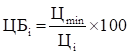 где:Цi - предложение участника закупки, заявка (предложение) которого оценивается;Цmin - минимальное предложение из предложений по критерию оценки, сделанных участниками закупки;б) в случае если Цmin < 0,,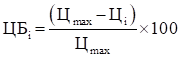  где Цmax - максимальное предложение из предложений по критерию, сделанных участниками закупки.17. Оценка заявок (предложений) по критерию оценки "расходы на эксплуатацию и ремонт товаров (объектов), использование результатов работ" может производиться при закупке товаров или работ по созданию объектов, которые, отвечая основным функциональным и качественным требованиям заказчика, могут различаться по стоимости эксплуатации и ремонта (использования результатов работ).Исходя из особенностей закупаемых товаров, создаваемых в результате выполнения работ объектов, заказчик вправе установить в документации о закупке и учитывать при оценке один или несколько видов эксплуатационных расходов либо совокупность предполагаемых расходов.Виды оцениваемых эксплуатационных расходов, учитываемых при оценке, устанавливаются заказчиком в документации о закупке исходя из особенностей закупаемого товара (объекта) и предполагаемых условий его эксплуатации и ремонта (использования результатов работ).Количество баллов, присуждаемых по критерию оценки "расходы на эксплуатацию и ремонт товаров (объектов), использование результатов работ" (ЦЭБi), определяется по формуле:,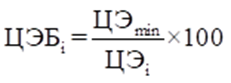  где:ЦЭmin - минимальное предложение из предложений по критерию оценки, сделанных участниками закупки;ЦЭi - предложение участника закупки о сумме расходов на эксплуатацию и ремонт товаров (объектов), использование результатов работ в течение установленного срока службы или срока эксплуатации товара (объекта), заявка (предложение) которого оценивается.18. Предложение участника закупки о сумме расходов на эксплуатацию и ремонт товаров (объектов), использование результатов работ в течение установленного срока службы или срока эксплуатации товара (объекта), заявка (предложение) которого оценивается (ЦЭi), определяется по формуле:,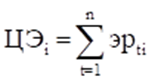  где:n - число видов эксплуатационных расходов, учитываемых при оценке;эрti - сумма эксплуатационных расходов, предусмотренных i-й заявкой по виду расходов (t), в течение срока службы или эксплуатации товара (объекта), указанного в документации о закупке.19. В случае если все заявки содержат одинаковые предложения по критерию "расходы на эксплуатацию и ремонт товаров (объектов), использование результатов работ", оценка заявок (предложений) по указанному критерию не производится. При этом величина значимости критерия "цена договора" увеличивается на величину значимости критерия "расходы на эксплуатацию и ремонт товаров (объектов), использование результатов работ".III. Оценка заявок (предложений) по нестоимостнымкритериям оценки 20. Оценка по нестоимостным критериям (показателям), за исключением случаев оценки по показателям, указанным в подпунктах "а" и "в" п. 25 настоящих Правил, и случаев, когда заказчиком установлена шкала оценки, осуществляется в порядке, установленном п. 21 - 24 настоящих Правил.21. В случае если для заказчика лучшим условием исполнения договора по критерию оценки (показателю) является наименьшее значение критерия оценки (показателя), за исключением случая, предусмотренного п. 20 настоящих Правил, количество баллов, присуждаемых по критерию оценки (показателю) (НЦБi), определяется по формуле:НЦБi = КЗ x 100 x (Кmin / Кi), где:КЗ - коэффициент значимости показателя.В случае если используется один показатель, КЗ = 1;Кmin - минимальное предложение из предложений по критерию оценки, сделанных участниками закупки;Кi - предложение участника закупки, заявка (предложение) которого оценивается.22. В случае если для заказчика лучшим условием исполнения договора по критерию оценки (показателю) является наименьшее значение критерия оценки (показателя), при этом заказчиком в соответствии с абзацем вторым п. 11 настоящих Правил установлено предельно необходимое минимальное значение, указанное в абзаце втором пункта 11 настоящих Правил, количество баллов, присуждаемых по критерию оценки (показателю) (НЦБi), определяется:а) в случае если Кmin > Кпред, - по формуле:НЦБi = КЗ x 100 x (Кmin / Кi); б) в случае если, - по формуле:НЦБi = КЗ x 100 x (Кпред / Кi); при этом НЦБmin = КЗ x 100,где:КЗ - коэффициент значимости показателя. В случае если используется один показатель, КЗ = 1;Кmin - минимальное предложение из предложений по критерию оценки, сделанных участниками закупки;Кпред - предельно необходимое заказчику значение характеристик, указанное в абзаце втором п. 11 настоящих Правил;Кi - предложение участника закупки, заявка (предложение) которого оценивается;НЦБmin - количество баллов по критерию оценки (показателю), присуждаемых участникам закупки, предложение которых меньше предельно необходимого минимального значения, установленного заказчиком.23. В случае если для заказчика лучшим условием исполнения договора по критерию оценки (показателю) является наибольшее значение критерия оценки (показателя), за исключением случая, предусмотренного п. 24 настоящих Правил, количество баллов, присуждаемых по критерию оценки (показателю) (НЦБi), определяется по формуле:НЦБi = КЗ x 100 x (Кi / Кmax), где:КЗ - коэффициент значимости показателя.В случае если используется один показатель, КЗ = 1;Кi - предложение участника закупки, заявка (предложение) которого оценивается;Кmax - максимальное предложение из предложений по критерию оценки, сделанных участниками закупки.24. В случае если для заказчика лучшим условием исполнения договора по критерию оценки (показателю) является наибольшее значение критерия (показателя), при этом заказчиком в соответствии с абзацем вторым п. 11 настоящих Правил установлено предельно необходимое максимальное значение, указанное в абзаце втором п. 11 настоящих Правил, количество баллов, присуждаемых по критерию оценки (показателю) (НЦБi), определяется:а) в случае если Кmax < Кпред, - по формуле:НЦБi = КЗ x 100 x (Кi / Кmax); б) в случае если, - по формуле: НЦБi = КЗ x 100 x (Кi / Кпред); при этом НЦБmax = КЗ x 100,где:КЗ - коэффициент значимости показателя. В случае если используется один показатель, КЗ = 1;Кi - предложение участника закупки, заявка (предложение) которого оценивается;Кmax - максимальное предложение из предложений по критерию оценки, сделанных участниками закупки;Кпред - предельно необходимое заказчику значение характеристик, указанное в абзаце втором п. 11 настоящих Правил;НЦБmax - количество баллов по критерию оценки (показателю), присуждаемых участникам, предложение которых превышает предельно необходимое максимальное значение, установленное заказчиком.25. Показателями нестоимостного критерия оценки "качественные, функциональные и экологические характеристики объекта закупок" в том числе могут быть:а) качество товаров (качество работ, качество услуг);б) функциональные, потребительские свойства товара;в) соответствие экологическим нормам.26. Количество баллов, присваиваемых заявке (предложению) по показателям, предусмотренным п. 25 настоящих Правил, определяется как среднее арифметическое оценок (в баллах) всех членов комиссии по закупкам, присуждаемых заявке (предложению) по каждому из указанных показателей.27. Показателями нестоимостного критерия оценки "квалификация участников закупки, в том числе наличие у них финансовых ресурсов, оборудования и других материальных ресурсов, принадлежащих им на праве собственности или на ином законном основании, опыта работы, связанного с предметом договора, и деловой репутации, специалистов и иных работников определенного уровня квалификации" могут быть:а) квалификация трудовых ресурсов (руководителей и ключевых специалистов), предлагаемых для выполнения работ, оказания услуг;б) опыт участника по успешной поставке товара, выполнению работ, оказанию услуг сопоставимого характера и объема;в) обеспеченность участника закупки материально-техническими ресурсами в части наличия у участника закупки собственных или арендованных производственных мощностей, технологического оборудования, необходимых для выполнения работ, оказания услуг;г) обеспеченность участника закупки трудовыми ресурсами;д) деловая репутация участника закупки.28. Оценка заявок (предложений) по нестоимостному критерию оценки "квалификация участников закупки, в том числе наличие у них финансовых ресурсов, оборудования и других материальных ресурсов, принадлежащих им на праве собственности или на ином законном основании, опыта работы, связанного с предметом договора, и деловой репутации, специалистов и иных работников определенного уровня квалификации" производится в случае установления в документации о закупке в соответствии с п. 10 настоящих Правил показателей, раскрывающих содержание соответствующего критерия оценки, с указанием (при необходимости) предельно необходимого заказчику минимального или максимального значения, предусмотренного абзацем вторым п. 11 настоящих Правил.29. Для использования в целях оценки заявок (предложений) шкалы оценки заказчик в документации о закупке должен установить количество баллов, присуждаемое за определенное значение критерия оценки (показателя), предложенное участником закупки. В случае если используется несколько показателей, значение, определенное в соответствии со шкалой оценки, должно быть скорректировано с учетом коэффициента значимости показателя. Предельные величины значимости критериев оценки заявок, окончательных Предложений участников закупки товаров, работ, услугТаблица «Предельные величины значимости критериев оценки заявок, (окончательных предложений) участников закупки товаров, работ, услуг»Положение о закупках товаров, работ, услуг для собственных нужд ФКП «ВГКАЗ» (новая редакция)П 317- 002-2018                        Взамен П 315- 002-2016N п/пНаименование сведений <2>Малые предприятияСредние предприятияПоказатель1 <3>23451.Суммарная доля участия в уставном (складочном) капитале (паевом фонде) Российской Федерации, субъекта Российской Федерации, муниципальных образований, общественных и религиозных организаций (объединений), благотворительных и иных фондов в уставном (складочном) капитале (паевом фонде) указанных юридических лиц не должна превышать двадцать пять процентов (за исключением суммарной доли участия, входящей в состав активов акционерных инвестиционных фондов, состав имущества закрытых паевых инвестиционных фондов, состав общего имущества инвестиционных товариществ), процентовне более 25не более 252.Суммарная доля участия в уставном (складочном) капитале (паевом фонде) иностранных юридических лиц, процентовне более 49не более 493.Суммарная доля участия, принадлежащая одному или нескольким юридическим лицам, не являющимся субъектами малого и среднего предпринимательства, процентовне более 49не более 494.Средняя численность работников за предшествующий календарный год (определяется с учетом всех работников, в том числе работающих по договорам гражданско-правового характера или по совместительству с учетом реально отработанного времени, работников представительств, филиалов и других обособленных подразделений, указанных микропредприятия, малого предприятия или среднего предприятия) за последние 3 года, человекдо 100 включительноот 101 до 250 включительноуказывается количество человек (за каждый год)4.Средняя численность работников за предшествующий календарный год (определяется с учетом всех работников, в том числе работающих по договорам гражданско-правового характера или по совместительству с учетом реально отработанного времени, работников представительств, филиалов и других обособленных подразделений, указанных микропредприятия, малого предприятия или среднего предприятия) за последние 3 года, человекдо 15 - микропредприятияот 101 до 250 включительноуказывается количество человек (за каждый год)5.Выручка от реализации товаров, работ, услуг без учета налога на добавленную стоимость или балансовая стоимость активов (остаточная стоимость основных средств и нематериальных активов) за последние 3 года, млн. рублей8002000указывается в млн. рублей (за каждый год)5.Выручка от реализации товаров, работ, услуг без учета налога на добавленную стоимость или балансовая стоимость активов (остаточная стоимость основных средств и нематериальных активов) за последние 3 года, млн. рублей120 в год - микропредприятия20006.Сведения о видах деятельности юридического лица согласно учредительным документам или о видах деятельности физического лица, внесенного в Единый государственный реестр индивидуальных предпринимателей и осуществляющего предпринимательскую деятельность без образования юридического лица, с указанием кодов ОКВЭД2 и ОКПД27.Сведения о производимых субъектами малого и среднего предпринимательства товарах, работах, услугах с указанием кодов ОКВЭД2 и ОКПД28Сведения об участии в утвержденных программах партнерства отдельных заказчиков с субъектами малого и среднего предпринимательствада (нет)(в случае участия - наименование заказчика, реализующего программу партнерства)да (нет)(в случае участия - наименование заказчика, реализующего программу партнерства)да (нет)(в случае участия - наименование заказчика, реализующего программу партнерства)9.Наличие сведений о субъекте малого и среднего предпринимательства в реестре участников программ партнерствада (нет)(при наличии - наименование заказчика - держателя реестра участников программ партнерства)да (нет)(при наличии - наименование заказчика - держателя реестра участников программ партнерства)да (нет)(при наличии - наименование заказчика - держателя реестра участников программ партнерства)10.Наличие опыта исполнения государственных, муниципальных контрактов, гражданско-правовых договоров бюджетных учреждений либо договоров, заключенных с юридическими лицами, подпадающими под действие Федерального закона "О закупках товаров, работ, услуг отдельными видами юридических лиц"да (нет)(при наличии - количество исполненных контрактов и общая сумма)да (нет)(при наличии - количество исполненных контрактов и общая сумма)да (нет)(при наличии - количество исполненных контрактов и общая сумма)11.Сведения о наличии опыта производства и поставки продукции, включенной в реестр инновационной продукциида (нет)да (нет)да (нет)12.Сведения о наличии у субъекта малого и среднего предпринимательства статуса лица, участвующего в реализации проекта создания и обеспечения функционирования территориально обособленного комплекса (инновационного центра "Сколково")---13.Сведения о том, что руководитель, члены коллегиального исполнительного органа, главный бухгалтер субъекта малого и среднего предпринимательства не имеют судимости за преступления в сфере экономики (за исключением лиц, у которых такая судимость погашена или снята), а также о том, что в отношении указанных физических лиц не применялось наказание в виде лишения права занимать определенные должности или заниматься определенной деятельностью, связанной с деятельностью субъекта малого и среднего предпринимательства, и административное наказание в виде дисквалификациида (нет)да (нет)да (нет)14.Информация о наличии сведений о субъекте малого и среднего предпринимательства в реестрах недобросовестных поставщиков, предусмотренных Федеральным законом "О закупках товаров, работ, услуг отдельными видами юридических лиц" и Федеральным законом "О контрактной системе в сфере закупок товаров, работ, услуг для обеспечения государственных и муниципальных нужд"да (нет)да (нет)да (нет)Предельные величины значимости критериев оценкиПредельные величины значимости критериев оценкиминимальная значимость стоимостных критериев оценки (процентов)максимальная значимость нестоимостных критериев оценки (процентов)Товары7030Работы, услуги6040